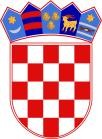      REPUBLIKA HRVATSKA    MEĐIMURSKA ŽUPANIJAOBRAZLOŽENJE II. IZMJENA I DOPUNA PRORAČUNA MEĐIMURSKE ŽUPANIJE ZA 2023.GODINUČakovec, prosinac, 2023.UVODNI DIOProračun Međimurske županije za 2023. godinu usvojen je na 10. sjednici, održanoj 15. prosinca 2022. godine. Prema istome ukupni prihodi i primici predviđeni su u iznosu od 125.398.833,19 eura, a  sukladno višegodišnjem planu uravnoteženja planirano je pokriće manjka u visini 4.188.437,19 eura te su ukupni rashodi i izdaci planirani u iznosu od 121.210.396,00 eura. I. Izmjene i dopune proračuna usvojene su na 13. sjednici održanoj 13. srpnja 2023. godine prema kojima su ukupni prihodi i primici predviđeni u iznosu od 127.248.194,65 eura, pokriće manjka sukladno višegodišnjem planu uravnoteženja planirano je u istom iznosu od 4.188.437,19 eura, dok su rashodi i izdaci planirani u iznosu od 123.123.204,44 euraII. Izmjene i dopune Proračuna povećavaju proračun za 11.632.040,57 eura i najvećim se dijelom odnose na prilagodbe sukladno trenutnom izvršenju i očekivanom prilivu sredstava. Ukupni prihodi i primici povećavaju se za 9.744.088,79 eura sa 127.248.194,65 eura na 136.992.283,44 eura, planira se pokriće manjka u iznosu od 2.237.038,43 eura, dok se rashodi i izdaci povećavaju za 11.632.040,57 eura što iznosi 134.755.245,01 eura.Rashodi i izdaci kod proračunskih korisnika povećavaju u iznosu 14.467.132,37 eura, najveći udio pripada Županijskoj bolnici Čakovec, dok se kod Međimurske županije ovim izmjenama smanjuje proračun za 2.835.091,80 eura. STRUKTURA PRORAČUNAUnutar proračuna Međimurske županije planiraju se svi prihodi i primici i rashodi i izdaci Međimurske županije  i njenih proračunskih korisnika. Ovim Izmjenama i dopunama manjim se obimom obuhvaća proračun Međimurske županije dok se kod proračunskih korisnika mijenja u znatno većem obimu. Struktura proračuna:Opći dio proračuna:sažetak Računa prihoda i rashoda i Računa financiranjaRačun prihoda i rashoda i Račun financiranjaprihodi i rashodi prema izvorima financiranja i ekonomskoj klasifikacijirashodi prema funkcijskoj klasifikacijiRačun financiranja - primici od financijske imovine i zaduživanja, izdaci za financijsku imovinu i otplate instrumenata zaduživanja prema izvorima financiranja i ekonomskoj klasifikacijiPosebni dio proračuna:Plan rashoda i izdataka iskazanih po:organizacijskoj klasifikaciji, izvorima financiranja i ekonomskoj klasifikaciji raspoređenih u programeObrazloženje proračuna sadrži:Obrazloženje općeg dijela proračuna: obrazloženje prihoda i rashoda, primitaka i izdataka proračuna obrazloženje prenesenog manjka odnosno viška proračunaObrazloženje posebnog dijela proračuna se temelji na obrazloženjima financijskih planova proračunskih korisnika sastavljenih od obrazloženja programa kroz obrazloženja aktivnosti i projekata zajedno s ciljevima i pokazateljima uspješnosti iz akata strateškog planiranjaOBRAZLOŽENJE II. IZMJENA I DOPUNA OPĆEG DIJELA PRORAČUNAPRIHODI I PRIMICI PRORAČUNAPrihodi i primici proračuna se ovim II. Izmjenama i dopunama Proračuna za 2023. godinu povećavaju u visini od 9.744.088,79 eura, sa 127.248.194,65 eura na 136.992.283,44 eura i to kako slijedi:61 – Prihodi od poreza – prihodi se odnose na prihode Međimurske županije i planiraju se sukladno trenutnom izvršenju koje je na 122% do studenog 2023. godine. Planira se dodatno povećanje za prihode od poreza i prireza u visini od 5.028.290,00 eura, a sukladno izvršenju povećava se i stavka prihoda od poreza na imovinu i to za Porez na cestovna motorna vozila u iznosu od 49.786,00 eura. Sveukupno povećanje iznosi 5.075.076,00 eura.63 – Pomoći iz inozemstva i od subjekata unutar općeg proračuna – povećanje se najvećim dijelom odnosi na prihode korisnika dok je kod Međimurske županije povećanje značajno za sredstva pomoći za sufinanciranje prijevoza učenika srednjih škola (povećanje od 400.000,00 eura).64 – Prihodi od imovine – značajno smanjenje kod Međimurske županije, a sukladno trenutnom izvršenju na stavci Naknade za korištenje naftne luke, naftovoda i ekspoloataciju mineralnih sirovina (smanjenje sa 1.640.552,37 eura na 700.000,00 budući da je do sredine prosinca na navedenoj stavci oprihodovano 649.000,00 eura).65 – Prihodi od upravnih i administrativnih pristojbi, pristojbi po posebnim propisima i naknada – smanjenje od 757.352,13 eura i to kod proračunskih korisnika za 533.412,13 eura, a kod Međimurske županije 223.940,00 eura sukladno očekivanim sredstvima do kraja godine.66 – Ostali prihodi – povećanje kod proračunskih korisnika za očekivane donacije i ostale vlastite prihode.67 – povećanje na stavci – 673 - Prihodi od HZZO-a na temelju ugovornih obveza – povećanje kod proračunskih korisnika zdravstva za 6.058.264,77 eura, sa 39.025.461,00 eura na 45.083.725,77 eura kako slijedi:- Županijska bolnica Čakovec – sa 30.265.431,00 eura na 37.460.461,00 eura (povećanje 7.195.030,00 eura)- Zavod za hitnu medicinu – sa 3.122.854,00 eura na 3.257.552,82 eura (povećanje od 134.698,82 eura)- Zavod za javno zdravstvo – sa 3.148.623,00 eura na 1.608.046,28 eura (smanjenje za 1.540.576,72 eura)- Dom zdravlja – sa 2.488.553,00 eura na 2.757.665,67 eura (povećanje za 269.112,67 eura)7 – Prihodi od prodaje proizvedene nefinancijske imovine – smanjenje se najvećim dijelom odnosi na Međimursku županiju obzirom na izvršenje vezano uz kapitalizaciju imovine.Obrazloženje rezultata:Pokriće negativnog rezultata planira se sukladno višegodišnjim planovima uravnoteženja korisnika i Međimurske županije, a ovim se Izmjenama i dopunama pokriće manjka za 2023. godinu mijenja sa planiranog iznosa od 4.124.990,21 eura na 2.237.038,43 eura, odnosno sukladno ostvarenim rezultatima i planovima korisnika.Izvori financiranjaIzvori financiranja predstavljaju skupine prihoda i primitaka kojima se podmiruju rashodi i izdaci za određene vrste i određenu namjenu. Prema izvorima financiranja je vidljivo da se najveći dio rashoda proračuna financira za unaprijed utvrđene namjene, iz izvora 43- prihodi za posebne namjene (38% ukupnih prihoda) i iz izvora 52-ostale pomoći (35% ukupnih prihoda).RASHODI I IZDACI PRORAČUNARashodi i izdaci proračuna se ovim Izmjenama i dopunama Proračuna za 2023. godinu povećavaju u visini od 11.632.040,57 eura, sa 123.123.204,44 eura na 134.755.245,01 eura i to kako slijedi:Rashodi za zaposlene (31) – planiraju se za plaće zaposlenih i najveći udio pripada zaposlenicima kod korisnika proračuna, a evidentiraju se iz izvora financiranja 43- prihodi za posebne namjene i 52-ostale pomoći. Ovim izmjenama je planirano povećanje kod proračunskih korisnika u iznosu od 13.367.880,72 eura, a sukladno pravima prema potpisanim Kolektivnim sporazumima. Najveći se broj zaposlenih, pa tako i planirani rashodi za zaposlene odnose na Županijsku bolnicu Čakovec. Materijalni rashodi (32) – najveći udio planiranih rashoda pripada proračunskim korisnicima, a Međimurska županija pokriva dio rashoda (prijevoz i materijalni rashodi) iz decentraliziranih sredstava. Proračunski korisnici rashode najvećim dijelom pokrivaju iz izvora 43-prihodi za posebne namjene. Ovim izmjenama planira se smanjenje materijalnih rashoda, a najveće smanjenje se odnosi na nabavu materijala i sirovina kod Zavoda za javno zdravstvo. Financijski rashodi (34) – povećanje od 163.932,16 eura, najvećim su dijelom planirani iz ostvarenih prihoda za posebne namjene, kod korisnika se bilježi povećanje za 148.060,90 eura u odnosu na prethodni plan.Subvencije (35) – najveći udio pripada Međimurskoj županiji i pokriva subvencije poljoprivrednicima, obrtnicima, trgovačkim društvima i obrtnicima, dok je značajan udio planiran kod Tehničke škole Čakovec za prijenose partnerima na projektu sufinanciranom iz sredstava EU (367.098,38 eura). Stavka bilježi neznatno povećanje kod Međimurske županije. Pomoći dane u inozemstvo i unutar opće države (36) –  najveći udio odnosi se na planirane kapitalne pomoći unutar Međimurske županije, a što je posebno prikazano unutar Posebnog dijela proračuna. Unutar ovih izmjena i dopuna smanjuje se, sukladno izvršenju, stavka kapitalnih pomoći kod Međimurske županije i to unutar upravnog odjela za međunarodnu suradnju, upravljanje projektima i investicije.Naknade građanima i kućanstvima na temelju osiguranja i ostale naknade (37) –  najveći udio planiranih rashoda planira se iz sredstava Međimurske županije kao što su potpore studentima, srednjoškolcima, umirovljenicima, a što je detaljno prikazano unutar posebnog dijela proračuna. Ove izmjene i dopune planiraju neznatno smanjenje navedenih rashoda i to najviše na stavci jednokratnih potpora studentima od Međimurske županije, a sukladno izvršenim isplatama naknade.Ostali rashodi (38) – najveći udio se planira unutar Međimurske županije i to za tekuće donacije nacionalnim zajednicama i manjinama, udrugama građana, političkim strankama, sportskim društvima, Zajednici sportskih udruga i saveza, Međimurskom školskom sportskom savezu, zakladama, udrugama civilnog društva  i drugima. Povećanje ovim rebalansom se prvenstveno odnosi na Županijsku bolnicu Čakovec na stavci naknada štete pravnim i fizičkim osobama.Rashodi za nabavu nefinancijske imovine (41) – ukupna stavka se odnosi na Međimursku županiju na nabavu zemljišta u blizini Županijske bolnice Čakovec. Smanjenje je nastalo kod proračunskih korisnika.Rashodi za nabavu proizvedene dugotrajne imovine (42) – Međimurska županija planira kao i u dosadašnjem razdoblju ulaganje u Poslovni park Čakovec, a također pokriva i jednim dijelom iz decentraliziranih sredstava ulaganja u školstvu, zdravstvu i Domu za starije i nemoćne osobe Čakovec. Korisnici nabavu proizvedene dugotrajne imovine planiraju ostvariti jednim dijelom iz ostalih pomoći, izvor 52, a jednim dijelom putem provođenja projekata EU. Ovim izmjenama najznačajnije smanjenje ulaganja od strane Međimurske županije je u svrhu ulaganja unutar zgrade i to za sanaciju odnosno zamjenu toplovoda, za sanaciju unutarnjeg stubišta zgrade i parkirališta iza zgrade Međimurske županije. Navedeni radovi su bili planirani prethodnim izmjenama međutim isti nisu ostvareni te se planiraju unutar rashoda za 2024. godinu.Kod proračunskih korisnika najznačajnije povećanje je na stavkama nabave medicinske i laboratorijske opreme (konto 4224 – najviše kod Županijske bolnice Čakovec) te nabava uređaja, strojeva i opreme za ostale namjene (konto 4227-najviše kod Tehničke škole Čakovec)Rashodi za nabavu plemenitih metala i ostalih pohranjenih vrijednosti (43) – iznos planiran kod proračunskih korisnika, a podmiruje se iz izvora ostalih pomoći. Neznatna promjena u ovim izmjenama i dopunama.Rashodi za dodatna ulaganja na nefinancijskoj imovini (45) – najveći udio u rashodima odnosi se na Muzej Međimurja koji planira ulaganje u Muzeju za sanaciju šteta nastalih uslijed potresa. Međimurska županija unutar navedenih rashoda planira ulaganje u zgrade školskih i zdravstvenih ustanova i ostalih proračunskih korisnika. Ovim izmjenama najviše se povećavaju navedeni rashodi kod Županijske bolnice Čakovec.Izdaci za financijsku imovinu i otplate zajmova (54) - najveći udio pripada Međimurskoj županiji za otplatu zajma prema poslovnoj banci, a kojim se financiraju projekti. Jedan dio izdataka odnosi se na otplatu zajma od državnog proračuna s osnove povrata poreza prema godišnjoj prijavi poreza na dohodak. Unutar ovih izmjena smanjuje se prvotno planirano pokriće navedenih zajmova sukladno obvezama za iste.UKUPNE I DOSPJELE OBVEZEU prvih šest mjeseci 2023. godine ukupne obveze konsolidiranog proračuna iznose 26.332.480,23 eura i veće su od obveza početkom godine za 4.136.323,72 eura. Od navedenog nedospjele obveze iznose 20.240.010,65 eura dok dospjele obveze iznose 6.092.469,58 eura.Budući da Županijska bolnica Čakovec i Međimurska županija imaju najveći udio u kumuliranom manjku u nastavku su prikazane ukupne i dospjele obveze na dan 30. lipnja 2023. godine:Iz navedene tabele vidljivo je da najveći udio u ukupnim obvezama pripada Županijskoj bolnici Čakovec koja stanje obveza dodatno pojašnjava tablicom u nastavku:„U 2023. godini bilježi se blagi rast obveza za lijekove budući da nije bilo velikih sanacija u prvom dijelu ove godine, dok su obveze za medicinski potrošni materijal smanjene, ali razlog tome u odnosu na lijekove je samo što se obveze podmiruju prema ročnosti. Zbog povećanih prihoda u 2023.godini uspjeli smo smanjiti odnosno podmiriti obveze za živežne namirnice, energiju, ostale nespomenute obveze, opremu, ostale materijale i reprodukcijski materijal.“Međimurska županija u razdoblju do 30.06.2023. godine također bilježi porast obveza u odnosu na početak godine i to je povećanje u odnosu na početak izvještajnog razdoblja sa 4.484.160,31 eura na 5.289.448,92 eura, najznačajnije povećanje se odnosi na evidentirane obveze za povrate poreza po godišnjim poreznim prijavama za 2022. godinu. Povrat navedenog zajma vrši se putem povrata namirenja iz poreznih prihoda u državni proračun počevši od kolovoza 2023. godine.Međutim, u razdoblju do 30.09.2023. godine obveze su smanjene u iznosu od 464.232,01 eura, sa početnih 4.484.160,31 eura na 4.019.928,30 eura. Najveći udio smanjenja se odnosi na povrate zajma u državni proračun putem povrata namirenja iz poreznih prihoda.OBRAZLOŽENJE II. IZMJENA I DOPUNA POSEBNOG DIJELA PRORAČUNAObrazloženje posebnog dijela proračuna se temelji na obrazloženjima financijskih planova proračunskih korisnika sastavljenih od obrazloženja programa kroz obrazloženja aktivnosti i projekata zajedno s ciljevima i pokazateljima uspješnosti iz akata strateškog planiranja, a izrađeni su unutar upravnih tijela Međimurske županije te su sastavni dio obrazloženja po programima.U nastavku se daje obrazloženje posebnog dijela II. Izmjena i dopuna Proračuna Međimurske županije za 2023. godinu.Ovim razdjelom osigurana su sredstva za podmirenje materijalnih rashoda svih upravnih odjela Međimurke županije.FINANCIJSKI PLAN:Unutar razdjela planiraju se sljedeći programi:II. Izmjene i dopune:Smanjuje se stavka tekući izdaci sukladno manjoj obvezi s osnove zaduživanja prema poslovnoj banci kao i obveze za pokriće zajma s osnove namirenja poreza prema Državnom proračunu. Povećanje se bilježi na stavci plaća i naknada sukladno materijalnim pravima dužnosnika, službenika i namještenika te na stavci za provedene aktivnosti na ime 30. obljetnice Dana županije. II. Izmjene i dopune – smanjenje na stavci Opremanje na ime ulaganja od strane Međimurske županije i to za sanaciju odnosno zamjenu toplovoda, za sanaciju unutarnjeg stubišta zgrade i parkirališta iza zgrade Međimurske županije. Navedeni radovi su bili planirani prethodnim izmjenama međutim isti nisu ostvareni te se planiraju unutar rashoda za 2024. godinu.Odsjek za protokol i odnose s javnošćuOdsjek za zajedničke posloveOdsjek za opće poslove.Odsjek za javnu nabavuOdsjek za skupštinu i poslove županaOdsjek za opću upravuOdsjek za imovinsko-pravne posloveOdsjek za osobna stanja građanaPROGRAM: 1001 Tekući izdaciA100112 Zračna luka „Međimurje“OPIS PROGRAMA:Cilj programa je stvaranje preduvjeta za razvoj samog aerodroma/letjelišta sa svim potrebnim prostornim, infrastrukturnim, tehničkim i organizacijskim elementima te prostora koji se prirodno veže na njega. Razvoj samog aerodroma mora biti u funkciji zadovoljavanja društvenih potreba uključivanjem raznih udruga tehničke kulture, sportskih udruga, u funkciji razvoja gospodarstva cijele županije (turizam, medicina, proizvodnja…) i razvoju brzog prometnog povezivanja u nacionalnom i međunarodnom zračnom prometu.ZAKONSKA I DRUGA PODLOGA ZA UVOĐENJE PROGRAMA:Zakon o trgovačkim društvimaAkt o osnivanju i Odluka o prihvaćanju Akta o osnivanju Gradskog vijeća Grada Čakovca od  17. 4. 2001.PROCJENA I ISHODIŠTE POTREBNIH SREDSTAVA:Za izvršenje aktivnosti sadržanih u ovom programu planirana su sredstva u iznosima kako slijedi:Program se odnosi na podmirivanje tekućih troškova poslovanja poduzeća Zračna luka Međimurje d.o.o. – knjigovodstvo, HGK, poslovna banka. Unutar programa planiraju se dodatna sredstva koja su potrebna za naknadu materijalnih izdataka i pripremnih poslova rekonstrukcije aerodroma Čakovec.Stavka je svedena na 0,00 eura jer je prebačena na Upravni odjel za međunarodnu suradnju, upravljanje projektima  i investicije.PROGRAM: 1005 Sigurnost u prometuOPIS PROGRAMA:Cilj programa je povećanje sigurnosti prometa, kvalitete i održive kvantitete prometa na svim cestovnim prometnicama (LC, ŽC, DC, AC) i željezničkim prugama, što je u funkciji općeg društvenog, gospodarskog, turističkog, obrazovnog, demografskog i drugog značaja i razvoja Međimurske županije.ZAKONSKA I DRUGA PODLOGA ZA UVOĐENJE PROGRAMA:Zakon o sigurnosti prometa na cestamaZakon o prijevozu u cestovnom prometuZakon o cestamaZakon o komunalnom gospodarstvuZakon o željezniciPROCJENA I ISHODIŠTE POTREBNIH SREDSTAVA:Za izvršenje aktivnosti sadržanih u ovom programu planirana su sredstva u iznosima kako slijedi:Izmjene:SAVJET ZA SIGURNOST PROMETA Program se odnosi na aktivnosti Savjeta za sigurnost prometa na cestama, savjetodavno i radno tijelo župana, koje je osnovano radi promicanja i usklađivanja prometno-preventivnih aktivnosti, podizanja razine sigurnosti u prometu te razvijanja i poboljšanje prometne kulture sudionika u prometu na cestama. Stavka se povećava na 7.000,00 eura zbog uvođenja dodatnih aktivnosti HZJZ- a.PROJEKT RAZVOJA ŽELJEZNIČKE INFRASTRUKTURE Planirana sredstva se odnose na plaćanje članarine u udruzi za razvoj prometne, tj. željezničke infrastrukture i suprastrukture, Savezu za željeznicu, čiji je Međimurska županija član. Stavka se smanjuje na 700,00 eura jer nisu planirane nove aktivnosti.OSPOSOBLJAVANJE UČENIKA OSNOVNIH ŠKOLA Aktivnost se odnosi na suradnju s Hrvatskim Autoklubom koji organizira i provodi edukaciju učenika osnovnih škola za sigurno upravljanje biciklom. Promjena stavke se odnosi na dodatne aktivnosti vezane uz podmirenje troškova organizacije predavanja i provođenja ispita. JAVNI LINIJSKI PRIJEVOZ PUTNIKA AUTOBUSIMA Planirana sredstva odnosila su se na provedbu studije izrade prometne mreže u javnom linijskom prijevozu putnika i uspostave javnog linijskog prijevoza putnika autobusima u obliku javne usluge te potrebe izrade platforme za praćenje prometa i obuke za rad s platformom. Stavka se smanjuje na nulu, jer se izrada studije neće izvršiti ove godine, već se prebacuje na sljedeću.PROGRAM: 1008 Aktivnosti gospodarstvaA100801 Međimurski sajam poduzetništva „Mesap“ d.o.o.OPIS PROGRAMA:Aktivnosti koje se provode su sljedeće:1. Organizacija sajmova 2. Najam dvorane i učešće u organizaciji drugih manifestacija ( sajmovi malih životinja, Smrčkijada, sportski susreti, koncerti, manifestacije u organizaciji TZ Općine Nedelišće… )ZAKONSKA I DRUGA PODLOGA ZA UVOĐENJE PROGRAMA:- Zakon o trgovačkim društvima- Odluka o osnivanju MESAP-a d.o.o. – Odluke Međimurske županije i Općine Nedelišće 2003. godine PROCJENA I ISHODIŠTE POTREBNIH SREDSTAVA:Unutar programa planira se slijedeća aktivnost:Unutar ove aktivnosti nema promjena u odnosu na postojeće I. izmjene i dopune Proračuna.PROGRAM: 1008 Aktivnosti gospodarstvaA100803 Obrtnička komora Međimurske županijeZAKONSKA I DRUGA PODLOGA ZA UVOĐENJE PROGRAMAZakon o obrtuZakon o poticanju razvoja malog gospodarstvaZakon o izmjenama i dopunama Zakona o poticanju razvoja malog gospodarstvaStrategija razvoja poduzetništva u Republici Hrvatskoj 2013-2020Sporazum o sufinanciranju projekata i aktivnosti Obrtničke komore Međimurske županijePROOCJENA I ISHODIŠTE POTREBNIH SREDSTAVA:Unutar programa planiraju se slijedeće aktivnosti/projekti:	Aktivnosti se odnose na financiranje stipendija za deficitarna zanimanja, sufinanciranje nastupa na sajmovima obrtnika te sufinanciranje i pomoć u radu Obrtničke komore Međimurske županije na raznim projektima (13.275 EUR). Radi unapređenja i razvoja konkurentnosti obrtnika s područja Međimurske županije, te očuvanje i promocija obrta potpisuje se Sporazum između Međimurske županije i Obrtničke komore Međimurske županije. Prepoznavši važnost ulaganja u obrazovanje, Međimurska županija sudjeluje u projektu stipendiranja deficitarnih zanimanja zajedno sa Obrtničkom komorom i drugim jedinicama lokalne samouprave.Unutar ove aktivnosti nema promjena u odnosu na postojeće I. izmjene i dopune Proračuna.PROGRAM: 1008 Aktivnosti gospodarstvaA100805 Plan razvoja Međimurske županije do 2027.OPIS PROGRAMA:Plan razvoja Međimurske županije za razdoblje do 2027. godine predstavlja srednjoročni akt strateškog planiranja kojim je definiran okvir za daljnji razvoj Međimurske županije do 2027. godine, odnosno za vrijeme trajanja nove financijske perspektive Europske unije. Plan razvoja predstavlja temeljni razvojni dokument Međimurske županije koji je povezan i usklađen s krovnim strateškim dokumentom za Republiku Hrvatsku - Nacionalnom razvojnom strategijom Republike Hrvatske do 2030. godine (dalje u tekstu: NRS 2030), sektorskim strategijama i strateškim dokumentima. Plan razvoja je koherentan i sveobuhvatan dokument kojim se nastoji potaknuti ravnomjeran razvoj svih dijelova Međimurske županije.Strateška procjena utjecaja na okoliš (u daljnjem tekstu: SPUO) je postupak kojim se procjenjuju vjerojatno značajni utjecaji na okoliš i zdravlje ljudi koji mogu nastati provedbom strategije, plana ili programa. Provedbom postupka SPUO-a stvara se osnova za promicanje održivog razvoja kroz objedinjavanje uvjeta za zaštitu okoliša u strategije, planove i programe pojedinog područja. Time se omogućuje da se mjerodavne odluke o prihvaćanju strategija, plana i programa donose uz poznavanje mogućih značajnih utjecaja koje bi strategija, plan i program svojom provedbom mogli imati na okoliš, a nositeljima zahvata pružaju se okviri djelovanja i daje se mogućnost uključivanja bitnih elemenata zaštite okoliša u donošenje odluka. U postupku SPUO izrađuje se Strateška studija utjecaja na okoliš, stručna podloga kojom se određuju, opisuju i procjenjuju vjerojatno značajni utjecaji na okoliš i zdravlje ljudi koji mogu nastati provedbom strategije, plana ili programa. Strateška studija mora obuhvaćati sve potrebne podatke, obrazloženja i opise u tekstualnom i grafičkom obliku i prilaže se uz strategiju, plan ili program, a izrađuje ju pravna osoba koja posjeduje suglasnost za obavljanje stručnih poslova iz područja zaštite okoliša.ZAKONSKA I DRUGA PODLOGA ZA UVOĐENJE PROGRAMA:Zakon o sustavu strateškog planiranja i upravljanja razvojem Republike Hrvatske, Zakon o regionalnom razvoju Republike Hrvatske, Uredba o smjernicama za izradu akata strateškog planiranja od nacionalnog značaja i od značaja za jedinice lokalne i područne (regionalne) samouprave, Uredba o načinu ustrojavanja, sadržaju Pravilnika o rokovima i postupcima praćenja i izvještavanja o provedbi akata strateškog planiranja od nacionalnog značaja i od značaja za jedinice lokalne i područne (regionalne) samouprave,Pravilnik o provedbi postupka vrednovanja,Zakona o zaštiti prirode,Uredba o strateškoj procjeni utjecaja strategije, plana i programa na okoliš,Uredba o informiranju i sudjelovanju javnosti i zainteresirane javnosti u pitanjima zaštite okoliša.PROCJENA I ISHODIŠTE POTREBNIH SREDSTAVA:Unutar programa planira se slijedeća aktivnost:Financiranje provedbe Strateške procjene utjecaja na okoliš Plana razvoja Međimurske županije do 2027. godine i izrada Strateške studije utjecaja na okoliš Plana razvoja Međimurske županije do 2027. godine. Predmet Strateške studije je procjena vjerojatno značajnih utjecaja na okoliš i zdravlje ljudi koji bi mogli nastati provedbom Plana razvoja Međimurske županije za razdoblje do 2027. godine koji je temeljni strateški planski dokument u kojem su određeni glavni ciljevi i prioriteti razvoja Međimurske županije. Stavka se smanjuje jer su sve aktivnosti vezane uz izradu Plana razvoja Međimurske županije za razdoblje do 2027. godine su odrađene.PROGRAM: 1008 Aktivnosti gospodarstvaA100804 Aktivnosti privlačenja domaćih i stranih ulaganjaZAKONSKA I DRUGA PODLOGA ZA UVOĐENJE PROGRAMAZakon o poticanju razvoja malog gospodarstvaZakon o izmjenama i dopunama Zakona o poticanju razvoja malog gospodarstvaZakon o poticanju ulaganjaZakon o regionalnom razvoju RHZakon o unapređenju poduzetničke infrastruktureStrategija razvoja poduzetništva u Republici Hrvatskoj 2013-2020PROOCJENA I ISHODIŠTE POTREBNIH SREDSTAVA:Unutar programa planiraju se slijedeće aktivnosti/projekti:Aktivnosti se odnose na financiranje aktivnosti i događaja vezanih uz privlačenje domaćih i stranih ulaganja. U suradnji s razvojnom agencijom odrađen je veliki dio posla oko privlačenja investitora u Međimursku županiju, pogotovo u poduzetničku zonu Poslovni park Međimurje. Jedna od aktivnosti je dati doprinos razvoju međimurskoga gospodarstva privlačenjem novih investicija, te pružanje potpore ulagačima u identificiranju i provedbi investicijskih projekata, kao i pri započinjanju i širenju poslovanja u Međimurskoj županiji.Unutar ove aktivnosti nema promjena u odnosu na postojeće I. izmjene i dopune Proračuna.PROGRAM: 1008 Aktivnosti gospodarstvaA100807 Promotivne aktivnosti gospodarstvaZAKONSKA I DRUGA PODLOGA ZA UVOĐENJE PROGRAMAZakon o poticanju razvoja malog gospodarstvaZakon o izmjenama i dopunama Zakona o poticanju razvoja malog gospodarstvaZakon o poticanju ulaganjaZakon o regionalnom razvoju RHStrategija razvoja poduzetništva u Republici Hrvatskoj 2013-2020PROOCJENA I ISHODIŠTE POTREBNIH SREDSTAVA:Unutar programa planiraju se slijedeće aktivnosti/projekti:Aktivnosti se odnose na financiranje raznih oblika gospodarske promidžbe (npr. Poslovni uzlet).U sklopu programa realizirane su dodatne neplanirane aktivnosti.PROGRAM: 1008 Aktivnosti gospodarstvaA100810 Međimurska energetska agencija d.o.o.OPIS PROGRAMA:Međimurska energetska agencija d.o.o. MENEA osnovana je 2008. godine u sklopu EU projekta „Creation of energy agenciens in Lleida (ES), Medjimurje (HR) and Montpellier (FR)“ financiranog iz programa Intelligent Energy – Europe (IEE). Projektna ideja razvijena je na poticaj Međimurske županije i Regionalne razvojne agencije Međimurje – REDEA-e. Uz sredstva IEE, financijske temelje za početak rada osigurali su Međimurska županija, Gradovi Čakovec i Prelog te tvrtke HEP-ESCO, INA i Končar.MENEA je osnovana s ciljem promicanja zamisli održivog razvoja u skladu sa stvarnim potrebama na području Međimurske županije promičući primjenu obnovljivih izvora energije i energetsku učinkovitost, što je u skladu sa strateškim ciljem Županije. Djelokrug rada obuhvaća pružanje informacija i savjeta vezanih uz energiju putem informacijskih i promotivnih kanala (putem web stranice), organizacije seminara i radionica, tiskanja info i promo materijala, provedbom projekata te usmeno u svakodnevnom kontaktu sa zainteresiranim građanima i poslovnom zajednicom. Ujedno, aktivno sudjeluju u oblikovanju energetske politike Županije definiranjem planova i programa energetskog djelovanja, pritom se usklađujući s glavnim političkim i gospodarskim akterima na lokalnoj razini i regionalnoj razini, s drugim lokalnim energetskim agencijama u Republici Hrvatskoj, usput se usklađujući sa svim trendovima i zakonskim obavezama na nacionalnoj i europskoj razini.U nastojanju da Agencija bude samoodrživa pruža se tehnička potpora pripremi projekata vezanih uz energiju, obnovljive izvore energije i energetsku učinkovitost. Također, pripremaju studije, projektnu dokumentaciju za prijavu na različite nacionalne i međunarodne izvore financiranja te pružaju podršku malom i srednjem poduzetništvu za uvođenje mjera za smanjenje potrošnje energije u proizvodnom procesu te proizvodnju energije iz OIE.ZAKONSKA I DRUGA PODLOGA ZA UVOĐENJE PROGRAMA:- Zakon o trgovačkim društvima- Zaključak Skupštine o osnivanju MENEA d.o.o. od 6. 3. 2008.- Zakon o energiji- Zakon o energetskoj učinkovitosti- Zakon o obnovljivim izvorima energije i visokoučinkovitoj kogeneraciji- Zakon o tržištu električne energije- Nacionalni akcijski plan energetske učinkovitosti za razdoblje od 2022. do 2024. godine- Integrirani nacionalni energetski i klimatski plan za Republiku Hrvatsku za razdoblje od 2021. do 2030. godine- Strategija energetskog razvoja Republike Hrvatske do 2030. s pogledom na 2050. godinu- Strategija niskougljičnog razvoja Republike Hrvatske do 2030. s pogledom na 2050. godinuPROCJENA I ISHODIŠTE POTREBNIH SREDSTAVA:Unutar programa planira se slijedeća aktivnost:Intelektualne i osobne usluge Sredstva su namijenjena stručnoj tehničkoj i administrativnoj podršci osnivaču u području energetske učinkovitosti i obnovljivih izvora energije za 2023. godinu. Aktivnosti se odnose na svakodnevno praćenje objave otvorenih natječaja i poziva na dostupne izvore financiranja iz područja energetike, energetske učinkovitosti i obnovljivih izvora energije i izvještavanje o rezultatima navedenih natječaja i poziva na području Međimurske županije; svakodnevno praćenje objave novih zakonodavnih propisa kao i izmjena postojećih zakonodavnih propisa iz područja energetike, energetske učinkovitosti i obnovljivih izvora energije; pružanje stručne savjetodavne podrške osnivaču, odnosno Međimurskoj županiji, vezane uz razvojne aktivnosti osnivača usmjerene u područje povećanja energetske učinkovitosti i povećanja korištenja obnovljivih izvora energije; pružanje stručne savjetodavne podrške poslovnom, odnosno privatnom sektoru na području Međimurske županije vezane uz programe i projekte u području energetike, dostupne izvore financiranja, tehničke mogućnosti realizacije projekata, administrativno vođenje projekata; pružanje stručne savjetodavne podrške građanima, odnosno zainteresiranoj javnosti, vezane uz mogućnosti povećanja energetske učinkovitosti i korištenja obnovljivih izvora energije u privatnim kućanstvima; pružanje stručne savjetodavne podrške javnom sektoru na području Međimurske županije vezane uz dostupne javne pozive u području energetske učinkovitosti i korištenje obnovljivih izvora energije, moguće izvore financiranja, zakonske obveze; informiranje javnog i privatnog sektora o novostima u zakonodavnom, financijskom i tehničkom području neposredno, odnosno posredno putem telefona, elektroničke pošte, internetske stranice, medija. Unutar ove aktivnosti nema promjena u odnosu na postojeće I. izmjene i dopune Proračuna.Kapitalna donacijaSredstva su namijenjena pokrivanju djelomičnog troška financijskog leasinga nakon nabave električnog automobila sufinanciranog putem Javnog poziva za sufinanciranje energetski učinkovitih vozila u javnom sektoru (EnU-5/21) Fonda za zaštitu okoliša i energetsku učinkovitost. Izmjena: Sredstva su namijenjena pokrivanju djelomičnog troška financijskog leasinga nakon nabave električnog automobila sufinanciranog putem Javnog poziva za sufinanciranje energetski učinkovitih vozila u javnom sektoru (EnU-5/21) Fonda za zaštitu okoliša i energetsku učinkovitost. DOPUNA: Električno vozilo nabavljeno je uz sufinanciranje Fonda za zaštitu okoliša i energetsku učinkovitost u iznosu od 40%, dok se ostalih 60% potražuje od Međimurske županije kao kapitalna pomoć.Unutar ove aktivnosti nema promjena u odnosu na postojeće I. izmjene i dopune Proračuna.PROGRAM:1008 Aktivnosti gospodarstvaA100811TEHNOLOŠKO – INOVACIJSKI CENTAR MEĐIMURJE d.o.o.PROCJENA I ISHODIŠTE POTREBNIH SREDSTAVA:Unutar programa planira se sljedeća aktivnost:Najveći dio sredstava unutar ove aktivnosti, odnosno 33.000 EUR, osiguran je za izvršenje usluge operatera poslovne infrastrukture, što uključuje uslugu administrativnog vođenja poduzetničkog inkubatora, uslugu uspostavljanja i provedbe programa inkubacije te organizaciju ulaganja u prostore poduzetničkog inkubatora. Preostali iznos odnosi se na troškove investicijskog održavanja zgrada TICM1 i TICM2 poduzetničkog inkubatora koji su u funkciji od 2010./2011. godine. U promatranim godinama planirani su značajniji troškovi održavanja uslijed potrebe za radovima na sanaciji i zamjeni dotrajalih dijelova zgrada. Za sve tri promatrane godine planirana su sredstva na istoj razini. Planirana sredstva odnose se na troškove investicijskog održavanja zgrada TICM1 i TICM2 poduzetničkog inkubatora (sanacija i zamjena dotrajalih dijelova zgrada, te obnova fasada). Smanjenje stavke vrši se zbog odgode određenih ulaganja u opremu zgrada TICM1 i TICM2. Planirana ulaganja trebala bi se izvršiti sljedeće godine. PROGRAM: 1008 Aktivnosti gospodarstva(Glava A100812 Subvencioniranje kamata za poduzetničke kredite)OPIS PROGRAMA:Planirani rashodi za subvencije kamata za poduzetničke kredite temeljem programa financiranja Kreditom do uspjeha Mjera 1, koji Međimurska županija provodi s Ministarstvom gospodarstva i održivog razvoja. ZAKONSKA I DRUGA PODLOGA ZA UVOĐENJE PROGRAMA:Zakon o poticanju razvoja malog gospodarstva Zakon o državnim potporama Uredba komisije (EU) br. 1407/2013 od 18. Prosinca 2013.o primjeni članka 107. i 108. Ugovora o funkcioniranju Europske komisije na de minimis potporePROCJENA I ISHODIŠTE POTREBNIH SREDSTAVA:Unutar programa planira se slijedeća aktivnost:Planirani rashodi za subvencije kamata za poduzetničke kredite temeljem programa financiranja Kreditom do uspjeha Mjera 1, koji Međimurska županija provodi s Ministarstvom gospodarstva i održivog razvoja. Stavka se smanjuje iz razloga što je program pri kraju provođenja i potrebna su manja sredstva za realizaciju u ovoj fazi.PROGRAM: 1008 Aktivnosti gospodarstva(Glava T100801 Sufinanciranje projekata energetske učinkovitosti i OIE)OPIS PROGRAMAIzrada Godišnjeg izvješća o provedbi Akcijskog plana energetske učinkovitosti Međimurske županije za razdoblje 2022.-2024. godine., Administrativno vođenje sustava SMiV:Prema izmjenama i dopunama Zakona o energetskoj učinkovitosti (NN 127/14, 116/18, 25/20, 32/21, 41/21) koji je na snazi od 24.4.2021. godine, uvedena je obaveza izrade godišnjeg izvješća o provedbi mjera iz Akcijskog plana energetske učinkovitosti. Međimurska županija obveznik je izrade Akcijskog plana energetske učinkovitosti, a time i Godišnjeg izvješća o provedbi Akcijskog plana energetske učinkovitosti te će Agencija navedeno godišnje izvješće za Međimursku županiju izraditi do kraja veljače 2023. godine za prethodnu godinu.  Sustav za praćenje, mjerenje i verifikaciju ušteda (SMiV) je sustav pomoću kojeg se prate, mjere i verificiraju uštede energije koje su rezultat provedbe mjera za poboljšanje energetske učinkovitosti. Sukladno Zakonu o energetskoj učinkovitosti i Pravilniku o sustavu za praćenje, mjerenje i verifikaciju ušteda energije (NN 98/21), Međimurska županija obveznik je praćenja učinka mjera energetske učinkovitosti i ostvarenim uštedama energije i izvještavanja o istima. Za administrativno vođenje sustava SMiV Međimurska županija imenovala je Međimursku energetsku agenciju d.o.o.  Priprema projekata energetske učinkovitosti i obnovljivih izvora energijeSredstva unutar ove proračunske stavke namijenjena su pokrivanju troškova za usluge pripreme projektne dokumentacije, cjelokupnih projektnih prijedloga projekata koji imaju za cilj povećanje energetske učinkovitosti i/ili korištenja obnovljivih izvora energije na javnoj infrastrukturi u vlasništvu Međimurske županije u svrhu uspješnog apliciranja na dostupne nacionalne i/ili EU izvore financiranja putem javnih poziva ili javnih natječaja. Ovisno o tome hoće li se, i u kojem obimu, pripremati projekti energetske učinkovitosti i obnovljivih izvora energije, iznos u ovoj stavci se može izmijeniti ili dopuniti.Sufinanciranje EU projekataSredstva namijenjena predfinanciranju i sufinanciranju provedbe projekata prijavljenih na transnacionalne i prekogranične EU programe sufinanciranja koji su odobreni i u provedbi. Ova su sredstva namijenjena za pokrivanje vlastitog učešća kod provedbe EU projekata u području energetike u 2023. godini. Radi se o iznosu od 20.000,00 EUR + PDV (25.000,00 EUR s PDV-om). U slučaju da će navedena sredstva biti osigurana kroz druge izvore financiranja, ovaj se iznos u 2023. godini može isplatiti u manjem iznosu odnosno ne realizirati.Sustavno gospodarenje energijom u zgradama javne namjeneSukladno Zakonu o energetskoj učinkovitosti (NN 127/14, 116/18, 25/20, 32/21, 41/21) Međimurska županija kao jedinica regionalne samouprave dužna je provoditi SGE u svim javnim zgradama u svom vlasništvu – riječ je o 135 objekata (zgrade u vlasništvu županije, škole, vrtići, domovi zdravlja, bolnica, itd.) – za to je županija službeno imenovala Međimursku energetsku agenciju d.o.o. te agencija provodi sve potrebne aktivnosti, ažurira Informacijski sustav za gospodarenje energijom (ISGE) te dostavlja godišnja izvješća Agenciji za pravni promet i posredovanje nekretninama (APN) opet sukladno iznad navedenom Zakonu za 135 objekata na godišnjoj razini.ZAKONSKA I DRUGA PODLOGA ZA UVOĐENJE PROGRAMA:Zakon o energetskoj učinkovitostiPravilniku o sustavu za praćenje, mjerenje i verifikaciju ušteda energijeZakon o obnovljivim izvorima energije i visokoučinkovitoj kogeneracijiZakon o tržištu električne energijeNacionalni akcijski plan energetske učinkovitosti za razdoblje od 2022. do 2024. godineIntegrirani nacionalni energetski i klimatski plan za Republiku Hrvatsku za razdoblje od 2021. do 2030. godineStrategija energetskog razvoja Republike Hrvatske do 2030. s pogledom na 2050. godinuStrategija niskougljičnog razvoja Republike Hrvatske do 2030. s pogledom na 2050. godinuPROCJENA I ISHODIŠTE POTREBNIH SREDSTAVA:Unutar programa planiraju se sljedeće aktivnosti/projekti:Sredstva unutar ove proračunske stavke namijenjena su pokrivanju troškova za usluge pripreme projektne dokumentacije, cjelokupnih projektnih prijedloga projekata koji imaju za cilj povećanje energetske učinkovitosti i/ili korištenja obnovljivih izvora energije na javnoj infrastrukturi u vlasništvu Međimurske županije u svrhu uspješnog apliciranja na dostupne nacionalne i/ili EU izvore financiranja putem javnih poziva ili javnih natječaja. Ovisno o tome hoće li se, i u kojem obimu, pripremati projekti energetske učinkovitosti i obnovljivih izvora energije, iznos u ovoj stavci se može izmijeniti ili dopuniti. Sredstva namijenjena predfinanciranju i sufinanciranju provedbe projekata prijavljenih na transnacionalne i prekogranične EU programe tj. pokrivanje vlastitog učešća kod provedbe EU projekata u području energetike u 2023. godini. Iznos se smanjuje jer je MENEA kroz poslovanje u 2023. (provedbi projekata i ostalih aktivnosti) osigurala vlastita sredstva.PROGRAM: 1008 Aktivnosti gospodarstvaA100814 Javna ustanova za razvoj Međimurske županije REDEAOPIS PROGRAMA:Program obuhvaća aktivnosti koordinacije i poticanja regionalnoga razvoja Međimurske županije uključujući poslove javnih ovlasti i poslove od javnog interesa, sukladno Zakonu o regionalnom razvoju (NN 123/2017).Poslovi javnih ovlasti koje obavlja Javna ustanova REDEA:izrađuje Županijske razvojne strategije i druge strateške i razvojne dokumente za područje Županije, kako i njihove provedbene dokumente, za koje je ovlasti Međimurska županijaprovjerava usklađenost dokumenata strateškog planiranja razvoja Županije s hijerarhijskim višim dokumentima strateškog planiranja i, prema potrebi, donosi odluke kojima se potvrđuje usklađenostpruža stručnu pomoć u pripremi i provedbi programa potpore javnopravnim tijelima i javnim ustanovama s područja Međimurske županije, kojima su osnivači Republika Hrvatska ili Međimurska županija, u pripremi i provedbi razvojnih projekata od interesa za razvoj Međimurske županije, a posebno projekata sufinanciranih sredstvima iz strukturnih i investicijskih fondova Europske unijepruža stručnu pomoć u pripremi i provedbi razvojnih projekata javnopravnih tijela i javnih ustanova s područja Međimurske županije, kojima su osnivači Republika Hrvatska ili jedinice lokalne samouprave, a koji su od interesa za razvoj Međimurske županije, kao i zajedničkih razvojnih projekata od interesa za razvoj više županijaprovodi županijske razvojne programe, za koje ju ovlasti Međimurska županija, provodi programe nadležnog ministarstva i drugih središnjih tijela državne uprave, koji se odnose na ravnomjerniji regionalni razvoj.Poslovi od javnog interesa koje obavlja Javna ustanova REDEA:obavlja stručne i savjetodavne poslove u vezi s provedbom županijske razvojne strategije i ostalih strateških, razvojnih i provedbenih dokumenata za područje Međimurske županije te izvještava nadležno ministarstvo o njihovoj provedbisurađuje s Ministarstvom i svim ostalim relevantnim dionicima na poslovima strateškog planiranja i upravljanja razvojem za područje Međimurske županijeusklađuje djelovanje jedinica lokalne samouprave s područja Međimurske županije vezano uz regionalni razvojobavlja administrativne i stručne poslove za potrebe županijskog partnerstvasudjeluje u radu partnerskih vijeća.Javna ustanova REDEA nastavlja provoditi ugovorene EU projekte te priprema nove EU projekte. Bavi se strateškim planiranjem kao preduvjetom usmjerenog razvoja, razvojem gospodarstva, razvojem ljudskih potencijala te poljoprivredom i ruralnim razvojem. Provodi i aktivnosti poticanja poduzetništva u okviru programa Međimurske županije i u skladu s razvojnom strategijom Međimurske županije, što je uređeno Zakonom o unapređenju poduzetničke infrastrukture (NN93/13,114/13,41/14,57/18,138/21).ZAKONSKA I DRUGA PODLOGA ZA UVOĐENJE PROGRAMA:Zakon o regionalnom razvoju RH Zakon o ustanovama Odluka o osnivanju Javne ustanove za razvoj Međimurske županije od 29. ožujka 2018. Zakon o unapređenju poduzetničke infrastrukture PROCJENA I ISHODIŠTE POTREBNIH SREDSTAVA:Program obuhvaća aktivnosti koordinacije i poticanja regionalnoga razvoja Međimurske županije uključujući poslove javnih ovlasti i poslove od javnog interesa, sukladno Zakonu o regionalnom razvoju (NN 123/2017) koje provodi Javna ustanova REDEA. Smanjen je konto 3 Rashodi poslovanja za 77.807,00€ s tim da su Rashodi za zaposlene smanjeni za 5.132,00€. Materijalni rashodi (službena putovanja po projektima, stručno usavršavanje djelatnika) smanjeni  su za 72.206,00€ koji se većim djelom odnose na troškove koji nisu potrošeni po EU projektima jer je bilo puno manje službenih putovanja nego je planirano (dio aktivnosti proveo se online), a neke aktivnosti po projektima koje nisu završene ove godine, prebacuju se na sljedeću. Smanjeni su i rashodi za materijal i energiju u iznosu od 4.450,00€, najvećim dijelom zbog ugradnje solarnih panela. Financijski rashodi su smanjeni za 469,00€. Konto 4 Rashodi za nabavu nefinancijske imovine veći su za 6.476,00€ zbog nabave novog službenog vozila Javne ustanove REDEA.PROGRAM: 1008 Aktivnosti gospodarstvaA100815 Razvojno-edukacijski centar za metalsku industriju Metalska jezgraOPIS PROGRAMAUstanova „Razvojno-edukacijski centar za metalsku industriju - Metalska jezgra Čakovec“ osnovana je odlukom Skupštine Međimurske županije od 24. svibnja 2018. godine, a nastala je kako bi doprinijela izgradnji istraživačke infrastrukturu namijenjene znanstveno-istraživačkoj zajednici za provođenje vrhunskih istraživanja usmjerenih na jačanje znanstvene izvrsnosti, stvaranje društva znanja te povećanje konkurentnosti metalske i povezanih industrija na području Međimurske županije i sjeverozapadne Hrvatske. Glavnina aktivnosti Metalske jezgre provodi se kroz Odjel za istraživanje i razvoj, odnosno njegova dva laboratorija: Laboratorij za Internet stvari (IoT) i Laboratorij za prototipiranje te kroz Odjel za tehnologiju.ZAKONSKA I DRUGA PODLOGA ZA UVOĐENJE PROGRAMA:Zakon o ustanovamaOdluka o osnivanju ustanove Razvojno-edukacijski centar za metalsku industriju Metalska jezgra od 24. svibnja 2018. godinePROCJENA I ISHODIŠTE POTREBNIH SREDSTAVA:Rad ustanove usmjeren je prema poduzećima koja žele rješavati svoje razvojne probleme kroz suradnju sa znanstvenicima partnerskih institucija. Za ostvarenje zacrtanog cilja Metalska jezgra Čakovec će provoditi sljedeće aktivnosti:Uspostavljanje razvojno-istraživačke infrastrukturezapošljavanje stručnih i kompetentnih suradnikapokretanje postupka akreditacije Metalske jezgre Čakovec i ishođenje dopusnice za obavljanje znanstvene djelatnostiIzgradnja znanstveno-istraživačke infrastrukture i suradnje sa srodnim znanstveno-istraživačkim institucijamaizgradnja znanstveno-istraživačke infrastruktureznanstveno-istraživačka djelatnostkoordinacija aktivnosti sa znanstvenim institucijama - partnerima na projektusuradnja s drugim nacionalnim i međunarodnim znanstveno-istraživačkim institucijama, sveučilištima i obrazovnim institucijamasudjelovanje u strateškom upravljanju i razradi smjernice za tematsko prioritetno područje na nacionalnoj razini te izrada Plana razvoja na lokalnoj razinirazrada strateškog plana ekonomskih aktivnosti Metalske jezgre Čakovec s ciljem postizanja dugoročne financijske održivosti i neovisnosti ustanoveSuradnja s poslovnim sektoromInformiranje javnosti o poduzetim aktivnostima s ciljem daljnje promocije Metalske jezgre (metalskoj industriji, akademskoj zajednici te široj javnostiRashodi za zaposlene smanjeni su za 56.771€ jer nisu bila provedena sva planirana zapošljavanja. Materijalni rashodi smanjeni su za 100.059€ - smanjene su naknade troškova za zaposlene, naknade za stručno usavršavanje i ostale naknade troškova zaposlenima dok su povećani rashodi za službena putovanja i naknade za prijevoz. Rashodi za materijal i energiju smanjeni su za 51.267€ - povećani su rashodi za uredski materijal i rashodi za energiju. Smanjeni su rashodi za materijal i sirovine jer nije bilo potrebe za planiranom nabavom veće količine filamenta i metalnog praha. Također, smanjeni su rashodi za dijelove za održavanje, sitni inventar te radnu odjeću. Rashodi za usluge smanjeni su za 45.450€ - smanjeni su rashodi za usluge pošte, telefona i prijevoza, usluge tekućeg i investicijskog održavanja, usluge promidžbe, komunalne usluga i rashodi zakupnine i najamnine. Ostali nespomenuti rashodi smanjeni su za 1.262€ - smanjeni su rashodi za reprezentaciju i članarine. Financijski rashodi smanjeni su za 26€ radi usklađenja s izvršenjem na kontu negativne tečajne razlike. Rashodi za nabavu nefinancijske imovine smanjeni su za 6.593€ - rashodi za uredsku opremu i namještaj su smanjeni jer se nije išlo u nabavu dijela planirane opreme; rashodi za instrumente i uređaje su smanjeni; rashod za nematerijalno proizvedenu opremu smanjen je jer su nabavljeni povoljniji programi nego što je prvotno bilo planirano.Odsjek za poljoprivreduUNAPREĐENJE I RAZVOJ LOVIŠTA Stavka se smanjuje jer nije provedena aktivnost izrade novih karti lovišta.PROGRAM POTPORA U POLJOPRIVREDI - Usklađenje sa zaprimljenim zahtjevima.PROJEKT NAVODNJAVANJA BELICA Uslijed dodatnih hidrogeoloških istraživanja za potrebe izrade detaljne projektne dokumentacije SN Belica - I. faza - nije se odradila sva planirana detaljna projektna dokumentacija.OBRAZLOŽENJE PROGRAMAProcjena i ishodište potrebnih sredstava za aktivnosti/projekte unutar programaPotrebno je dati pregled financijskih sredstava po aktivnostima/projektima unutar programa:U nastavku se za svaku aktivnost/projekt daje obrazloženje i definiraju pokazatelji rezultata:Pokazatelji rezultata (navesti pokazatelje na razini aktivnosti/projekta):OBRAZLOŽENJE PROGRAMAProcjena i ishodište potrebnih sredstava za aktivnosti/projekte unutar programaPotrebno je dati pregled financijskih sredstava po aktivnostima/projektima unutar programa:U nastavku se za svaku aktivnost/projekt daje obrazloženje i definiraju pokazatelji rezultata:Pokazatelji rezultata (navesti pokazatelje na razini aktivnosti/projekta):OBRAZLOŽENJE PROGRAMAProcjena i ishodište potrebnih sredstava za aktivnosti/projekte unutar programaPotrebno je dati pregled financijskih sredstava po aktivnostima/projektima unutar programa:U nastavku se za svaku aktivnost/projekt daje obrazloženje i definiraju pokazatelji rezultata:Pokazatelji rezultata (navesti pokazatelje na razini aktivnosti/projekta):OBRAZLOŽENJE PROGRAMAProcjena i ishodište potrebnih sredstava za aktivnosti/projekte unutar programaU nastavku se za svaku aktivnost/projekt daje obrazloženje i definiraju pokazatelji rezultata:Pokazatelji rezultata (navesti pokazatelje na razini aktivnosti/projekta):OBRAZLOŽENJE PROGRAMAProcjena i ishodište potrebnih sredstava za aktivnosti/projekte unutar programaPotrebno je dati pregled financijskih sredstava po aktivnostima/projektima unutar programa:U nastavku se za svaku aktivnost/projekt daje obrazloženje i definiraju pokazatelji rezultata:Pokazatelji rezultata (navesti pokazatelje na razini aktivnosti/projekta):OBRAZLOŽENJE PROGRAMAProcjena i ishodište potrebnih sredstava za aktivnosti/projekte unutar programaPotrebno je dati pregled financijskih sredstava po aktivnostima/projektima unutar programa:U nastavku se za svaku aktivnost/projekt daje obrazloženje i definiraju pokazatelji rezultata:Pokazatelji rezultata (navesti pokazatelje na razini aktivnosti/projekta):OBRAZLOŽENJE PROGRAMAProcjena i ishodište potrebnih sredstava za aktivnosti/projekte unutar programaPotrebno je dati pregled financijskih sredstava po aktivnostima/projektima unutar programa:U nastavku se za svaku aktivnost/projekt daje obrazloženje i definiraju pokazatelji rezultata:Pokazatelji rezultata (navesti pokazatelje na razini aktivnosti/projekta):II. Izmjene i dopune kod proračunskih korisnika unutar razdjela UO za obrazovanje, kulturu i sport povećavaju se odnosno smanjuju sukladno njihovim financijskim planovima i izvršenjima te očekivanom realizacijom do kraja godine.OBRAZLOŽENJE PROGRAMAU nastavku se za svaku aktivnost/projekt daje obrazloženje i definiraju pokazatelji rezultata:OBRAZLOŽENJE PROGRAMAProcjena i ishodište potrebnih sredstava za aktivnosti/projekte unutar programaU nastavku se za svaku aktivnost/projekt daje obrazloženje i definiraju pokazatelji rezultata:Procjena i ishodište potrebnih sredstava za aktivnosti/projekte unutar programaU nastavku se za svaku aktivnost/projekt daje obrazloženje i definiraju pokazatelji rezultata:IZMJENE:Udruge civilnog društvaU okviru ove proračunske aktivnosti planirana su sredstva za sufinanciranje programa i projekata udruga civilnog društva koje djeluju u području ljudskih prava, demokratizacije i razvoja civilnog društva. Planirana financijska sredstva dodjeljuju se putem javnog natječaja, sukladno zakonskim propisima. Sustavno pružanje financijske podrške projektima i programima čije su aktivnosti usmjerene na sprječavanje, prepoznavanje i rješavanje problema i poteškoća, doprinose stvaranju poticajnog okruženja za jačanje kapaciteta organizacija civilnog društva na području županije istovremeno zadovoljavajući javne potrebe  u navedenim područjima i realizaciji ciljeva definiranih u županijskim strateškim i planskim dokumentima. Budući da su izvršene sve ugovorne obveze, stavka se smanjuje.Udruge braniteljaU okviru ove proračunske aktivnosti planirana su sredstva za sufinanciranje programa i projekata udruga proisteklih iz Domovinskog rata koji su usmjereni na socijalno i psihološko osnaživanje hrvatskih branitelja i članova njihovih obitelji, podizanje učinkovitosti skrbi o socijalno ugroženim i teško bolesnim hrvatskim braniteljima te očuvanje i promicanje vrijednosti Domovinskog rata. Pružanjem sustavne financijske podrške jačaju se kapaciteti braniteljskih udruga, podiže se kvaliteta života hrvatskih branitelja te se ujedno obilježavaju važniji datumi iz ratne povijesti. Stavka se smanjuje jer su izvršene sve ugovorne obveze i provedene planirane aktivnosti.Udruge osoba s invaliditetomU okviru ove proračunske aktivnosti  planirana su sredstva za sufinanciranje programa i projekata udruga osoba s invaliditetom s ciljem pružanja zaštite i unaprjeđenju položaja ranjivih skupina, posebno osoba s invaliditetom. Osiguravanjem sustavne financijske podrške unaprjeđuje se i poboljšava kvaliteta života osoba s invaliditetom te se nastoje postići dugoročne promjene u smislu pružanja dodatnih usluga čiji je cilj uključivanje osoba s invaliditetom u društveni život. Također, kontinuirana sustavna financijska podrška omogućava jačanje kapaciteta organizacija civilnog društva, dok se osobama s invaliditetom osigurava pristup ravnopravnom i aktivnom sudjelovanju u zajednici dok se aktivnostima nastoji spriječiti bilo kakav oblik diskriminacije osoba s invaliditetom, čime se ujedno realiziraju ciljevi definirani u županijskim strateškim i planskim dokumentima. Budući da su izvršene sve ugovorne obveze, stavka se smanjuje.Potpora osobama u riziku od siromaštvaSuzbijanje siromaštva i socijalne isključenosti jedan je posebnih ciljeva u području socijalne politike, što je i navedeno u Nacionalnom planu borbe protiv siromaštva i socijalne isključenosti za razdoblje 2021. – 2027. godine. Teži se daljnjem približavanju ideala jednakih prilika i uključivanja svih građana te su propisane mjere koji pridonose suzbijanju segregacije i zaštiti prava svih ranjivih skupina. U okviru ove proračunske aktivnosti planirana su sredstva za pružanje potpore osobama u riziku od siromaštva koje nisu obuhvaćene drugim socijalnim programima. Korisnici su osobe koje zbog trenutnih životnih okolnosti nisu u mogućnosti zadovoljiti osnovne potrebe te se nalaze u riziku od siromaštva. Cilj ove aktivnosti je ublažiti nejednakost u društvu i osigurati jednak pristup mogućnostima i resursima. Financijska se sredstva dodjeljuju sukladno Odluci o uvjetima, načinu i postupku ostvarivanja prava na jednokratnu novčanu pomoć.Sukladno dosadašnjim mjesečnim izvršenjima, stavka se smanjuje.Nacionalne manjineUstavni zakon o pravima nacionalnih manjina određuje izbor vijeća i/ili predstavnika nacionalnih manjina na razini područne (regionalne) samouprave, pa u Međimurskoj županiji djeluje vijeće romske nacionalne manjine, predstavnik srpske te predstavnica ruske nacionalne manjine. Njima se u Upravnom odjelu pruža stručna, administrativna i tehnička podrška s ciljem unaprjeđenja, očuvanja i zaštite položaja nacionalnih manjina u društvu. Statutom županije određuje se način provedbe Ustavnog zakona, prvenstveno s temelja prava vijeća i predstavnika.Ova prava detaljnije su definirana posebnom Odlukom o određivanju naknade troškova i nagrade za rad članovima vijeća i predstavnicima nacionalnih manjina Međimurske županije te u dijelu sredstava namijenjenih za obavljanje administrativnih poslova i osiguranja prostornih uvjeta za njihov rad. Sve ostale aktivnosti nacionalnih manjina realiziraju se kroz njihove programske aktivnosti i za njih se, kada one postoje, osiguravaju sredstva za sufinanciranje ili samofinanciranje iz Proračuna, kako i iz drugih izvora financiranja na nacionalnoj i međunarodnoj razini, ali izvan sredstava namijenjenih za rad vijeća i predstavnika nacionalnih manjina. Stavka se smanjuje budući da su izvršene sve ugovorne obveze. Koordinacija za ljudska prava Međimurske županijeOsnivanjem Koordinacije za ljudska prava Međimurske županije stvaraju se pretpostavke za demokratizaciju u lokalnoj zajednici i poticanje građanskog aktivizma. Koordinacija je savjetodavno tijelo Skupštine Međimurske županije za pitanja ljudskih prava na području županije čija je zadaća prikupljanje podataka o stanju ljudskih prava i sloboda i prava nacionalnih manjina na području Međimurske županije, upozorava nadležna upravna tijela Međimurske županije na pojedine slučajeve kršenja ljudskih prava i sloboda i prava nacionalnih manjina te predlaže rješenja, predlaže akcije za promicanje ljudskih prava i poboljšanje zaštite ljudskih prava u svim segmentima ljudskih prava te upućuje izvješća o stanju ljudskih prava na području županije. Planirana sredstva obuhvaćaju rashode za potrebe radnih tijela i to za naknadu za rad članova na sjednicama te realizaciju programa i aktivnosti iz programa rada ovog tijela. Stavka se povećava jer je do kraja godine predviđeno održavanje još jedne sjednice te su planirani troškovi vezani uz naknade članovima Koordinacije.Pilot projekt prevencije ovisnosti usmjeren djeci i mladim Romima u Međimurskoj županijiU okviru ove proračunske aktivnosti planirana su sredstva za provedbu Pilot projekta prevencije ovisnosti usmjeren djeci i mladim  Romima u Međimurskoj županiji. Osnovno polazište za definiranje prioriteta, ciljeva te kreiranje cjelokupnog Projekta bili su rezultati istraživanja “Zlouporaba sredstava ovisnosti kod romskih zajednica u Međimurskoj županiji“ koje je provedeno 2019. od strane HZJZ kao ključnog nositelja, a u suradnji s institucijama iz Županije i predstavnicima romske zajednice. S obzirom da su rezultati ovog istraživanja pokazali da u romskim zajednicama u Međimurskoj županiji postoji vrlo velik broj visoko rizičnih čimbenika koji mogu nepovoljno utjecati  na zdrav psihosocijalni razvoj djece i mladih Roma te posljedično dovesti do konzumiranja sredstava ovisnosti, glavni cilj Projekta je osnaživanje vještina djece i mladih, njihovih roditelja i lokalne zajednice te stvaranje prilika za prosocijalno uključivanje u život zajednice. Nositelj Projekta je Županija, a isti će se uz potporu HZJZ, partnera i suradnika provoditi tijekom 2023. godine na lokalitetima dviju romskih zajednica u Županiji te u dvije osnovne škole koje pohađaju romska djeca. Po završetku projekta korisnici projekta imati će povećana znanja o štetnosti korištenja sredstava ovisnosti i povećane vještine kritičkog razmišljanja o normativnim vrijednostima i socijalnim utjecajima te odolijevanju pritisku vršnjaka, roditelji će imati unaprjeđene kompetencije u prevenciji korištenja sredstava ovisnosti i rizičnih ponašanja te povećane prilike za sudjelovanje mladih Roma u aktivnostima u zajednici i donošenje zdravih životnih odluka. Kao partneri u provedbi projekta sudjeluju: Zavod za javno zdravstvo Međimurske županije, Služba za zaštitu mentalnog zdravlja, prevenciju i izvanbolničko liječenje ovisnosti, Osnovna škola dr. Ivana Novaka Macinec i Osnovna škola Kuršanec, Centar za socijalnu skrb Čakovec, Policijska uprava Međimurska te vanjski suradnici – predstavnici Vijeća romske nacionalne manjine Međimurske županije i koordinatorica Školskih preventivnih programa u Međimurskoj županiji.Sredstva za provedbu Pilot projekta osigurava Hrvatski zavod za javno zdravstvo. Stavka se povećava zbog dodatnih aktivnosti koji provodi Mobilni tim te se troškovi odnose na isplatu naknada stručnom medicinskom timu.Projekt „Kultivator  kao generator“U okviru ove proračunske aktivnosti planirana su sredstva za naknadu plaće službenici Upravnog odjela koja obavlja poslove voditelja navedenog projekta. Ciljevi projekta su jačanje kapaciteta udruge, nositelja projekta, ali i jačanje komunikacijskih vještina drugih udruga i predstavnika udruga kao i unapređenje vidljivosti organizacija civilnog društva i njihovih projekata u medijima na području Međimurske županije. Financijska sredstva za provedbu projekta osigurana su u okviru Operativnog programa Učinkoviti ljudski potencijali 2014. – 2020. Europskog socijalnog fonda u cijelosti. Stavka se smanjuje budući da su izvršene sve ugovorne obveze te je provedba projekta završena.Uključivanje Roma u Međimurskoj županijiU okviru ove proračunske aktivnosti planirana su sredstva za provedbu aktivnosti čiji je cilj uključivanje Roma u društvo u Međimurskoj županiji. U 2023. godini, pristupit će se izradi Županijskog plana za uključivanje Roma i pratećeg Akcijskog plana, sukladno konkretnim dokumentima i postojećem nacionalnom političko – strateškom okviru. Županijski plan obuhvatit će sve specifičnosti romske nacionalne manjine koja živi na području Međimurske županije u specifičnom kulturnom, geopolitičkom i socioekonomskom regionalnom kontekstu i ponuditi specifična rješenja. Osim što će kao županijski strateški  i provedbeni dokument biti usuglašen s nacionalnim dokumentima, cilj županijskog plana je nadogradnja i poboljšanje te značajno unaprjeđenje postojećih javnih politika koje su nerijetko partikularne i generičke te, osim što same po sebi donose skromne rezultate, nisu nužno primjenjive na po mnogim elementima specifično stanje u Međimurskoj županiji. Spomenuta nadogradnja odnosi se na planiranje ciljeva, prioriteta i mjera koji će se provoditi temeljito, sustavno i dugoročno, a prije svega intenzivnije i u većem opsegu, s ciljem uspostave socijalnih inovacija, preuzimanja i kreiranjem primjera dobre prakse te osiguravanjem dugoročnog financiranja mehanizama socijalne inkluzije u opsegu u kojem je to potrebno u Međimurskoj županiji. Stavka se smanjuje jer se u 2023. godini nije realizirao postupak izrade Akcijskog plana za uključivanje Roma u Međimurskoj županiji.Udruge potrošačaU okviru ove proračunske aktivnosti  planirana su sredstva za sufinanciranje programa i projekata udruga potrošača. Osiguravanjem sustavne financijske podrške unaprjeđuje se i poboljšava kvaliteta života građana na način da građani u svakodnevnom životu u potpunosti mogu uživati visoke standarde u svim sektorskim politikama. Kontinuirana sustavna podrška omogućava jačanje kapaciteta udruga potrošača na području Međimurske županije, a krajnjim se korisnicima, odnosno građanima omogućava pravovremeno informiranje i educiranje o pravima potrošača. Na ovaj se način osigurava i pristup ravnopravnom i aktivnom sudjelovanju u društvu čime se ujedno realiziraju ciljevi definirani u županijskim strateškim i planskim dokumentima. Stavka se smanjuje budući da su izvršene sve ugovorne obaveze.Projekt „Loptom do integracija“Ova nova proračunska aktivnost odnosi se na provedbu Programa uključivanja djevojčica u rekreativno – edukativne aktivnosti tijekom ljetnog odmora – Loptom do integracije. Program doprinosi unaprjeđenju integriranih usluga zaštite djevojčica u riziku od siromaštva, odnosno djevojčica koje žive i odrastaju u nepovoljnim socio- ekonomskim prilikama te organiziranom provođenju slobodnog vremena u Međimurskoj županiji. Provedba edukativno – rekreativnog programa tijekom ljetnog odmora unaprijedit će i doprinijeti promicanju zdravih stilova života i organiziranja provođenja slobodnog vremena za djecu koja žive u riziku od siromaštva  i socijalne isključenosti u skladu s ciljevima Europskog jamstva za djecu. Uključivanje u edukativno-rekreacijske aktivnosti jedan je od načina smanjivanja jaza između pripadnika romske nacionalne manjine i većinskog stanovništva te mogućnost za potencijalno ostvarivanje integracije koji Program čini relevantnim za provedbu na području Međimurske županije u kojoj u najvećoj mjeri žive pripadnici romske nacionalne manjine.Program nastoji ostvariti integraciju između dviju zajednica na području Međimurske županije te naglasiti krucijalnost socijalne kohezije jer upravo potencijali socijalne integracije i osjećaja pripadnosti leže u području sporta u kojem je navedeno najlakše ostvarivo. Program je u cijelosti financiran sredstvima UNICEF-a.Projekt „Šarenim čarapama do cilja“Međimurska županija u suradnji s organizacijama civilnog društva nastoji unaprijediti kvalitetu života djece i mladih s teškoćama u razvoju i osoba s invaliditetom. Dugi niz godina se iz Proračuna osiguravaju sredstva za sufinanciranje projektnih aktivnosti za djecu s sindromom Down s ciljem njihova osnaživanja, jačanja komunikacijskih vještina, tjelesnog i psihomotoričkog razvoja te emocionalnog osnaživanja. Projekt „Šarenim čarapama do cilja“ provodi se u okviru poziva „Razvoj i širenje mreže socijalnih usluga za razdoblje 2023. do 2025.“ Ministarstva rada, mirovinskog sustava, obitelji i socijalne politike. Ovim se pozivom nastoji uspostaviti financijska potpora potrebna za razvoj socijalnih usluga za djecu i mlade s teškoćama u razvoju i osoba s invaliditetom. S obzirom na potrebu osiguravanja socijalnih usluga kojih nedostaje te preveliki naglasak na institucionalnom pristupu u zbrinjavanju korisnika, ključna je kvalitetna koordinacija i usklađivanje procesa na nacionalnoj i regionalnoj razini. U okviru ove proračunske aktivnosti osigurana su sredstva za financiranje ulaznica za provedbu projektnih aktivnosti Sportska radionica – Volim plivati  na Gradskim bazenima Marija Ružić u Čakovcu, a koje će se provoditi u okviru spomenutog projekta.II. Izmjene i dopune:- Program Zaštita okoliša i prirode - edukacija te program Mjere očuvanja bioraznolikosti, krajobrazne raznolikosti i georaznolikosti umanjuju se iz razloga što se dio programa ostvaruje kroz programe javne ustanove za zaštitu okoliša.- Program Mjere postupanja s otpadom umanjuje se iz razloga što je potrebno donijeti Plan gospodarenja otpadom za područje županije kojim će biti detaljnije propisane mjere. Plan nije donijet jer je država kasnila s donošenjem Plan gospodarenja otpadom RH, a plan nižeg ranga da bi se donio treba biti usklađen s planom višeg ranga.- Program Izrada krajobrazne osnove Međimurske županije umanjuje iz razloga što država tek započinje izradu osnove, a županijski dokument će se onda uskladiti s dokumentom više razine.- Program Uspostava mreže postaja za trajno praćenje kvalitete zraka na području Međimurske županije umanjuje se iz razloga što se očekuje nova uspostava državne mreže.- Program Akcijski plan poboljšanja kvalitete zraka umanjuje se jer se očekuje novi zakonodavni okvir kojim će se jasnije definirati plan izrade.- Program Mjere ublažavanja klimatskih promjena umanjuje se obzirom da je donošenjem - Programa ublažavanja klimatskih promjena, prilagode klimatskim promjenama i zaštite ozonskog sloja MŽ te su pojedine mjere definirane po ostalim resorima.- Program Uvođenje sustava upravljanja okoliša Međimurske županije (EMAS) umanjuje se jer za uvođenje norme nisu provedeni svi koraci potrebni za registraciju na nivou organizacije, odnosno dosljedno provođenje politike zaštite okoliša te će se certifikat zatražiti sljedeće godine.- Proračunski korisnici Zavod za prostorno uređenje i Javna ustanova za zaštitu prirode prilagođavaju svoje planove sukladno očekivanom izvršenju do kraja godine.Odsjek za međunarodnu suradnjuOdsjek za upravljanje projektimaSmanjenje i povećanje unutar Programa Tekući izdaci odnosi se na stvarno očekivane rashode do kraja godine, u sklopu ovog UO pridodana je stavka Zračna luka „Međimurje“ koja je u prethodnim Izmjenama i dopunama bila sastavni dio UO za gospodarstvo.Povećanje na Projektu Energetska obnova Županijske bolnice Čakovec odnosi se na stvarno očekivane rashode do kraja godine kao posljedica povećanja cijena radova na energetskoj obnovi i dodatnih vantroškovničkih radova, a sve u skladu s prijavom projekta u Fond za zaštitu okoliša i energetsku obnovu.Smanjenje na Projektu „Zelena oaza“ odnosi se na stvarno očekivane rashode do kraja godine do kada je planirano samo izvršenje dijela dokumentacije.Povećanje za novu aktivnost -  Projekt Mjere prilagodbe klimatskim promjenama na više lokacija u Međimurju.Povećanje za program Poljoprivreda – nova aktivnost – Projekt Izgradnja logističko-distributivnog centra Međimurje“ – Idejno rješenje – za izradu dokumentacije.Smanjenje na stavci Revitalizacija kaštela Feštetić predviđeno je na osnovu trenutno očekivanog izvršenja do kraja godine, a odnosi se samo na izradu dokumentacije dok se stavka ulaganja većim dijelom prenosi na iduću godinu.Povećanje na stavci Regionalni centar za investicije – Međimurje d.o.o. predviđeno je na osnovu trenutno očekivanog izvršenja do kraja godine, a odnosi se samo na dodatne potrebe za financiranje redovnog rada trgovačkog društva.Smanjenje na stavci Tekuće i kapitalne pomoći gradovima i općinama temelji se izvršenju do studenog 2023. godine te očekivanih obvezama do kraja godine.Smanjenje na stavci ITEO – znanstveni centar – očekuje se djelomična realizacija navedenog projekta, a veći se dio rashoda prenosi u iduću godinu.Smanjenje na stavkama unutar programa zdravstva i socijalne skrbi u skladu je s očekivanim izvršenjem do kraja godine. Promjene na stavkama unutar programa školstva u skladu je s očekivanim izvršenjem do kraja godine i to:- Izgradnja dvorane OŠ Sveta Marija – smanjenje jer se ne očekuje ostvarenje planirane realizacije u cijelosti ove godine- Pomoć u izgradnji Centra za odgoj i obrazovanje – sukladno sporazumu potrebno je osigurati sredstva do ugovorenih iznosa, stavka se povećava-  Sufinanciranje obnove objekata u odgoju i obrazovanju – povećava se stavka za ulaganje kod dodatnih objekata u obrazovanju, a u svrhu sufinanciranja nabave sustava za korištenje OIE - Obnova unutrašnjosti Sportske dvorane Graditeljske škole Čakovec – povećanje stavke za dodatne radove na obnovi- Osnovna škola Nedelišće – izrada projektno tehničke dokumentacije – smanjuje se stavka u cijelosti jer su sredstva osigurana iz druge stavkeSmanjenje na stavkama u skladu je s očekivanim rashodima do kraja godine, neizvršeni radovi vezani uz Sanaciju bivših vojnih objekata u Centru znanja i Obnova zgrade Scheier planiraju se u slijedećoj godini.Stanje 30.06.2023.Konsolidirani proračunMeđimurska županijaŽupanijska bolnica ČakovecUkupne obveze26.332480.235.289.448,9214.356.615,72Dospjele obveze6.092.469,581.064.869,744.426.906,84Nedospjele obveze20.240.010,654.224.579,189.929.708,88Stanje 01.01.2023.ŽBČK - Stanje obveza na dan 01.01.2023.Stanje obveza na dan 30.06.2023.Ukupne obveze11.952.881,8914.356.615,72Dospjele obveze9.606.440,264.426.906,84RAZDJEL: 000 ŽUPANIJAR.b.Naziv programaPlan 2023.EURI. Izmjene i dopunePovećanje / smanjenjeII. Izmjene i dopuneOdsjek za javnu nabavuOdsjek za javnu nabavu01.TEKUĆI IZDACI6.995.022,006.995.022,00-1.354.880,005.640.142,0002.KAPITALNI IZDACI365.200,00676.325,00-96.095,00580.230,00Ukupno razdjel:7.360.222,007.671.347,00-1.450.975,006.220.372,00PROGRAM: 1001 Tekući izdaciOPIS PROGRAMA: Ovim programom planiraju se sredstva za podmirivanje materijalnih rashoda za potrebe svih upravnih odjela Međimurke županije koji su neophodni za izvršavanje poslova iz djelokruga rada.ZAKONSKE I DRUGE PRAVNE OSNOVE PROGRAMA:-Zakon o lokalnoj i područnoj (regionalnoj) samoupravi,-Zakon o službenicima i namještenicima u lokalnoj i područnoj (regionalnoj) samoupravi,-Zakon o plaćama u lokalnoj i područnoj (regionalnoj) samoupravi,-Uredba o uredskom poslovanju,-Statut Međimurske županije,-Poslovnik Skupštine Međimurske županije-Poslovnik o načinu rada župana Međimurske županijePROCJENA I ISHODIŠTE POTREBNIH SREDSTAVA: Unutar programa planiraju se slijedeće aktivnosti/projekti:Plaće i naknadeObuhvaća rashode za plaće (bruto) i doprinose župana i njegovog zamjenika te službenika svih upravnih tijela Županije.Planirani su i rashodi za materijal i usluge s ciljem osiguravanja uvjeta za redovno funkcioniranje izvršnog tijela koji uključuju naknade za službena putovanja (troškovi prijevoza i noćenja te dnevnice) župana, zamjenika te službenika svih upravnih tijela Županije kao i troškove stručnog usavršavanja.Materijalni troškovi i uslugeOva aktivnost namijenjena je rashodima za energiju, gorivo, tekuće i investicijsko održavanje, zakupnine i najamnine, premije osiguranja, članarine i ostale materijalne rashode za potrebe svih upravnih odjela Županije, a sredstva se koriste racionalno i na najefikasniji način. Aktivnost se odnosi i na izvršavanje protokolarnih obveza predstavnika izvršne i predstavničke vlasti i upravnih tijela, na predstavljanje županijskih projekata i razvojnih mogućnosti. Protokolarne aktivnosti tijela odvijaju se prema unaprijed poznatim događajima, ali i prema drugim, nepredvidivim događajima koji su od interesa za Županiju, vezano uz projekte i aktivnosti županijske, državne i međunarodne razine. Unutar ove aktivnosti osiguravaju se sredstva za rashode bankarskih usluga i usluga platnog prometa, troškovi certifikata FINA-e, otplate glavnica kredita i primljenih zajmova od državnog proračuna.Dani županijeAktivnost je planirana za pripremu i provođenje svih sadržaja povodom dana Županije, u 2023. godini u znatno povećanom obimu radi obilježavanja 30 godina Međimurske županije (svečana sjednica Skupštine Međimurske županije, prigodne aktivnosti, koncerti, izložbe, promocije i ostali sadržaji planirani u dvotjednom programu obilježavanja).Ciljevi provedbe programa u razdoblju 2023.-2025.Zakonito i učinkovito osiguranje radi svih upravnih odjela Međimurske županije.PROGRAM:  1002 Kapitalni izdaciOPIS PROGRAMA: Ovim programom planiraju se sredstva za podmirivanje materijalnih rashoda neophodnih za upravljanje imovinom. Upravljanje imovinom podrazumijeva sve aktivnosti kojima Županija optimalno i održivo upravlja svojom imovinom pažnjom dobrog i savjesnog gospodara. ZAKONSKE I DRUGE PRAVNE OSNOVE PROGRAMA:-Zakon o lokalnoj i područnoj (regionalnoj) samoupravi-Statut  Međimurske županijePROCJENA I ISHODIŠTE POTREBNIH SREDSTAVA: Unutar programa planiraju se slijedeće aktivnosti/projekti:Opremanje Aktivnost je planirana za predviđene rashode tekućeg održavanja upravne zgrade Međimurske županije, nabavku potrebne uredske opreme i namještaja, računalne i komunikacijske opreme, u smislu razvoja informacijsko-komunikacijskih tehnologija, sve u svrhu još učinkovitijeg obavljanja poslova i podizanja razine pružanja javnih usluga, a sredstva se koriste racionalno i efikasno.Izmjene: U zgradi Međimurske županije potrebno je izvršiti zamjenu toplovoda što iziskuje dodatna financijska sredstva koja se predviđaju u visini od 65.000,00 eura, također je potrebno sanirati stepenište unutar zgrade Međimurske županije i parkiralište iza zgrade Međimurske županije za što se prethodnim izmjenama predvidjelo dodatnih 15.000,00 eura.Poslovni Park MeđimurjeNajvažnije aktivnosti na upravljanju i održavanju nekretnina u vlasništvu Županije odnose se na uređenje Poslovnog Parka Međimurje gdje se u 2023. godinu namjerava nastaviti s uređenjem cestovne infrastrukture. Izmjene: Tijekom 2022. godine nije bilo u potpunosti izvršeno planirano uređenje, isto se prenosi na 2023. godinu te je iz tog razloga potrebno povećanje stavke za neizvršeni dio prethodnog razdoblja.Unutar ove aktivnosti nema promjena u odnosu na postojeće I. izmjene i dopune Proračuna.Kapitalno ulaganje – zemljišteEnergetska obnova Županijske bolnice Čakovec provodi se od 2022. godine, kako bi se omogućio pristup parkiralištu bolnice Međimurska županija planira otkup dijela ceste, zemljišta od fizičkih osoba.Unutar ove aktivnosti nema promjena u odnosu na postojeće I. izmjene i dopune Proračuna.Ciljevi provedbe programa u razdoblju 2023.-2025.Zakonito i učinkovito osiguranje rada svih upravnih odjela Međimurske županije.RAZDJEL: 100 SLUŽBA ZA POSLOVE ŽUPANASAŽETAK DJELOKRUGA RADA:Odlukom o ustrojstvu i djelokrugu upravnih tijela Međimurske županije („Službeni glasnik Međimurske županije“ broj 7/22) od 26. svibnja 2022. godine Služba za poslove župana nastavila je s radom prema izmijenjenom djelokrugu utvrđenom ovom Odlukom tako da se u Službi za poslove župana obavljaju sljedeći poslovi:stručni i organizacijski poslovi za potrebe župana i zamjenika županaposlovi odnosa s javnošću i protokolposlovi organizacije rada župana i njegovog zamjenika, usklađivanja njihovih obveza prema građanima i pravnim osobama, tijelima županijske razine, državnim tijelima, međunarodnim organizacijama, političkim strankama i udrugamaposlovi koji su u funkciji ostvarivanja suradnje župana s državnim tijelima, ustanovama i građanima, poticanje suradnje s općinama i gradovima radi ostvarivanja zajedničkih interesa te razvoja lokalne samoupraveizrada prijedloga općih i pojedinačnih upravnih i drugih akata radno pravne naravi za sve službenike, namještenike i dužnosnike Županije te vođenje brige o upravljanju ljudskim potencijalima,kadrovski posloviobavljanje stručnih i administrativnih poslova za potrebe Službeničkog suda,ostvarivanje prava na pristup informacijama, rješavanje u prvom stupnju o pravima i obvezama građana i pravnih osoba u upravnom postupku iz područja prava pristupa informacijama,razvoj informacijsko-komunikacijskih tehnologija u svrhu boljeg funkcioniranja tijela Županije,poslovi obrane, zaštite i spašavanja, civilne zaštite i vatrogastvaposlovi uredskog poslovanja, otpreme pošte i vođenje pismohrane za sva tijela Županijeopći, pomoćno-tehnički i ostali poslovi čije je obavljanje potrebno radi pravodobnog i nesmetanog obavljanja poslova iz djelokruga upravnih tijela Županije (briga o službenim vozilima, zaštitarska i čuvarska služba i slično),te drugi poslovi iz nadležnosti navedenog upravnog tijela.Služba za poslove župana obavlja i povjerene poslove državne uprave koji se odnose na:poslove određivanja brojčanih oznaka stvaralaca i primalaca akata na području Županije.ORGANIZACIJSKA STRUKTURA:Organizacijska struktura određena je Odlukom o ustrojstvu i djelokrugu rada upravnih tijela Međimurske županije i Pravilnikom o radu upravnih tijela Međimurske županije. Služba za poslove župana trenutno ima 23 izvršitelja (16 službenika i 7 namještenika).U Službi za poslove župana ustrojeni su sljedeći odsjeci:1. Odsjek za odnose s javnošću i protokol2. Odsjek za opće poslove3. Odsjek za zajedničke poslovePRORAČUNSKI (RKP) KORISNICI IZ NADLEŽNOSTI ODJELA:Služba za poslove župana nema proračunskih korisnika.FINANCIJSKI PLAN:Unutar razdjela planiraju se sljedeći programi:PROGRAM: 1001 Tekući izdaciOPIS PROGRAMA: Ovim programom planiraju se sredstva za:poslove vezane uz funkciju čelnika izvršne vlasti – osiguravanje protokola i uspješnu realizaciju aktivnosti sukladno dnevnim, tjednim i mjesečnim obavezama, uz kvalitetnu komunikaciju s građanima (rješavanje upita i zamolbi) te predstavnicima medijamaterijalne troškove i usluge (usluge promidžbe i informiranja, reprezentaciju, tekuće donacije u novcima, naknade troškova osobama izvan radnog odnosa, te ostale nespomenute rashode poslovanja)rad zaklada (Međimurska zaklada solidarnosti "Katruža", Međimurska zaklada za obrazovanje dr. Vinko Žganec, Zaklada za prevenciju Međimurske županije)potpore zavičajnim društvimaZAKONSKE I DRUGE PRAVNE OSNOVE PROGRAMA:- Zakon o lokalnoj i područnoj (regionalnoj) samoupravi- Zakon o medijima- Zakon o elektroničkim medijima- Statut Međimurske županije- Zakon o zakladama- Statut Međimurske zaklade solidarnosti "Katruža", - Statut Međimurske zaklade za obrazovanje dr. Vinko Žganec, - Statut Zaklade za prevenciju Međimurske županije- Sporazum o osnivanju Hrvatske zajednice županija- Statut Hrvatske zajednice županija i dr.PROCJENA I ISHODIŠTE POTREBNIH SREDSTAVA: Unutar programa planiraju se slijedeće aktivnosti/projekti:Materijalni troškovi i uslugeOva je aktivnost planirana za kontinuiranu suradnju s medijima u cilju informiranja građana o svim aktivnostima i projektima koji se financiraju iz Proračuna Međimurske županije, čime se omogućava praćenje rada predstavničkog tijela, izvršnog tijela, te upravnih tijela Međimurske županije. Konkretno, radi se o promidžbi i informiranju putem televizijskih i radijskih emisija, elektroničkih publikacija te tiskanih medija. Isto tako, aktivnost se odnosi na izvršavanje protokolarnih obaveza izvršnog tijela, koje se odvijaju prema unaprijed najavljenim događanjima vezanim uz važne obljetnice, projektne aktivnosti od interesa za Međimursku županiju te županijske, međužupanijske, državne i međunarodne posjete delegacija, ali i neplanirane, ad hoc događaje, koji su od interesa za Županiju.Usluge promidžbe i informiranja povećava se zbog povećanog obima medijskog praćenja uslijed povećanja broja aktivnosti i rada županijskih tijela– dodatne aktivnosti, manifestacije i događaji u okviru obilježavanja 30 godina Međimurske županije kroz cijelu 2023. godinuZaklade Međimurske županijeMeđimurska županija je kao osnivač, preuzela obvezu financiranja zaklada, te se za sve tri Zaklade na godišnjoj razini planira iznos od 10.618,00 eura.Unutar ove aktivnosti nema promjena u odnosu na postojeće I. izmjene i dopune Proračuna.Hrvatska zajednica županijaMeđimurska županija potpisnica je Sporazuma o osnivanju Hrvatske zajednice županija temeljem kojeg je utvrđen i financijski doprinos u njenom radu. Župan, zamjenik župana te  službenici Međimurske županije sudjeluju u radu tijela Hrvatske zajednice županija (Skupština i Izvršni odbor, radna tijela Zajednice). Obveze prema Hrvatskoj zajednici županija utvrđene su Sporazumom o osnivanju Hrvatske zajednice županija temeljem kojeg je utvrđen i financijski doprinos za njezin rad te se tako visina članarine za tekuću godinu određuje u iznosu od 1,5 ‰ na prihode od poreza na dohodak (bez sredstava za decentralizirane funkcije) svake županije članice Zajednice, ostvarene u protekloj proračunskoj godini, prema dostavljenim podacima Tajništva Hrvatske zajednice županija.Povećava se s planiranih 10.618,00 eura na 11.525,00 eura jer iznos članarine za Međimursku županiju prema podacima o ostvarenim prihodima po osnovi poreza na dohodak bez sredstava za decentralizirane funkcije i slijedom odluke o visini članarine HZŽ.Potpore zavičajnim društvimaOvom aktivnošću planiraju se sredstva potpore zavičajnim društvima (Društvo Međimuraca u Zagrebu i sl).Sredstva za izvršenje ove aktivnosti se smanjuju sukladno planiranim aktivnostima i utrošenim sredstvima.Ciljevi provedbe programa u razdoblju 2023.-2025.Cilj provedbe programa je stručno i pravovremeno obavljanje svih aktivnosti poslova izvršnog tijela te izvršavanje svih obaveza propisanih zakonom i aktima Međimurske županije.PROGRAM: 1017 Financijski posloviOPIS PROGRAMA: Ovim programom planiraju se sredstva tekuće zalihe za namjene koje se ne mogu unaprijed planirati, sukladno Zakonu.ZAKONSKE I DRUGE PRAVNE OSNOVE PROGRAMA:-Zakon o lokalnoj i područnoj (regionalnoj) samoupravi-Zakon o proračunu-Statut Međimurske županije-Poslovnik o načinu rada župana Međimurske županije-Pravilnik o isplati jednokratne novčane pomoći iz Proračuna Međimurske županijePROCJENA I ISHODIŠTE POTREBNIH SREDSTAVA: Unutar programa planiraju se slijedeće aktivnosti/projekti:Predviđena su sredstva za namjene koje se ne mogu unaprijed planirati, sukladno Zakonu.Planiranom aktivnošću osigurati će se iznos za dodjelu jednokratnih novčanih pomoći fizičkim i pravnim osobama.Unutar ove aktivnosti nema promjena u odnosu na postojeće I. izmjene i dopune Proračuna.Ciljevi provedbe programa u razdoblju 2023.-2025.Cilj provedbe programa je stručno i pravovremeno obavljanje svih aktivnosti poslova izvršnog tijela te izvršavanje svih obaveza propisanih zakonom i aktima Međimurske županije.PROGRAM: 1001 Tekući izdaciOpis programa: Ovim programom planiraju se sredstva za rad Službeničkog suda čije je ustrojavanje na području Županije propisano Zakonom.Službenički sud u županiji nadležan je za vođenje postupaka zbog teške povrede službene dužnosti protiv službenika upravnih tijela lokalnih jedinica na području županije, te rješavanje u drugom stupnju u postupcima pokrenutim zbog lake povrede službene dužnosti.Zakonske i druge pravne osnove programa:-Zakon o službenicima i namještenicima u lokalnoj i područnoj (regionalnoj) samoupraviPROCJENA I ISHODIŠTE POTREBNIH SREDSTAVA: Unutar programa planiraju se slijedeće aktivnosti/projekti:Službenički sud Međimurske županijeSlužbenički sud ustrojen je za područje Županije te je nadležan za vođenje postupaka zbog teške povrede službene dužnosti te kao drugostupanjsko tijelo u postupcima koji se vode zbog lake povrede službene dužnosti. Zakonom je propisano da se sredstva za rad službeničkog suda osiguravaju u proračunu županije, stoga postoji zakonska obveza za planiranje sredstava za njegov rad. Planirana sredstva utrošit će se ovisno o broju predmeta i održanim sjednicama Vijeća Službeničkog suda, a obzirom na praćeni broj predmeta unatrag nekoliko godina (2 do 3 predmeta godišnje) planirana su sredstva u jednakom iznosu kao i prethodnih godina.Sredstva za izvršenje ove aktivnosti se smanjuju s planiranih 3.318,00 eura na 1.000,00 eura sukladno broju predmeta i održanih ročišta u 2023. godini, te isplaćenim naknadama.Ciljevi provedbe programa u razdoblju 2023.-2025.Cilj provedbe programa je stručno i pravovremeno obavljanje svih obaveza Službeničkog suda propisanih Zakonom, a pokazatelj je broj sporova pred Službeničkim sudom.PROGRAM: 1001 Tekući izdaciOpis programa: Ovim programom planiraju se sredstva za pripremu i objavu službenog glasila Međimurske županije „Službeni glasnik Međimurske županije“ u kojem se objavljuju odluke, rješenja, zaključci i drugi opći akti, razvojni programi i planovi što ih donose tijela Županije, te akti jedinica lokalne samouprave s područja Županije po posebnom sporazumu.Zakonske i druge pravne osnove programa:-Zakon o lokalnoj i područnoj (regionalnoj) samoupravi-Statut Međimurske županijePROCJENA I ISHODIŠTE POTREBNIH SREDSTAVA: Unutar programa planiraju se slijedeće aktivnosti/projekti:Ova aktivnost planirana je za pripremu i objavu službenog glasila „Službeni glasnik Međimurske županije“ u kojem se objavljuju odluke, rješenja, zaključci i drugi opći akti, razvojni programi i planovi što ih donose tijela Županije, te akti jedinica lokalne samouprave s područja Županije po posebnom sporazumu.Unutar ove aktivnosti nema promjena u odnosu na postojeće I. izmjene i dopune Proračuna.Ciljevi provedbe programa u razdoblju 2023.-2025.Cilj provedbe programa je stručno i pravovremeno obavljanje poslova propisanih zakonom i aktima Međimurske županije, vezano za objavu akata u službenom glasilu.PROGRAM: 1004 VatrogastvoOpis programa: Ovim programom planiraju se sredstva za:-djelovanje i aktivnosti Vatrogasne zajednice Međimurske županije-djelovanje Javne vatrogasne postrojbe Čakovec-civilnu zaštitu-redovno poslovanje Hrvatske gorske službe spašavanja-Stanice Čakovec, te sufinanciranje      izgradnje Regionalnog centra HGSS-Stanice ČakovecZakonske i druge pravne osnove programa:-Zakon o vatrogastvu-Zakon o sustavu civilne zaštite-Zakon o Hrvatskoj gorskoj službi spašavanja-Poslovnik o radu Stožera civilne zaštite Međimurske županije-Sporazum o obavljanju operativnog vatrogasnog dežurstva Međimurske županije-Sporazum o investicijskom ulaganju u obnovu objekta na prostoru bivše vojarne u Čakovcu kojeg je Međimurska županijaustupila Hrvatskoj gorskoj službi spašavanja, Stanici Čakovec, na korištenjePROCJENA I ISHODIŠTE POTREBNIH SREDSTAVA: Unutar programa planiraju se slijedeće aktivnosti/projekti:Vatrogasna zajednica Ovom aktivnošću, sukladno Zakonu o vatrogastvu planirana su sredstva za rad Vatrogasne zajednice Međimurske županije.Unutar ove aktivnosti nema promjena u odnosu na postojeće I. izmjene i dopune Proračuna.Civilna zaštitaMeđimurska županija obavezna je organizirati poslove iz svog samoupravnog djelokruga koji se odnose na planiranje, razvoj, učinkovito funkcioniranje i financiranje sustava civilne zaštite, dok je izvršno tijelo Međimurske županije odgovorno za osnivanje, razvoj i financiranje, opremanje, osposobljavanje i uvježbavanje operativnih snaga sustava civilne zaštite.Međimurska županija sukladno zakonskim obavezama i mogućnostima planira financijska sredstva kojima će se u 2023. godini financirati  izrada Procjene rizika od velikih nesreća na području Međimurske županije, ustrojavanje specijalističke postrojbe civilne zaštite, te organiziranje civilne vježbe u koju bi se uključile sve operativne snage a planirana su i financijska sredstva za eventualne izvanredne događaje (za materijal i sirovine, službenu, radnu i zaštitnu odjeću i obuću, usluge promidžbe i informiranja, zakupnine i najamnine, zdravstvene i veterinarske usluge, intelektualne i osobne usluge, naknade troškova osobama izvan radnog odnosa, reprezentaciju, članarine i norme, te ostale nespomenute rashode).Ovom aktivnošću, sukladno zakonskim obavezama i Planu civilne zaštite jedinice područne (regionalne) samouprave, financirati će se i redovna djelatnost Hrvatske gorske službe spašavanja – Stanice Čakovec u iznosu od 7.963,00 €, kao i investicijski radovi izgradnje Regionalnog centra HGSS, za koji se u odnosu na 2022. godinu planirani iznos povećava na 66.361,00 € radi dovršetka izgradnje i rekonstrukcije objekta tijekom 2023. godine.Sredstva za izvršenje ove aktivnosti se smanjuju zbog neizvršenja aktivnosti u 2023. godini.Javna vatrogasna postrojba ČakovecOsigurana sredstva namijenjena su za financiranje operativnog vatrogasnog dežurstva temeljem Zakona o vatrogastvu.Unutar ove aktivnosti nema promjena u odnosu na postojeće I. izmjene i dopune Proračuna.Ciljevi provedbe programa u razdoblju 2023.-2025.Cilj provedbe programa je stručno i pravovremeno obavljanje svih obaveza propisanih zakonom i aktima Međimurske županije.PROGRAM: 1018 ProjektiOpis programa: Ovim programom planiraju se sredstva za aktivnost sufinanciranja projekta MEDEA - kojim se predviđa izrada sustava za višedimenzionalnu procjenu seizmičkog rizika u prekograničnim područjima, dimenzija oštećenja na objektima i psihološke posljedice za uključene pojedince. Sustav će imati bazu znanja (KB) koji sadrži referentne strukture i referentne obitelji definirane pomoću tehničkih i psiholoških parametara, koji služe kao reprezentativni skup struktura i obitelji u postojećim područjima.ZAKONSKE I DRUGE PRAVNE OSNOVE PROGRAMA:-Ugovor o dodjeli bespovratnih sredstava  UCPM-2022-PP - MEDEAPROCJENA I ISHODIŠTE POTREBNIH SREDSTAVA: Unutar programa planiraju se slijedeće aktivnosti/projekti:Planirana sredstva namijenjena su za sufinanciranje projekta MEDEA čija provedba bi trebala započeti krajem 2022. godine, u trajanju od 24 mjeseca. Projektom se predviđa izrada sustava za višedimenzionalnu procjenu seizmičkog rizika u prekograničnim područjima, dimenzija oštećenja na objektima i psihološke posljedice za uključene pojedince. Sustav će imati bazu znanja (KB) koji sadrži referentne strukture i referentne obitelji definirane pomoću tehničkih i psiholoških parametara, koji služe kao reprezentativni skup struktura i obitelji u postojećim područjima. Sredstva za izvršenje ove aktivnosti se smanjuju zbog toga što se dio planiranih poslova oko izrade upitnika te provođenje ankete u sklopu pilot studije predviđene projektom do kraja 2023. godine neće obavljati nego su aktivnosti predviđene za 2024. godinu, a nisu se ostvarili niti rashodi za troškove plaće zbog dugotrajnog bolovanja.Ciljevi provedbe programa u razdoblju 2023.-2025.Sustav će pomoći operativnim snagama civilne zaštite u planiranju strategije smanjenja oštećenja i gubitaka uslijed potresa. Sustav će ujedno identificirati obitelji koje su u riziku od dugoročnih psiholoških posljedica izazvanih seizmičkim aktivnostima, primjerice kod obitelji niskog socioekonomskog statusa, onih koji su već preživjeli traumatično iskustvo potresa ili obitelji koje imaju djecu s invaliditetom.RAZDJEL: 200 UO ZA PRORAČUN I JAVNU NABAVURAZDJEL: 200 UO ZA PRORAČUN I JAVNU NABAVUSAŽETAK DJELOKRUGA RADA:Odlukom o ustrojstvu i djelokrugu upravnih tijela Međimurske županije, određeni su poslovi i zadaci Upravnog odjela za proračun i javnu nabavu, a u Upravnom odjelu se obavljaju sljedeći poslovi:planira, priprema i izrađuje prijedlog proračuna Županije, njegove izmjene i dopune tijekom proračunske godine te prateće opće akte,obavlja poslove pripreme, izrade i provedbe akata kojima se uređuje financijsko poslovanje Županije,prati i kontrolira naplatu javnih prihoda, izvršavanje rashoda i izdataka proračuna te izrađuje godišnje i periodične izvještaje o izvršenju proračuna,predlaže mjere za uravnoteženje proračuna Županije,obavlja analitičke i stručne poslove vezane uz proračun Županije,donosi rješenja o utvrđivanju poreza na cestovna motorna vozila,izrađuje konsolidirani proračuna Županije te izrađuje godišnje i periodične izvještaje o konsolidiranom proračunu,surađuje s Državnim uredom za reviziju prilikom godišnjeg nadzora financijskog poslovanja Županije, priprema prijedlog očitovanja na utvrđeni revizijski nalaz,prikuplja prijedloge upravnih tijela, izrađuje i predlaže plan nabave Županije za tekuću godinu te njegove izmjene i dopune,provodi postupke javne i jednostavne nabave za potrebe upravnih tijela Županije i ustanova kojima je Županija osnivač,Organizira i provodi postupke središnje i objedinjene nabave za ustanove kojima je Županija osnivač,vodi evidencije o provedenim postupcima i sklopljenim ugovorima za nabavu roba, radova i usluga,izrađuje godišnja izvješća za potrebe nadležnih tijela,priprema odgovore na žalbe u postupcima javne nabave,radi i druge poslove iz nadležnosti upravnog tijela.ORGANIZACIJSKA STRUKTURA:Organizacijska struktura određena je Odlukom o ustrojstvu i djelokrugu rada upravnih tijela Međimurske županije i Pravilnikom o radu upravnih tijela Međimurske županije.U Upravnom odjelu zaposleno je sedam službenica na neodređeno vrijeme raspoređenih u dva odsjeka:1. Odsjek za proračun i financije2. Odsjek za javnu nabavuPRORAČUNSKI (RKP) KORISNICI IZ NADLEŽNOSTI ODJELA:Upravni odjel za proračun i javnu nabavu nema proračunskih korisnika.FINANCIJSKI PLAN:Unutar razdjela planiraju se sljedeći programi:PROGRAM: 1001 Tekući izdaciOPIS PROGRAMA: Ovim programom planiraju se sredstva za podmirivanje materijalnih rashoda Odsjeka za javnu nabavu koji su neophodni za izvršavanje povjerenih zadaća. ZAKONSKE I DRUGE PRAVNE OSNOVE PROGRAMA:-Zakon o javnoj nabavi-Pravilnik o provođenju postupaka jednostavne nabavePROCJENA I ISHODIŠTE POTREBNIH SREDSTAVA: Unutar programa planiraju se slijedeće aktivnosti/projekti:Unutar ove aktivnosti osiguravaju se sredstva za troškove obavijesti u elektroničkom oglasniku javne nabave.Povećani postupci javne nabave i prijave na natječaje iziskuju dodatni stručni kadar koji se ugovara s vanjskim suradnicima odnosno institucijom.Unutar ove aktivnosti nema promjena u odnosu na postojeće I. izmjene i dopune Proračuna.Ciljevi provedbe programa u razdoblju 2023.-2025.Zakonito i učinkovito provođenje postupaka javne nabave.RAZDJEL: 300 UPRAVNI ODJEL ZA SKUPŠTINU, OPĆU UPRAVU I PRAVNE POSLOVESAŽETAK DJELOKRUGA RADA:Odlukom o ustrojstvu i djelokrugu upravnih tijela Međimurske županije od 26. svibnja 2022. godine („Službeni glasnik Međimurske županije“ broj 7. od 27. svibnja 2022. godine) određeni su poslovi i zadaci ovog Upravnog tijela, a to su: obavljanje stručnih, pravnih, savjetodavnih i administrativno-tehničkih poslova koji se odnose na pripremu i organizaciju rada Skupštine i njezinih radnih tijela pripremu i izradu nacrta općih i drugih akata koje donosi župan, Skupština Županije i njena radna tijela,obavljanje stručnih i administrativnih poslova za potrebe župana, predsjednika, potpredsjednika i vijećnike Skupštine Županije te njezinih radnih tijela ,izradu, normativnu obradu i objavljivanje akata,pravne poslove i davanje pravnih savjeta i mišljenja za potrebe upravnih tijela, tijela Županije i jedinica lokalne samouprave,pravnu zaštitu, upravljanje i vođenje brige o imovini Županije,rješavanje o žalbama protiv rješenja koje donosi nadležno izborno povjerenstvo po prigovoru zbog nepravilnosti u postupku kandidiranja i izbora članova vijeća mjesnih odbora,te drugi poslovi iz nadležnosti navedenog upravnog tijela.Upravni odjel za Skupštinu, opću upravu i pravne poslove obavlja i povjerene poslove državne uprave koji se odnose na:vođenje evidencije o političkim strankama zastupljenim u predstavničkim tijelima Županije i gradova i općina s područja Županije i članovima predstavničkih tijela izabranih s liste grupe biračavođenje poslova koji se odnose na osobna stanja građana - promjena osobnog imena; naknadni upisi, ispravci, dopune te poništenje upisa u državnim maticama; ispravke u registru životnog partnerstva i evidenciji o državljanstvu; unos podataka u jedinstvene informacijske sustave državnih matica, evidencije o državljanstvu i registra životnog partnerstva te izdavanje dokumenata iz istih, dostave obavijesti o promjenama nadležnim tijelima koja vode službene evidencije o građanima; verifikacija upisa u državnim maticama, registru životnog partnerstva i evidenciji o državljanstvu; pripremne poslove sklapanja braka u vjerskom obliku, sklapanje braka u građanskom obliku, sklapanje životnog partnerstva; stjecanje hrvatskog državljanstva podrijetlom i rođenjem na području Republike Hrvatske,registar birača - vođenje dijela registra birača, obavljanje poslova upisa u registar birača, ispravke, dopune i promjene podataka upisanih u registar birača, brisanje osoba iz registra birača, upis bilješki u registar birača, izradu izvadaka iz popisa birača, izdavanje potvrda te drugih poslova sukladno zakonu kojim se uređuje registar biračaposlove u vezi upisa udruga i upisa promjena u Registar udruga Republike Hrvatske te prestanak postojanja udruga sa svojstvom pravne osobe; vođenje registra udruga u informatičkom obliku; vođenje zbirke isprava udruga; obavljanje nadzora nad radom udruga sukladno zakonu kojim se uređuje osnivanje udruga; upis stranih udruga u Registar stranih udruga u Republici Hrvatskoj, upis promjena u registar stranih udruga, vođenje registra stranih udruga u elektroničkom obliku, vođenje zbirke isprava stranih udruga te izdavanje potvrda iz navedenih  službenih evidencija   odobravanje korištenja i pružanje besplatne pravne pomoći te vođenje propisanih evidencija, poslove u vezi upisa zaklada u Registar zaklada Republike Hrvatske, vođenje registra zaklada u informatičkom obliku, vođenje zbirke isprava zaklada, upis promjena u registar zaklada, upis stranih zaklada u Registar stranih zaklada u Republici Hrvatskoj, upis promjena u registar stranih zaklada, obavljanje nadzora nad djelovanjem zaklada i stranih zaklada sukladno zakonu kojim se uređuje osnivanje zaklada te izdavanje potvrda iz navedenih službenih evidencijautvrđivanje prava na naknadu za imovinu oduzetu za vrijeme jugoslavenske komunističke vladavine i izdavanje propisanih uvjerenja postupak u vezi s pripremnim radnjama za izvlaštenje i postupak izvlaštenja nekretnina donošenje i zemljišnoknjižnu provedbu posebnih rješenja o utvrđivanju predmeta prava vlasništva na turističkom i ostalom građevinskom zemljištu neprocijenjenom u postupku pretvorbe i privatizacijeprovedbu obnove, davanje potpore za popravak i potporu za opremanje ratom oštećenih ili uništenih objekata te izdavanje propisanih uvjerenjaprovođenje postupka osiguranja dokaza i provođenje izvršenja nenovčanih obveza, obavljanje poslova konvalidacije akata izdanih u predmetima upravne naravi obavljanje i drugih povjerenih poslova iz navedenih područja, sukladno zakonu i podzakonskim propisima.U sastavu Upravnog odjela za Skupštinu, opću upravu i pravne poslove nalaze se matični uredi, iz uredbe o područjima matičnih ureda koju donosi Vlada Republike Hrvatske, i to:Matični ured ČakovecMatični ured DekanovecMatični ured KotoribaMatični ured Mala SuboticaMatični ured Mursko SredišćeMatični ured NedelišćeMatični ured Prelog iMatični ured Štrigova.ORGANIZACIJSKA STRUKTURA:Organizacijska struktura određena je Odlukom o ustrojstvu i djelokrugu rada upravnih tijela Međimurske županije i Pravilnikom o radu upravnih tijela Međimurske županije. U Upravnom odjelu zaposleno je 30 službenika na neodređeno vrijeme raspoređena u četiri odsjeka:1. Odsjek za Skupštinu i pravne poslove župana,2. Odsjek za opću upravu,3. Odsjek za imovinsko-pravne poslove,4. Odsjek za osobna stanja građanaPRORAČUNSKI (RKP) KORISNICI IZ NADLEŽNOSTI ODJELA:Upravni odjel nema proračunskih korisnika.FINANCIJSKI PLAN:Unutar razdjela planiraju se sljedeći programi:PROGRAM: 1001 Tekući izdaciOpis programa:Ovim programom planiraju se:- naknade za rad članovima Županijske skupštine,- sredstva za ostvarenje uvjeta za otvorenost i transparentnost rada Županijske skupštine,- sredstva zanagrade „Zrinski“ i „Povelja Međimurske županije“,- sredstva za odmaralište Selce,- sredstva za troškove sudskih postupaka,-sredstva predviđena za izbore.Zakonske i druge pravne osnove programa:Zakon o lokalnoj i područnoj (regionalnoj samoupravi, Zakon o pravu na pristup informacijama, Statut Međimurske županije, Poslovnik o radu Međimurske županije, Zakon o sudskim pristojbama, Zakon o sudskim naknadama i nagradama i dr.PROCJENA I ISHODIŠTE POTREBNIH SREDSTAVA: Unutar programa planiraju se slijedeće aktivnosti/projekti:Ovim programom pokrivene su  naknade za rad članovima Županijske skupštine, naknade za rad izvršnih tijela, isplata naknada povjerenstvima i slično, praćenje i izvještavanje sa sjednica skupštine, reprezentacija za dan županije i svečanu sjednicu skupštine, naknade građanima i kućanstvima na temelju osiguranja i druge naknade, nagrada „Zrinski“ i „Povelja Međimurske županije“, sredstva za odmaralište Selce te sredstva za troškove sudskih postupaka u kojima sudjeluje Županija Međimurska, te sredstva predviđena za izbore za nacionalne manjine.Obzirom da su posljednji izbori održani 2019. godine, a sukladno Zakonu izboru vijeća i predstavnika nacionalnih manjina izbori se održavaju prve nedjelje u svibnju svake četvrte godine. Planirana sredstva obuhvaćaju troškove uredskog materijala, tiska županijskih glasačkih listića, troškove objave biračkih mjesta i kandidacijskih lista te naknade za rad Županijskog izbornog povjerenstva i članova biračkih odboraSredstva se smanjuju zbog tog što je aktivnost u 2023. godini izvršena do iznosa smanjenja.Ciljevi provedbe programa u razdoblju 2023.-2025.Održavanje sjednica Skupštine Međimurske županije, Pravovremeno i kvalitetno izvještavanje sa sjednica Skupštine Međimurske županije, dodjela nagrada i priznanja u skladu sa Statutom Međimurske županije, izbori za vijeća nacionalnih manjina.PROGRAM: 1016 Udruge građana i političke strankeOpis programa:Ovim programom planiraju se sredstva za rad političkih stranaka.Zakonske i druge pravne osnove programa:Zakona o financiranju političkih aktivnosti, izborne promidžbe i referenduma (»Narodne novine«, broj: 29/19. i 98/19.)PROCJENA I ISHODIŠTE POTREBNIH SREDSTAVA: Unutar programa planiraju se slijedeće aktivnosti/projekti:Sredstva za rad političkih stranaka osiguravaju se u iznosu i prema raspoređivanju pojedinoj političkoj stranci kako je utvrđeno u Odluci o raspoređivanju sredstava za redovito godišnje financiranje političkih stranaka zastupljenih u skupštini Međimurske županije te se i nadalje planiraju u iznosu 51.762,00 eura.Unutar ove aktivnosti nema promjena u odnosu na postojeće I. izmjene i dopune Proračuna.Ciljevi provedbe programa u razdoblju 2023.-2025.Normalan rad i funkcioniranje političkih stranaka na području Međimurske županije koje su zastupljene u Skupštini Međimurske županije.PROGRAM:1001 Tekući izdaciOpis programa: Predviđena su sredstva za materijalne troškove i usluge Odsjeka za opću upravu.Zakonske i druge pravne osnove programa:Sporazum o povjeravanju poslova ureda državne uprave županijama , Zakon o besplatnoj pravnoj pomoći, Zakon o udrugama, Zakon o zakladamaPROCJENA I ISHODIŠTE POTREBNIH SREDSTAVA: Unutar programa planiraju se slijedeće aktivnosti/projekti:Predviđena su sredstva za materijalne troškove i usluge Odsjeka za opću upravu., kao što su rashodi poslovanja, materijalni rashodi, rashodi za materijal i energiju te uredski materijal.Unutar ove aktivnosti nema promjena u odnosu na postojeće I. izmjene i dopune Proračuna.Ciljevi provedbe programa u razdoblju 2023.-2025.Uredno obavljanje povjerenih  poslova državne uprave iz područja besplatne pravne pomoći, udruga građana.PROGRAM:  1001 Tekući izdaciOpis programa: Predviđena su sredstva za materijalne troškove i usluge Odsjeka za imovinsko pravne poslove.Zakonske i druge pravne osnove programa:Sporazum o povjeravanju poslova ureda državne uprave županijama,Zakon o izvlaštenju i određivanju naknadePROCJENA I ISHODIŠTE POTREBNIH SREDSTAVA: Unutar programa planiraju se slijedeće aktivnosti/projekti:Predviđena su sredstva za materijalne troškove i usluge Odsjeka za imovinsko pravne poslove kao što su rashodi poslovanja, materijalni rashodi, rashodi za materijal i energiju te uredski materijal.Unutar ove aktivnosti nema promjena u odnosu na postojeće I. izmjene i dopune Proračuna.Ciljevi provedbe programa u razdoblju 2023.-2025.Uredno obavljanje povjerenih  poslova državne uprave iz područja izvlaštenja nekretnina te određivanje naknade za izvlaštene nekretnine.PROGRAM:1001Tekući izdaciOpis programa: Predviđena sredstva služe za normalno obavljanje poslova Odsjeka za osobna stanja građana. Zakonske i druge pravne osnove programa:Sporazum o povjeravanju poslova ureda državne uprave županijama, Odluka o visini i načinu raspodjele sredstava te materijalnih prava matičara, Zakon o državnim maticama, Zakon o registru birača.PROCJENA I ISHODIŠTE POTREBNIH SREDSTAVA: Unutar programa planiraju se slijedeće aktivnosti/projekti:Predviđena sredstva služe za normalno obavljanje poslova Odsjeka za osobna stanja građana. Sredstva su predviđena za uredski materijal, poštanske troškove i ostale materijalne rashode. Sredstva su predviđena i za isplatu naknada matičarima za sklapanje braka ili životnog partnerstva izvan radnog vremena u službenim i izvan službenim prostorijama. Materijalni troškovi i troškovi usluga odnose se prije svega na povjerene poslove državne uprave.Sredstva za izvršenje ove aktivnosti se povećavaju zbog nabave službene odjeće matičarima za vjenčanja.Ciljevi provedbe programa u razdoblju 2023.-2025.Uredno obavljanje poslova državne uprave iz područja osobnih stanja građana u čijem sastavu su i Matični uredi na području Međimurske županijeRAZDJEL: 400 UPRAVNI ODJEL ZA GOSPODARSTVO, POLJOPRIVREDU I TURIZAMSAŽETAK DJELOKRUGA RADA:Odlukom o ustrojstvu i djelokrugu upravnih tijela Međimurske županije Upravni odjel za gospodarstvo, poljoprivredu i turizam nadležan je za obavljanje stručnih i upravnih poslova s područja gospodarstva (obrta, malog i srednjeg poduzetništva)  poljoprivrede i energetike, turizma, a osobito onih koji se odnose na:izradu analiza gospodarskih kretanja, izradu prijedloga održivog gospodarskog razvoja u suradnji s gradovima i općinama,pripremu postupaka za dodjelu koncesija iz svojeg djelokruga poslova, organizaciju i pružanje stručne podrške organizaciji gospodarskih manifestacija, promocija i izložbiobavljanje poslova provedbe programa kreditnih linija za poticanje poduzetništva, predlaganje provedbe razvojnih mjera poljoprivredne politike na razini Županije, mjera zemljišne politike i unapređenja gospodarenja poljoprivrednim zemljištem te brine o njihovoj provedbi predlaganje mjera okrupnjavanja i uređenja poljoprivrednog zemljišta pružanje stručne pomoći u provedbi infrastrukturnih radova u svrhu bolje obradivosti poljoprivrednog zemljišta predlaganje i provođenje mjera institucijske potpore u poljoprivrednoj proizvodnji poticanje i pružanje stručne pomoći u interesnom povezivanju poljoprivrednikapredlaganje i provođenje mjera unapređenja lovnog gospodarstva i gospodarenja s lovištima i divljačisuradnja s lovačkim i ribolovnim udrugama u cilju razvoja lovnog gospodarstva i lovnog turizma provođenje poslova organizacije i praćenja obavljanja poslova iz djelatnosti vodnog gospodarstva i upravljanja vodamaposlovi u vezi cestovnog prijevoza i prometa na području Županije obavljanje poslova radi unapređenja razvoja kontinentalne turističke ponude na području Županije, te s tim u vezi pronalaženje izvora novih načina financiranjadruge upravne i stručne poslove koji su posebnim propisima stavljeni u nadležnost Županije, a odnose se na obavljanje poslova iz nadležnosti Upravnog odjela. Upravni odjel za gospodarstvo i poljoprivredu i turizam obavlja i povjerene poslove državne uprave koji se odnose na:upis novog obrta, statusnih i ostalih promjena obrta u obrtni registar; izdavanje obrtnica, vođenje obrtnog registra i drugih propisanih evidencija, te izdavanje potvrda iz istih; izdavanje odobrenja za obavljanje domaće radinosti i za obavljanje sporednog zanimanja; u stvarima koje se odnose na utvrđivanje da li pravne osobe udovoljavaju uvjetima za obavljanje pojedinih vrsta djelatnosti iz Pravilnika o vezanim i povlaštenim obrtima; u stvarima koje se odnose na utvrđivanje propisanih minimalnih uvjeta u ugostiteljskim objektima, te na razvrstavanje i kategorizaciju ugostiteljskih objekata; u stvarima koje se odnose na razvrstavanje i kategorizaciju objekata u kojima se pružaju ugostiteljske usluge u domaćinstvu; u stvarima koje se odnose na utvrđivanje minimalnih uvjeta za vrstu i kategoriju objekata u kojima se pružaju ugostiteljske usluge na obiteljskom poljoprivrednom gospodarstvu; izdavanje EU potvrde za fizičke osobe obrtnikeizdavanje rješenja o odobrenju za pružanje usluga turističkog vodiča; utvrđivanje minimalnih uvjeta za vrstu plovnih objekata; utvrđivanje minimalnih uvjeta luka nautičkog turizma koje se ne kategoriziraju; izdavanje EU potvrda za turističke vodiče,utvrđivanje ispunjavanja minimalnih tehničkih uvjeta i drugih propisanih uvjeta za prodajne objekte, opremu i sredstva za obavljanje djelatnosti trgovine, izdavanje i oduzimanje dozvola za obavljanje poslova javnog komisionara Hrvatskoj gospodarskoj komori za pojedinu javnu komisionu prodavaonicu, odnosno javnom komisionaru, te obavljanje općeg nadzora nad radom javnih komisionara izdavanje licencije za obavljanje djelatnosti unutarnjeg javnog cestovnog prijevoza, licencije za obavljanje autotaksi prijevoza, licencije za obavljanje kolodvorskih usluga, licencije za obavljanje agencijske djelatnosti u cestovnom prometu, licencije za iznajmljivanje vozila s vozačem, te izdavanje rješenja o prijavi prijevoza za vlastite potrebe te izdavanje odgovarajućih izvoda; donošenje rješenja u stvarima koje se odnose na izdavanje znakova pristupačnosti na ime osobe s invaliditetom izdavanje posebnih uvjeta za građenje i rekonstrukciju županijskih i lokalnih cesta u postupku izdavanja lokacijske dozvole i sudjelovanje u postupku izdavanja građevinske dozvole davanjem potvrde na glavni projekt, te izdavanje prethodne suglasnosti na prometni elaborat za postavljanje prometne signalizacije i opreme na javnim cestama utvrđivanje uvjeta prostora, opremljenosti prostora odgovarajućom opremom u stambenom ili poslovnom prostoru namijenjenom za obavljanje djelatnosti dadilje, obavljanje poslova koji se odnose na registraciju dobavljača božićnih drvaca i na izdavanje dozvole  za krčenje, odnosno čistu sječu šumeizdavanje rješenja o ispunjavanju uvjeta za obavljanje pogrebničke djelatnosti utvrđivanje naknada za promjenu namjene poljoprivrednog zemljišta; vođenje evidencije o promjeni namjene poljoprivrednog zemljišta obavljanje i drugih povjerenih poslova iz navedenih područja, sukladno zakonu i podzakonskim propisimaORGANIZACIJSKA STRUKTURA:Skupština Međimurske županije je na 7. sjednici, održanoj 26. svibnja 2022. godine, donijela je odluku o ustrojstvu i djelokrugu upravnih tijela međimurske županije kojom je određen i djelokrug rada upravnih tijela, kojom je Upravni odjel za gospodarstvo, poljoprivredu i turizam nadležan za obavljanje stručnih i upravnih poslova s područja gospodarstva (obrta, malog i srednjeg poduzetništva)  poljoprivrede i energetike, turizma.Pravilnikom o unutarnjem redu upravnih tijela Međimurske županije uređeno je unutarnje ustrojstvo upravnih tijela, nazivi i opisi poslova radnim mjesta, stručni i drugi uvjeti za raspored na radna mjesta, broj izvršitelja te druga pitanja od značaja za rad upravnih tijela. Pravilnikom, koji je donio župan, u Upravni odjel za gospodarstvo, poljoprivredu i turizam kao posebne ustrojstvene jedinice ustrojeni su:Odsjek za gospodarstvoOdsjek za poljoprivreduOdsjek za turizamOdsjek za poduzetništvo i obrtUspostavljena je i Ispostava Upravnog odjela u Prelogu te Ispostava u Murskom Središću.U Upravnom odjelu ukupno koji pokriva široki djelokrug, sistematizirano je ukupno 20 radnih mjesta, s ukupno 23 izvršitelja dok je od tih 23 popunjeno njih 15, od kojih je jedna djelatnica na porodiljnom dopustuPRORAČUNSKI I IZVANPRORAČUNSKI KORISNICI IZ NADLEŽNOSTI ODJELA:Upravni odjel u svojoj nadležnosti ima sljedeće proračunske i izvanproračunske korisnike: Javna ustanova za razvoj Međimurske županije REDEARazvojno-edukacijski centar za metalsku industriju – Metalska jezgraŽupanijska uprava za ceste ŽUCOdsjek za gospodarstvoFINANCIJSKI PLAN:Unutar razdjela planiraju se sljedeći programi:R.br.Naziv aktivnosti/projektaPlan 2023.EURI. Izmjene i dopunePovećanje / smanjenjeII. Izmjene i dopune1.Zračna luka „Međimurje“664,0010.664,00-10.664,000,00UKUPNO:	664,0010.664,00-10.664,000,00R.br.Naziv aktivnosti/projektaPlan 2023.EURI. Izmjene i dopunePovećanje / smanjenjeII. Izmjene i dopune1.Savjet za sigurnost prometa  6.636,006.636,00364,007.000,002.Projekt razvoja željezničke infrastrukture	930,00	930,00-230,00700,003.Osposobljavanje učenika osnovnih škola	3.318,003.318,001.182,004.500,004.Javni linijski prijevoz putnika autobusima89.588,00          50.000,00-50.000,000,00UKUPNO:100.472,0060.844,00-48.684,0012.200,00Redni brojNaziv aktivnostiPlan 2023.I. Izmjene i dopunePovećanje / smanjenjeII. Izmjene i dopune1.Rashodi za provođenje redovne djelatnosti i organizaciju sajmova40.000,0040.000,000,0040.000,00Ukupno40.000,0040.000,000,0040.000,00Redni brojNaziv aktivnostiPlan 2023.EURI. Izmjene i dopunePovećanje / smanjenjeII. Izmjene i dopune1.Obrtnička komora Međimurske županije42.480,0085.843,820,0085.843,82Ukupno42.480,0085.843,820,0085.843,82R.b.Naziv programaPlan 2023.EURI. Izmjene i dopunePovećanje / smanjenjeII. Izmjene i dopune1.Intelektualne i osobne usluge3.320,003.320,00-3.320,000,00UKUPNO:3.320,003.320.,00-3.320,000,00R.b.Naziv programaPlan 2023.EURI. Izmjene i dopunePovećanje / smanjenjeII. Izmjene i dopune1.Aktivnosti privlačenja domaćih i stranih ulaganja4.112,00              4.112,00              0,004.112,00              UKUPNO:4.112,00              4.112,00              0,004.112,00              R.b.Naziv programaPlan 2023.EURI. Izmjene i dopunePovećanje / smanjenjeII. Izmjene i dopune1.Promotivne aktivnosti gospodarstva19.820,00              19.820,00              10.180,0030.000,00UKUPNO:19.820,00              19.820,00              10.180,0030.000,00R.b.Naziv aktivnosti/projektaPlan 2023.EURI. Izmjene i dopunePovećanje / smanjenjeII. Izmjene i dopune1.Intelektualne i osobne usluge18.750,0018.750,000,0018.750,002.Kapitalna donacija5.000,002.526,120,002.526,12Ukupno programUkupno program23.750,00-2.473,880,0021.276,12R.b.Naziv aktivnosti/projektaPlan 2023.EURI. Izmjene i dopunePovećanje / smanjenjeII. Izmjene i dopune1.Tehnološko-inovacijski centar Međimurje d.o.o.46.453,0046.453,00-6.453,0040.000,00UKUPNO46.453,0046.453,00-6.453,0040.000,00R.b.Naziv programaPlan 2023.EURI. Izmjene i dopunePovećanje / smanjenjeII. Izmjene i dopune1.Subvencije trgovačkim društvima i zadrugama izvan javnog sektora40.000,0040.000,00-14.700,0025.300,00UKUPNO:40.000,0040.000,00-14.700,0025.300,00R.b.Naziv aktivnosti/projektaPlan 2023.EURI. Izmjene i dopunePovećanje/smanjenjeII. Izmjene i dopune 1. Izrada Godišnjeg izvješća o provedbi Akcijskog plana energetske učinkovitosti Međimurske županije za razdoblje 2022.-2024. godine., Administrativno vođenje sustava SMiV8.750,008.750,000,008.750,002.Priprema projekata energetske učinkovitosti i obnovljivih izvora energije10.000,0020.000,000,0020.000,003.Sufinanciranje EU projekata25.000,0025.000,00-20.000,005.000,004.Sustavno gospodarenje energijom u zgradama javne namjene20.000,0020.000,000,0020.000,00Ukupno programUkupno program63.750,0073.750,00-20.000,0053.750,00ŠifraNaziv aktivnosti/projektaPlan 2023.EURI. Izmjene i dopunePovećanje/smanjenjeII. Izmjene i dopune 3Rashodi poslovanja845.238,00845.238,00-71.721,00773.517,00Ukupno program:845.238,00845.238,00-71.721,00773.517,00R.b.Naziv programa Plan 2023.EURI. Izmjene i dopunePovećanje / smanjenjeII. Izmjene i dopune1.Razvojno-edukacijski centar za metalsku industriju Metalska jezgra460.395,00478.262,00-149.811,00328.451,00Ukupno:460.395,00478.262,00-149.811,00328.451,00SAŽETAK DJELOKRUGA RADA:izrađuje stručne prijedloge za provedbu razvojnih mjera poljoprivredne politike na razini Županije i to mjere strukturne politike ,mjere zemljišne politike i unapređenja gospodarenja poljoprivrednim zemljištem, mjere okrupnjavanja i uređenja poljoprivrednog zemljišta,obavlja poslove oko provedbe mjera ruralnog razvoja u suradnji s nadležnim ministarstvom i drugim dionicama,gradovimaiopćinama,obiteljskimpoljoprivrednimgospodarstvimaidr.,predlaže i provodi mjere institucijske potpore u poljoprivrednoj proizvodnji, potiče i pomaže stručno i interesno povezivanje poljoprivrednika te pruža stručnu pomoć proizvođačima, pogotovo obiteljskim poljoprivrednim gospodarstvima,provodi i surađuje u provedbi mjeri izvješćivanja u poljoprivredi i poduzima mjere za unapređenje proizvodnje hrane prema ekološkim načelima,sudjeluje u organizaciji stručnih i gospodarskih manifestacija i promocija te izložbi,predlažepoduzimaradnjesudrugamaupostupcimazaštitenazivapoljoprivrednihproizvodaoznakamaizvornostiilizemljopisnogpodrijetlana razini Hrvatske iEU,provodiaktivnosti okoproglašenjaprirodnenepogodezaŽupaniju,vodiposlovezaŽupanijskog povjerenstvozaprocjenušteta,predlaže i provodi mjere unaprjeđenja lovnog gospodarstva te izrađuje opće i opće i pojedinačne akte u gospodarenju zajedničkim lovištima i divljači, prati izvršavanje ugovora o zakupu lovišta i plaćanje lovozakupnine,surađujeslovačkimudrugamauciljurazvojalovnoggospodarstvaipromicanjalovnogturizma,rješava u prvom stupnju u upravnim stvarima iz područja lovstva,izrađuje akte i predlaže planove i programe melioracijskog navodnjavanja, gradnje i održavanja građevina za melioracijsko navodnjavanje i odvodnju, uvođenja naknade za melioracijsko navodnjavanje te vodi postupak dodjele koncesija za pružanje usluge javnog navodnjavanja,provodi projekte sufinancirane iz fondova Europske unije i državnih tijela,surađuje s udrugama koje obavljaju djelatnost od interesa za opće dobro u područjima iz djelokruga Upravnog odjela,FINANCIJSKIPLAN:Unutar razdjela planiraju se slijedeći programi:PROGRAM: 1007 TurizamOPIS PROGRAMA:U okviru ovog programa planirana su sredstva za provedbu planiranih programa rada i aktivnosti proračunskih korisnika Turističke zajednice Međimurske županije te Centra dr. Rudolf Steiner iz Donjeg Kraljevca. Svrha programa je razvoj turizma kao dohodovne gospodarske grane temeljenog na održivu razvoju, te usklađenje razvoja turizma prema smjernicama nacionalne strategije. ZAKONSKA I DRUGA PODLOGA ZA UVOĐENJE PROGRAMA:Zakon o turističkim zajednicama i promicanju hrvatskog turizmaZakon o ugostiteljskoj djelatnostiZakon o pružanju usluga u turizmuZakon o članarinama u turističkim zajednicamaZakon o turističkoj pristojbiPROCJENA I ISHODIŠTE POTREBNIH SREDSTAVA: Unutar programa planiraju se sljedeće aktivnosti/projekti:Turistička zajednica MŽUnutar ove aktivnosti nema promjena u odnosu na postojeće I. izmjene i dopune Proračuna.Centar dr. Rudolf SteinerStavka se povećava sukladno ukazanim potrebama.Sufinanciranje turističkih projekataProgram bespovratnih potpora u turizmu Međimurske županije u 2023. godini, od planiranih 55.000,00 €, realiziran je u iznosu 46.500,00€ (smanjenje za 8.500,00 €). Stavka Tekuće donacije u novcu (3811, izvor 11) planiran je u iznosu 6.635,00€, te se sukladno trenutnom izvršenju smanjuje. Do kraja kalendarske godine aktualan je Javni poziv za Sufinanciranje rada turističkih zajednica.Izrada Strategije razvoja turizma MŽ do 2030. Projekt nije realiziran jer je tijekom ove godine izglasan novi Zakon o turizmu koji na snagu stupa 1.1.2024. a koji podrazumijeva izradu strateškog dokumenta "Plan upravljanja destinacijom". Ovaj dokument prema Zakonu izrađuje turistička zajednica, zbog čega je u planiranju aktivnosti i proračuna Turističke zajednice Međimurske županije, u njihov proračun za tu svrhu namijenjeno 20.000,00 €.RAZDJEL: 500 UPRAVNI ODJEL ZA OBRAZOVANJE, KULTURU I SPORTSAŽETAK DJELOKRUGA RADA:Upravni odjel za obrazovanje, kulturu i sport nadležan je za obavljanje stručnih i upravnih poslova u obrazovanju, osnovnom i srednjem školstvu, predškolskome odgoju i obrazovanju, u znanosti, kulturi, tehničkoj kulturi i sportu.Nadležnost obuhvaća sve zakonima i podzakonskim aktima definirane poslove, a osobito:poslove organizacije i financiranja izgradnje objekata osnovnih i srednjih škola kojih je Županija osnivač, te njihovog investicijskog i tekućeg održavanjapraćenje rada školskih odbora u školama kojima je županija osnivačosiguravanje minimalnog financijskog standarda osnovnog i srednjeg školstva utvrđenog odlukama nadležnih tijela te poslove njihova decentraliziranog financiranja što obuhvaća pripremu i izradu prijedloga odluka nadležnih tijela te realizaciju njihove primjene i praćenja namjenskog trošenja proračunskih sredstavausklađivanje i izradu prijedloga mreža ustanova i programa predškolskog odgoja i obrazovanjapripremu i izradu prijedloga mreža školskih ustanova i programa obrazovanja te upisnih područjapredlaganje mjera upisne politike u srednjem školstvu,unapređivanje strukovnog obrazovanja, izrada prijedloga planova upisa u srednje školeorganizaciju i financiranje prijevoza učenika osnovnih škola, poslove sufinanciranja prijevoza učenika srednjih škola i primjene zakona i podzakonskih akata koji se nate djelatnosti odnose,pripremu i izradu programa javnih potreba u odgoju,obrazovanju, kulturi, tehničkoj kulturi i sportu te poslove provedbe tih programa (priprema, raspisivanje i provođenje javnih poziva za predlaganje, obradu prijedloga, financijske projekcije, izradu prijedloga,sklapanje ugovora o realizaciji prihvaćenih javnih potreba i prikupljanje i analiza izvješća o realizaciji i druge poslove)pružanje administrativne, stručne i upravne podrške radu Kulturnog vijeća Međimurske županijepredlaganje sustava stipendiranja i kreditiranja učenika i studenata te njihovo provođenje,praćenje potreba u visokom školstvu; predlaganje mjera i aktivnosti za podizanje obrazovne strukture stanovništva Međimurske županijeobavljanje i drugih poslova iz nadležnosti navedenog upravnog tijela.Upravni odjel za obrazovanje, kulturu i sport obavlja i povjerene poslove državne uprave koji se odnose na:utvrđivanje uvjeta za početak rada i ostvarivanje programa predškolskog odgojautvrđivanje primjerenog programa i oblika školovanja učenika s teškoćama u razvoju, prijevremeni upis djece u osnovnu školu i odgoda upisa djeteta u prvi razred osnovne škole; privremeno oslobađanje od upisa u prvi razred osnovne škole, privremeno oslobađanje od započetog školovanja, prijave za upis učenika s teškoćama u razvoju u prvi razred srednje škole putem nacionalnog informacijskog sustava prijava i upisa u srednje škole; donošenje odluke o uključivanju učenika u pripremnu ili dopunsku nastavu hrvatskog jezika;izdavanje potvrde o završenom programu pripremne nastave hrvatskog jezika za djecu koja ne znaju ili nedovoljno znaju hrvatski jezikobavljanje nadzora nad zakonitošću rada i općih akata osnovnih i srednjih škola na području Međimurske županije, donošenje plana upisa djece u osnovnu školu te određivanje osnovne škole u kojoj učenik, kojem je izrečena pedagoška mjera preseljenja u drugu školu,nastavlja školovanjedonošenje odluka o broju razrednih odjela u osnovnim školama; poduzimanje odgovarajućih mjera temeljem odredbi zakona kojim se uređuje odgoj i obrazovanje u osnovnoj i srednjoj školi u vezi sa zanemarivanjem obveza roditelja prema djecivođenje evidencije o učiteljima, nastavnicima, stručnim suradnicima i ostalim radnicima osnovnih i srednjih škola za čijim je radom prestala potreba, o prijavi potreba školskih ustanova za radnicima zaposlenim na neodređeno vrijeme i nepuno radno vrijeme te izdavanje odgovarajućih obavijesti školskim ustanovamaraspuštanje školskog odbora školskih ustanova i imenovanje povjerenstva za upravljanje školom u slučajevima propisanim posebnim zakonom,utvrđivanje minimalnih tehničkih i higijenskih uvjeta prostora u kojem se izvode programi obrazovanja odraslihutvrđivanje postojanja uvjeta za osnivanje kazališta te prijava kazališta za upis u očevidnik kazalištaupisivanja fizičkih i pravnih osoba koje obavljaju sportske djelatnosti u registre sportskih djelatnostiobavljanje i drugih povjerenih poslova iz navedenih područja, sukladno zakonu i podzakonskim propisima.U nadležnosti Upravnog odjela su: 25 osnovnih škola 6 srednjih škola1 učenički domMuzej Međimurja ČakovecNaziv programa iz ProračunaPLAN 2023EURI. izmjene i             dopunepovećanje/ smanjenjeII. izmjene i dopune1001 Tekući izdaci411.917,00411.917,00161.000,00572.917,001006 Poljoprivreda3.584,003.584,00 996,004.580,001011 Socijalna zaštita15.130,0015.130,00- 2.388,0012.742,001013 Školstvo711.286,00641.054,97- 80.440,15560.614,821012 Sport512.907,00595.040,00- 21.482,00573.558,001014 Kultura243.169,00262.217,3336.289,00298.506,331016 Udruge građana i političke stranke45.000,0045.000,00300,0045.300,00UKUPNO:1.942.993,001.973.943,30 94.274,852.068.218,15PROGRAM 1001 Tekući izdaciOpis programa:Program je namijenjen financiranju projekata iz obrazovanja koji imaju potporu programa ESF-a te nacionalnih strateških projekata APPRRR-a.Zakonske i druge pravne osnove programa:Pravilnik o provedbi nacionalne strategije za provedbu Školske sheme voća i povrća te mlijeka i mliječnih proizvoda od školske godine 2017./2018. do 2022./2023.Pravilnik o pomoćnicima u nastavi i stručnim komunikacijskim posrednicimaCiljevi provedbe programa u razdoblju 2023.-2025.Povećanje zdravih obroka u osnovnim i srednjim školama.Povećanje kvalitete života kroz poticanje socijalnog uključivanja osoba u riziku od siromaštva i socijalne isključenosti.Naziv aktivnostiPlan 2023.EURI. izmjene i             dopunePovećanje/ smanjenjeII. izmjene i dopuneProjekt „Škole jednakih mogućnosti“372.100,00372.100,00161.000,00533.100,00Ukupno program:372.100,00372.100,00161.000,00533.100,00Naziv aktivnosti/projekta u Proračunu:Škole jednakih mogućnostiStavka se povećava jer se neto satnica pomoćnika povećala s 3,32 EUR/ 25 HRK na 4,65 EUR/ 35HRK te se pomoćnicima isplaćuju i sva materijalna prava prema kolektivnom ugovoru za zaposlenike škole. Škole jednakih mogućnostiStavka se povećava jer se neto satnica pomoćnika povećala s 3,32 EUR/ 25 HRK na 4,65 EUR/ 35HRK te se pomoćnicima isplaćuju i sva materijalna prava prema kolektivnom ugovoru za zaposlenike škole. PokazateljrezultataDefinicija pokazateljaJedinicaCiljana vrijednost2023.Ciljana vrijednost2024.Ciljana vrijednost2025.Učenici s teškoćamaUključivanje učenika s teškoćama u redovni programBroj učenika686868PROGRAM 1006 PoljoprivredaOpis programa:Program je namijenjen financiranju projekata iz obrazovanja koji imaju potporu  nacionalnih strateških projekata APPRRR-a.Zakonske i druge pravne osnove programa:Pravilnik  provedbi programa Školski medni dan s hrvatskih pčelinjaka.Ciljevi provedbe programa u razdoblju 2023.-2025.Svrha provedbe Programa je podizanje svijesti djece, od rane dobi, o potrebi konzumacije lokalnih poljoprivrednih proizvoda.Naziv aktivnostiPlan 2023.EUR1. izmjene i             dopunePovećanje/ smanjenje2. izmjene i dopuneProjekt „Školski medni dan“3.584,003.584,00996,004.580,00Ukupno program:3.584,003.584,00996,004.580,00Naziv aktivnosti/projekta u Proračunu:Školski medni danStavka se povećava jer je cijena teglice meda 4 EUR po učeniku bez PDV-a, odnosno 5 EUR s PDV-om.Školski medni danStavka se povećava jer je cijena teglice meda 4 EUR po učeniku bez PDV-a, odnosno 5 EUR s PDV-om.PokazateljrezultataDefinicija pokazateljaJedinicaCiljana vrijednost2023.Ciljana vrijednost2024.Ciljana vrijednost2025.Učenici OŠUčenici 1. razreda OŠ kojima je osnivač MŽBroj učenika 916916916PROGRAM 1011 Socijalna zaštitaOpis programa:Naknade i pomoći učenicima i studentima planiraju se u svrhu podizanja razine obrazovanja, te da se omogući školovanje svima koji se žele školovati na srednjoškolskoj i visokoškolskoj razini. Kako bi se ciljeve ispunili stvaraju se uvjeti kroz program kreditiranja i stipendiranja učenika i studenata.Zakonske i druge pravne osnove programa:Odluka o dodjeli učeničkih stipendija za djecu hrvatskih branitelja u Međimurskoj županiji.Ciljevi provedbe programa u razdoblju 2023.-2025.Povećanje kvalitete života poticanjem socijalnog uključivanja osoba u riziku od siromaštva i socijalne isključenosti.Naziv aktivnostiPlan 2023.EURI. izmjene i             dopunePovećanje/ smanjenjeII. izmjene i dopuneUčeničke stipendije za djecu hrvatskih branitelja15.130,0015.130,00- 2.388,0012.742,00Ukupno program:15.130,0015.130,00- 2.388,0012.742,00Naziv aktivnosti/projekta u Proračunu:Učeničke stipendije za djecu hrvatskih braniteljaStavka se smanjuje budući da su stipendije za djecu hrvatskih branitelja isplaćene za školsku godinu 2022./2023.Učeničke stipendije za djecu hrvatskih braniteljaStavka se smanjuje budući da su stipendije za djecu hrvatskih branitelja isplaćene za školsku godinu 2022./2023.PokazateljrezultataDefinicija pokazateljaJedinicaCiljana vrijednost2023.Ciljana vrijednost2024.Ciljana vrijednost2025.Broj zahtjevaPomoć učenicima kod školovanjaBroj dodijeljenih stipendija323232PROGRAM 1013 ŠkolstvoOpis programa:Potrebe ustanova u znanosti, odgoju, obrazovanju i kulturi ostvaruju se iznad zakonskog standarda u svrhu poboljšanja kvalitete usluge i zadovoljavanje javnih potreba stanovništva.Zakonske i druge pravne osnove programa:Programi se ostvaruju iznad zakonskog standarda, a temelje se na specifičnosti zakonske regulative djelatnosti.Ciljevi provedbe programa u razdoblju 2023.-2025.Povećanje kvalitete života. Naziv aktivnostiPlan 2023.EURI. izmjene i             dopunePovećanje/ smanjenjeII. izmjene i dopuneCentar izvrsnosti za informatiku28.545,0028.545,00 1.991,8530.535,85Centar izvrsnosti iz područja umjetnosti19.908,0046.453,00- 18.581,0027.872,00Ostale javne potrebe u obrazovanju13.272,0013.272,00 400,0013.672,00Asistenti u nastavi33.181,0049.481,00- 13.956,0035.525,00Potpora studentima Međimurske županije398.200,00269.700,00- 41.700,00228.000,00Projekt e-škole38.649,0038.649,00- 2.394,0036.255,00Sufinanciranje nabave računala u školama Međimurske županije7.963,007.963,00- 7.963,000,00Uvođenje građanskog odgoja u osnovnim školama5.000,0013.000,001.763,0016.763,00Jednokratne financijske potpore učenicima SŠ159.267,00159.267,0034.583,00193.850,00Ukupno program:703.985,00626.330,00- 45.856,15582.472,85Naziv aktivnosti/projekta u Proračunu:Centar izvrsnosti iz područja umjetnostiStavka se smanjuje budući da je Centar izvrsnosti iz područja umjetnosti- keramika u Graditeljskoj školi započeo s radom tek u listopadu.Asistenti u nastaviStavka se smanjuje budući da je Međimurska županija potpisala sporazume o sufinanciranju rada pomoćnika za učenike s teškoćama s općinama/ gradom u kojem učenik ima prebivalište te se trošak plaće pomoćnika dijeli 50:50.Potpora studentima Međimurske županijeStavka se smanjuje budući da su jednokratne potpore studentima isplaćene u 2023. godini i ukupno je bilo dodijeljeno 1930 potpora.Projekt e-školeStavka se smanjuje jer je Međimurska županija u listopadu potpisala ugovor s MCS d.o.o. koja će pružati tehničku podršku osnovnim i srednjim školama kojima je osnivač Međimurska županija.Sufinanciranje nabave računala u školama Međimurske županijeStavka se smanjuje budući da u 2023. godini nije bilo zahtjeva od škola kojima je osnivač Međimurska županija za podmirenje troškova nabave računala.Uvođenje građanskog odgoja u osnovnim školamaStavka se povećava budući da se u trenutku planiranja nije znalo koje će škole sudjelovati u provođenju programa Građanskog odgoja. Međimurska županija osigurala je sredstva za rad učitelja, edukaciju te tiskanje knjiga/ udžbenika..Jednokratne financijske potpore učenicima SŠStavka se povećava jer su se potpore povećala s 39,82 EUR/ 300 HRK na 50 EUR/ 376,73 HRK.Centar izvrsnosti iz područja umjetnostiStavka se smanjuje budući da je Centar izvrsnosti iz područja umjetnosti- keramika u Graditeljskoj školi započeo s radom tek u listopadu.Asistenti u nastaviStavka se smanjuje budući da je Međimurska županija potpisala sporazume o sufinanciranju rada pomoćnika za učenike s teškoćama s općinama/ gradom u kojem učenik ima prebivalište te se trošak plaće pomoćnika dijeli 50:50.Potpora studentima Međimurske županijeStavka se smanjuje budući da su jednokratne potpore studentima isplaćene u 2023. godini i ukupno je bilo dodijeljeno 1930 potpora.Projekt e-školeStavka se smanjuje jer je Međimurska županija u listopadu potpisala ugovor s MCS d.o.o. koja će pružati tehničku podršku osnovnim i srednjim školama kojima je osnivač Međimurska županija.Sufinanciranje nabave računala u školama Međimurske županijeStavka se smanjuje budući da u 2023. godini nije bilo zahtjeva od škola kojima je osnivač Međimurska županija za podmirenje troškova nabave računala.Uvođenje građanskog odgoja u osnovnim školamaStavka se povećava budući da se u trenutku planiranja nije znalo koje će škole sudjelovati u provođenju programa Građanskog odgoja. Međimurska županija osigurala je sredstva za rad učitelja, edukaciju te tiskanje knjiga/ udžbenika..Jednokratne financijske potpore učenicima SŠStavka se povećava jer su se potpore povećala s 39,82 EUR/ 300 HRK na 50 EUR/ 376,73 HRK.PokazateljrezultataDefinicija pokazateljaJedinicaPolazna vrijednost 2022.Ciljana vrijednost2023.Ciljana vrijednost2024.Ciljana vrijednost2025.Broj polaznika Centra izvrsnostiPomoć učenicima kod školovanjaBroj učenika20202020Broj potporaPomoć studentima kod školovanjaBroj studenata1930193019301930Broj školaTehnička podrška školamaBroj škola31313131Broj školaUvođenje programa Građanskog odgojaBroj škola15151515Srednje škole Srednje škole kojima je osnivač MŽBroj škola6666PROGRAM SPORTOpis programa:Programski ciljevi potreba u sportu proizlaze iz opredjeljenja Međimurske županije za razvoj i unapređenje sustava sporta i poticanje djelatnosti u sportu, a pridonose formiranju standarda u sportu Međimurske županije u svim njegovim segmentima i osiguravaju ravnomjeran razvoj i dostupnost sporta svima pod jednakim uvjetima na cjelokupnom području Međimurske županije. Zakonske i druge pravne osnove programa:Zakon o sportuCiljevi provedbe programa u razdoblju 2023.-2025.Podizanje razine kvalitete života poticanjem razvoja potreba u sportu i prepoznatljivosti regije.Naziv aktivnostiPlan  2023.EURI. izmjene i             dopunePovećanje/ smanjenjeII. izmjene i dopuneOstale potrebe u sportu0,0020.000,00 25.000,0045.000,00Projekt SESE0,0051.633,00- 46.482,005.151,00UKUPNO:0,0071.633,00- 21.482,0050.151,00Naziv aktivnosti/projekta u Proračunu:Ostale potrebe u sportuStavka se povećava, budući da Međimurska županija plaća najam dvorana za nositelje kvalitete.Projekt SESEStavka se smanjuje jer će se  većina aktivnosti projekta nastaviti i realizirati u 2024. godini.Ostale potrebe u sportuStavka se povećava, budući da Međimurska županija plaća najam dvorana za nositelje kvalitete.Projekt SESEStavka se smanjuje jer će se  većina aktivnosti projekta nastaviti i realizirati u 2024. godini.PokazateljrezultataDefinicija pokazateljaJedinicaPolazna vrijednost 2022.Ciljana vrijednost2023.Ciljana vrijednost2024.Ciljana vrijednost2025.Broj sufinanciranih programa i aktivnosti Sufinanciranje programa javnih potreba u sportuBroj sufinanciranih programa i aktivnosti javnih potreba u sportu80909090PROGRAM KulturaOpis programa:Programi u kulturi obuhvaćaju kulturne djelatnosti, sadržaje programe i manifestacije od interesa za Međimursku županiju.Zakonske i druge pravne osnove programa:Zakon o upravljanju javnim ustanovama u kulturi Zakon o financiranju javnih potreba u kulturiZakon o tehničkoj kulturiZakon o zaštiti i očuvanju kulturnih dobaraZakon o udrugama.Ciljevi provedbe programa u razdoblju 2023.-2025.Podizanje razine kvalitete života poticanjem razvoja kulturnog prostora i prepoznatljivosti regije.Naziv aktivnostiPlan 2023.EURI. izmjene i             dopunePovećanje/ smanjenjeII. izmjene i dopuneZrinska garda Čakovec13.272,0017.320,00 10.630,0027.950,00Knjižnica „Nikola Zrinski“ Čakovec- Bibliobusna služba30.000,0030.000,0021.762,0051.762,00Programi u kulturi39.817,0039.817,00- 2.767,0037.050,00Božićni koncert u Nedelišću6.636,006.636,006.364,0013.000,00UKUPNO:89.725,0093.773,0035.989,00129.762,00Naziv aktivnosti/projekta u Proračunu:Zrinska garda ČakovecUdruga građana “Zrinska garda Čakovec” osnovana je 30. travnja 2001. s ciljem očuvanja i promocije baštine slavne hrvatske plemićke obitelji Zrinski, Međimurska županija podupire rad Zrinske garde Čakovec. Stavka se povećava zbog povećanja troškova redovne djelatnosti Zrinske garde.Knjižnica „Nikola Zrinski“ Čakovec- Bibliobusna službaMeđimurska županija osigurava sredstva za troškove plaće radnika Bibliobusa. Sredstva su bila planirana za 10 mjeseci te se stavka povećava do razdoblja od 12 mjeseci.Programi u kulturiUdrugama u kulturi se sredstva dodjeljuju putem Javnog natječaja za financiranje programa i projekata od interesa za opće dobro. Stavka se smanjuje budući da je Javni poziv završio i isplaćena su sredstva udrugama s kojima je sklopljen ugovor o dodjeli sredstava.Božićni koncert u NedelišćuTrošak stavke Božićnog koncerta u Nedelišću povećava se zbog povećanja troškova organizacije. Zrinska garda ČakovecUdruga građana “Zrinska garda Čakovec” osnovana je 30. travnja 2001. s ciljem očuvanja i promocije baštine slavne hrvatske plemićke obitelji Zrinski, Međimurska županija podupire rad Zrinske garde Čakovec. Stavka se povećava zbog povećanja troškova redovne djelatnosti Zrinske garde.Knjižnica „Nikola Zrinski“ Čakovec- Bibliobusna službaMeđimurska županija osigurava sredstva za troškove plaće radnika Bibliobusa. Sredstva su bila planirana za 10 mjeseci te se stavka povećava do razdoblja od 12 mjeseci.Programi u kulturiUdrugama u kulturi se sredstva dodjeljuju putem Javnog natječaja za financiranje programa i projekata od interesa za opće dobro. Stavka se smanjuje budući da je Javni poziv završio i isplaćena su sredstva udrugama s kojima je sklopljen ugovor o dodjeli sredstava.Božićni koncert u NedelišćuTrošak stavke Božićnog koncerta u Nedelišću povećava se zbog povećanja troškova organizacije. PokazateljrezultataDefinicija pokazateljaJedinicaCiljana vrijednost2023.Ciljana vrijednost2024.Ciljana vrijednost2025.Potpora klubovimaNositelji kvalitete u sportuBroj klubova777PROGRAM Udruge građana i političke strankeOpis programa:Programi u kulturi obuhvaćaju kulturne djelatnosti, sadržaje programe i manifestacije od interesa za Međimursku županiju.Zakonske i druge pravne osnove programa:Zakon o upravljanju javnim ustanovama u kulturi Zakon o financiranju javnih potreba u kulturiZakon o tehničkoj kulturiZakon o zaštiti i očuvanju kulturnih dobaraZakon o udrugama.Ciljevi provedbe programa u razdoblju 2023.-2025.Podizanje razine kvalitete života poticanjem razvoja kulturnog prostora i prepoznatljivosti regije.Naziv aktivnostiPlan 2023.EURI. izmjene i             dopunePovećanje/ smanjenjeII. izmjene i dopuneTehnička kultura45.000,0045.000,00+ 300,0045.300,00UKUPNO:45.000,0045.000,00+ 300,0045.300,00Naziv aktivnosti/projekta u Proračunu:Tehnička kulturaStavka Tehničke kulture povećava se zbog troškova organizacije 1. regionalnog susreta astronomskih društava Hrvatske i Slovenije.Tehnička kulturaStavka Tehničke kulture povećava se zbog troškova organizacije 1. regionalnog susreta astronomskih društava Hrvatske i Slovenije.PokazateljrezultataDefinicija pokazateljaJedinicaCiljana vrijednost2023.Ciljana vrijednost2024.Ciljana vrijednost2025.Broj sufinanciranih programa i aktivnosti klubovaSufinanciranje programa javnih potreba u tehničkoj kulturiBroj sufinanciranih programa i aktivnosti javnih potreba u tehničkoj kulturi111111RAZDJEL: 600 UPRAVNI ODJEL ZA ZDRAVSTVO I SOCIJALNU SKRBSAŽETAK DJELOKRUGA RADA:Odlukom o ustroju i djelokrugu upravnih tijelima Međimurske županije određeni su poslovi i zadaci UO za zdravstvo i socijalnu skrb:- organizacija javnog zdravstva, provođenja zdravstvene zaštite i socijalne skrbi na području Županije - praćenje stanja i poslovanja te koordinaciju rada zdravstvenih ustanova i ustanova socijalne skrbi kojima je Županija osnivač- raspodjela korištenja sredstava za financiranje ustanova zdravstvene zaštite i socijalne skrbi čiji je osnivač Županija-  obavljanje financijsko-administrativnih poslova u svezi korištenja sredstava za decentralizirano financiranje potreba u zdravstvenim i socijalnim ustanovama kojima je Županija osnivač- praćenje ostvarivanja socijalnih prava u okviru socijalnih programa općina i gradova na području Županije- rješavanje u drugom stupnju u upravnom postupku iz područja socijalne skrbi - osiguranje i organizacija mrtvozorničke službe- izvidi za utvrđivanje mjerila za pružanje socijalnih usluga - izradu prijedloga plana zdravstvene zaštite, izradu jednogodišnjeg i trogodišnjih planova promicanje zdravlja, prevencije te ranog otkrivanja bolesti- poticanje i suradnju s udrugama iz područja zdravstva, humanitarne djelatnosti i socijalne skrbi od interesa za Županiju- poslovi praćenja i provođenja Županijskog programa djelovanja za mlade te druge poslove vezano uz brigu o mladima UO provodi projekte sufinancirane iz nacionalnih i fondova Europske unije.ORGANIZACIJSKA STRUKTURA:Organizacijska struktura određena je Pravilnikom o unutarnjem redu Upravnog odjela za zdravstvo, socijalnu skrb. U Odjelu poslove trenutačno obavlja 6 djelatnika dok je sistematiziranih radnih mjesta 13. PRORAČUNSKI (RKP) KORISNICI IZ NADLEŽNOSTI ODJELA:Upravni odjel za zdravstvo i socijalnu skrb u svojoj nadležnosti ima sljedeće proračunske korisnike: 1.  Dom zdravlja Čakovec 2. Zavod za javno zdravstvo Međimurske županije 3. Zavod za hitnu medicinu Međimurske županije 4. Županijska bolnica Čakovec5. Dom za starije i nemoćne osobe Čakovec 6. Sigurna kuća - Dom za žrtve obiteljskog nasilja ČakovecIZVANPRORAČUNSKI  - 1. Centar za pomoć u kućiPROGRAM A - 1009 ZDRAVSTVOOpis programa:Program obuhvaća organizaciju javnog zdravstva, provođenja zdravstvene zaštite na području Županije, osiguranje primarne zdravstvene zaštite, provođenje i osiguravanje zdravstvene zaštite kroz djelatnost hitne medicine i djelatnost sanitetskog prijevoza, raspodjelu korištenja sredstava za financiranje ustanova zdravstvene zaštite čiji je osnivač Županija, izradu prijedloga plana zdravstvene zaštite, prevencije te ranog otkrivanja bolesti.Zakonske i druge pravne osnove programa:Zakon o zdravstvenoj zaštiti; Odluka o minimalnim financijskim standardima za decentralizirane funkcije za zdravstvene ustanove;    Pravilnik o načinu pregleda umrlih te utvrđivanja vremena i uzroka smrti, te Odluka o mrtvozorstvu Međimurske županije;                                                                                                                                                  Zakon o obveznom zdravstvenom osiguranju, Pravilnik o standardima i normativima prava na zdravstvenu zaštitu iz obveznog zdravstvenog osiguranja, Pravilniku o pravima, uvjetima i načinu ostvarivanja prava iz obveznog zdravstvenog osiguranja;                                                                                                                            Zakon o vodi za ljudsku potrošnju;                                                                                                                              Odluka o osnivanju Savjeta za zdravlje Međimurske županije        Ciljevi provedbe programa u razdoblju 2024.-2026.Osiguravanje zdravstvene zaštite; Unapređenje sustava zdravstvene skrbi; Podizanje kvalitete usluga u sektoru zdravstva PROGRAM: 1009 ZdravstvoDaje se pregled financijskih sredstava po programima i aktivnostima/projektima:Naziv aktivnosti/projekta u Proračunu:1009A100903 Zdravstvene usluge – mrtvozorstvoSmanjuje se stavka s 53.090,00 eura na 43.090,00 eura sukladno dinamici izvršenja i neutrošenim sredstvima.A100904 Monitoring vodoopskrbnog sustava u Međimurskoj županijiPovećava se stavka s planiranih 18.576,00 eura na 18.330,00 eura iz razloga što ZZJZ Međimurske županije izrađuje Plan monitoringa vode za ljudsku potrošnju s planiranim troškovima prije izlaska službenog nacionalnog plana monitoringa, te su stoga moguća odstupanja u broju i vrsti analiza, a shodno tome i troškovi. Tijekom godine plan je usklađen s nacionalnim planom i potrebni izdaci za ovu stavku su korigirani sukladno s izvršenjem plana.A100905  Promicanje zdravlja, prevencija i rano otkrivanjePovećava se stavka s planiranih 1.991,00 eura na 3.000,00 eura sukladno dinamici izvršenja i većoj potrebi za sudjelovanjem u aktivnostima promicanja zdravlja.A100908 Tim hitne medicinske službe u Murskom SredišćuPovećava se stavka s planiranih 61.604,00 eura na 73.535,00 eura sukladno povećanju cijene tima hitne medicinske službe u skladu s Odlukom o izmjenama Odluke o osnovama za sklapanje ugovora o provođenju zdravstvene zaštite iz obveznog zdravstvenog osiguranja.A100915 Sufinanciranje pratnje za djecu na liječenju u ŽBČ Povećava se stavka s planiranih 34.000,00 eura na 40.000,00 eura sukladno dinamici izvršenja i pretpostavci da će do kraja godine ukupno utrošena sredstva premašiti plan, zbog povećanog broja hospitalizacija djece ove godine.A100919  Mjere za zadržavanje liječnika u Međimurskoj županijiSmanjuje se stavka s 6.636,00 eura na 2.400,00 eura sukladno dinamici izvršenja i neutrošenim sredstvima.A100920 Tim hitne medicinske službe u KotoribiPovećava se stavka s planiranih 115.748,00 eura na 195.555,00 eura sukladno povećanju cijene tima hitne medicinske službe u skladu s Odlukom o izmjenama Odluke o osnovama za sklapanje ugovora o provođenju zdravstvene zaštite iz obveznog zdravstvenog osiguranja te podmirenju obveza MŽ prema Zavodu za hitnu medicinu MŽ i planu da 2024. godine tim hitne Kotoriba uđe u mrežu.  A100921  Ulaganje u sustav zdravstvene zaštiteSmanjuje se stavka s 132.723,00 eura na 132.026 eura sukladno dinamici izvršenja i neutrošenim sredstvima te potrebi.A100925  Promocija preventivnih javno-zdravstvenihPovećava se stavka s 20.000,00 eura na 25.785,00 eura sukladno dinamici izvršenja i većem broju promotivnih objava i aktivnosti kroz godinu. Proračunski korisnici:A 100910 Dom zdravlja Čakovec (izvor financiranja vlastiti i ostali prihodi)Predlaže se donošenje izmjena i dopuna Financijskog plana za 2023. godinu kako bi se izvršilo usklađenje s izvršenjem Plana za 2023. godinu te uočenim potrebama nakon proteka trećeg kvartala ove godine zbog čega su izvršene korekcije na strani prihoda i rashoda koje nisu bile poznate u trenutku izrade prijedloga plana za 2023. godinu.A 100911 Zavod za javno zdravstvo Međimurske županije (izvor financiranja vlastiti i ostali prihodi)Predlaže se donošenje izmjena i dopuna Financijskog plana za 2023. godinu kako bi se izvršilo usklađenje s izvršenjem Plana za 2023. godinu te uočenim potrebama nakon proteka trećeg kvartala ove godine zbog čega su izvršene korekcije na strani prihoda i rashoda koje nisu bile poznate u trenutku izrade prijedloga plana za 2023. godinu.A100912  Zavod za hitnu medicinu Međimurske županije (izvor financiranja vlastiti i ostali prihodi)Predlaže se donošenje izmjena i dopuna Financijskog plana za 2023. godinu kako bi se izvršilo usklađenje s izvršenjem Plana za 2023. godinu te uočenim potrebama nakon proteka trećeg kvartala ove godine zbog čega su izvršene korekcije na strani prihoda i rashoda koje nisu bile poznate u trenutku izrade prijedloga plana za 2023. godinu.A100913 Županijska bolnica Čakovec (izvor financiranja vlastiti i ostali prihodi)Predlaže se donošenje izmjena i dopuna Financijskog plana za 2023. godinu kako bi se izvršilo usklađenje s izvršenjem Plana za 2023. godinu te uočenim potrebama nakon proteka trećeg kvartala ove godine zbog čega su izvršene korekcije na strani prihoda i rashoda koje nisu bile poznate u trenutku izrade prijedloga plana za 2023. godinu.PROGRAM 1011 Socijalna zaštitaOpis programa:Provođenje socijalne zaštite na području Međimurske županije te koordinacija socijalnih ustanova. Raspodjela sredstava za financiranje ustanova čijima je osnivač Međimurska županija. Poslovi praćenja i provođenja Županijskog programa djelovanja za mlade te druge poslove vezano uz brigu o mladima. Pružanje socijalne usluge pomoći u kući kroz organiziranje prehrane, obavljanje kućnih poslova u domu korisnika, održavanje osobne higijene u domu korisnika te zadovoljavanje drugih svakodnevnih potreba.Aktivnosti su u skladu  s Planom razvoja Međimurske županije za razdoblje do 2027. godine, posebnom ciljem 5. Učinkovita i dostupna zdravstvena i socijalna skrb, mjera 3. Unaprjeđenje kvalitete socijalnih uslugaZakonske i druge pravne osnove programa:Zakon o socijalnoj skrbi, Zakon o savjetima mladih, Zakon o Hrvatskom crvenom križu  Ciljevi provedbe programa u razdoblju 2023.-2025.Sufinancirati inovativne socijalne programe u Međimurskoj županiji i povećati kvalitetu života poticanjem socijalnog uključivanja osoba u riziku od siromaštva i socijalne isključenosti.Naziv aktivnostiPlan 2023.EURI. Izmjene i dopunePovećanje / smanjenjeII. Izmjene i dopuneDnevni boravak djece Dr. Antun Bogdan10.618,0010.618,0010.000,0020.618,00Crveni križ59.725,0059.725,0013.335,0073.060,00Centar za pomoć u kući Međimurske županije61.451,0061.451,00-5.451,0056.000,00Dom za odrasle Orehovica3.185,003.185,00400,003.585,00Program za djecu s posebnim potrebama46.453,0046.453,00547,0047.000,00Sufinanciranje – centar PrinOS – za pružanje inkluzivnih oblika skbi20.000,0020.000,00337,0020.337,00Ulaganje u socijalne programe lokalne zajednice13.272,0013.272,00-4.772,008.500,00Zbrinjavanje raseljenih osoba13.272,0013.272,00-12.272,001.000,00Centar za pružanje usluga u zajednici7.000,007.000,00-6.000,001.000,00Sigurna kuća89.400,0089.400,003.500,0092.900,00Dnevni centar za starije i nemoćne osobe17.254,0017.254,00-17.254,000,00Dom za starije i nemoćne osobe – tekući izdaci710.474,00710.474,00-977,04709.496,96Dom za starije i nemoćne osobe – invest. održavanje26.545,0026.545,00977,0427.522,04Dom za starije i nemoćne osobe – vl. i ostali prihodi1.361.992,001.361.992,00221.680,001.583.672,00Dom za starije i nemoćne osobe - Dnevni centar za starije i nemoćne osobe0,000,0017.254,0017.254,00Ukupno program:2.440.641,002.440.641,00221.304,002.661.945,00Naziv aktivnosti/projekta u Proračunu:A101108 Dnevni boravak djece Dr. Antun Bogdan - Stavka se povećava s 10.618,00 eura na 20.618,00 eura sukladno dinamici izvršenja i pretpostavci da će do kraja godine ukupno utrošena sredstva premašiti plan, zbog povećanih potreba za obavljanjem redovnih aktivnosti Dnevnog boravka djece Dr. Antun Bogdan  do kraja godine.A101110 Crveni križ - Stavka se povećava s 59.725,00 eura na 73.060,00 eura sukladno dinamici izvršenja i pretpostavci da će do kraja godine ukupno utrošena sredstva premašiti plan, zbog redovnih aktivnosti GDCK Čakovec  do kraja godine. Međimurska županija dužna je temeljem Zakona o Hrvatskom Crvenom križu financirati redovnu djelatnost GDCK Čakovec. A101112 Centar za pomoć u kući Međimurske županije  - Stavka se smanjuje s 61.451,00 eura na 56.000,00 eura sukladno dinamici izvršenja i neutrošenim sredstvima. Zadnji objedinjeni Zahtjev za potraživanje sredstava za 9. i 10. mjesec planiran je u 11 mjesecu  te je ujedno to i zadnji Zahtjev za 2023. godinu koji će biti potraživan od strane Međimurske županije.A101114 Dom za odrasle Orehovica  - Stavka se povećava do visine potpisanog sporazuma za isplatu naknade za psihijatra u Domu za odrasle Orehovica.A101122 Program za djecu s posebnim potrebama  - Stavka se povećava do očekivanog izvršenja do kraja 2023. godine.A101137 Sufinanciranje – centar PrinOS – pružanje inkulzivnih oblika skrbi - Stavka se povećava do očekivanog izvršenja do kraja 2023. godine.A101139 Ulaganje u socijalne programe lokalne zajednice - Smanjuje se stavka s 13.272,00 eura na 8.500,00 eura sukladno dinamici izvršenja i neutrošenim sredstvima.A101140 Zbrinjavanje raseljenih osoba - Smanjuje se stavka s 13.272,00 eura na 1.000,00 eura sukladno dinamici izvršenja i neutrošenim sredstvima jer nije bilo potrebe za zbrinjavanjem raseljenih osoba.A101143 Centar za pružanje usluga u zajednici -Smanjuje se stavka s 7.000,00 eura na 1.000,00 eura sukladno dinamici izvršenja i neutrošenim sredstvima jer nije bilo potrebe za time.Proračunski korisnici:A 101107 Sigurna kućaPredlaže se donošenje izmjena i dopuna Financijskog plana za 2023. godinu kako bi se izvršilo usklađenje s izvršenjem Plana za 2023. godinu te uočenim potrebama nakon proteka trećeg kvartala ove godine zbog čega su izvršene korekcije na strani prihoda i rashoda koje nisu bile poznate u trenutku izrade prijedloga plana za 2023. godinu.A 101102, A 101103, A 101106, A 101117 Dom za starije i nemoćne osobePredlaže se donošenje izmjena i dopuna Financijskog plana za 2023. godinu kako bi se izvršilo usklađenje s izvršenjem Plana za 2023. godinu te uočenim potrebama nakon proteka trećeg kvartala ove godine zbog čega su izvršene korekcije na strani prihoda i rashoda koje nisu bile poznate u trenutku izrade prijedloga plana za 2023. godinu.A101108 Dnevni boravak djece Dr. Antun Bogdan - Stavka se povećava s 10.618,00 eura na 20.618,00 eura sukladno dinamici izvršenja i pretpostavci da će do kraja godine ukupno utrošena sredstva premašiti plan, zbog povećanih potreba za obavljanjem redovnih aktivnosti Dnevnog boravka djece Dr. Antun Bogdan  do kraja godine.A101110 Crveni križ - Stavka se povećava s 59.725,00 eura na 73.060,00 eura sukladno dinamici izvršenja i pretpostavci da će do kraja godine ukupno utrošena sredstva premašiti plan, zbog redovnih aktivnosti GDCK Čakovec  do kraja godine. Međimurska županija dužna je temeljem Zakona o Hrvatskom Crvenom križu financirati redovnu djelatnost GDCK Čakovec. A101112 Centar za pomoć u kući Međimurske županije  - Stavka se smanjuje s 61.451,00 eura na 56.000,00 eura sukladno dinamici izvršenja i neutrošenim sredstvima. Zadnji objedinjeni Zahtjev za potraživanje sredstava za 9. i 10. mjesec planiran je u 11 mjesecu  te je ujedno to i zadnji Zahtjev za 2023. godinu koji će biti potraživan od strane Međimurske županije.A101114 Dom za odrasle Orehovica  - Stavka se povećava do visine potpisanog sporazuma za isplatu naknade za psihijatra u Domu za odrasle Orehovica.A101122 Program za djecu s posebnim potrebama  - Stavka se povećava do očekivanog izvršenja do kraja 2023. godine.A101137 Sufinanciranje – centar PrinOS – pružanje inkulzivnih oblika skrbi - Stavka se povećava do očekivanog izvršenja do kraja 2023. godine.A101139 Ulaganje u socijalne programe lokalne zajednice - Smanjuje se stavka s 13.272,00 eura na 8.500,00 eura sukladno dinamici izvršenja i neutrošenim sredstvima.A101140 Zbrinjavanje raseljenih osoba - Smanjuje se stavka s 13.272,00 eura na 1.000,00 eura sukladno dinamici izvršenja i neutrošenim sredstvima jer nije bilo potrebe za zbrinjavanjem raseljenih osoba.A101143 Centar za pružanje usluga u zajednici -Smanjuje se stavka s 7.000,00 eura na 1.000,00 eura sukladno dinamici izvršenja i neutrošenim sredstvima jer nije bilo potrebe za time.Proračunski korisnici:A 101107 Sigurna kućaPredlaže se donošenje izmjena i dopuna Financijskog plana za 2023. godinu kako bi se izvršilo usklađenje s izvršenjem Plana za 2023. godinu te uočenim potrebama nakon proteka trećeg kvartala ove godine zbog čega su izvršene korekcije na strani prihoda i rashoda koje nisu bile poznate u trenutku izrade prijedloga plana za 2023. godinu.A 101102, A 101103, A 101106, A 101117 Dom za starije i nemoćne osobePredlaže se donošenje izmjena i dopuna Financijskog plana za 2023. godinu kako bi se izvršilo usklađenje s izvršenjem Plana za 2023. godinu te uočenim potrebama nakon proteka trećeg kvartala ove godine zbog čega su izvršene korekcije na strani prihoda i rashoda koje nisu bile poznate u trenutku izrade prijedloga plana za 2023. godinu.PROGRAM 1016 Udruge građana i političke strankeOpis programa:Jednokratne potpore umirovljenicima - besplatni autobusni prijevoz na području Međimurske županije za osobe treće životne dobi, starijih od 65 godina,  umirovljenicima i osobama s invaliditetom.Zakonske i druge pravne osnove programa:Pravilnik o posebnim uvjetima za vozila kojima se obavlja javni cestovni prijevoz i prijevoz za vlastite potrebe   Sporazum o besplatnom autobusnom prijevozu na području Međimurske županije za osobe treće životne dobi, umirovljenike i osobe s invaliditetom.Ciljevi provedbe programa u razdoblju 2023.-2025.Poboljšati kvalitetu života za osoba treće životne dobi, starijih od 65 godina,  umirovljenicima i osobama s invaliditetom.Naziv aktivnostiPlan 2023.EURI. Izmjene i dopunePovećanje / smanjenjeII. Izmjene i dopuneJednokratne potpore umirovljenicima200.000,00200.000,00-30.000,00170.000Ukupno program:200.000,00200.000,00-30.000,00170.000Naziv aktivnosti/projekta u Proračunu:A101604 Jednokratne potpore umirovljenicima -  stavka se smanjuje s planiranih 200.000 eura na 170.000,00 eura iz razloga što planirani iznos ne premašuje dinamiku izdataka za provedbu mjera potpora međimurskim umirovljenicima, osobama treće životne dobi i osobama s invaliditetom u vidu omogućenog besplatnog autobusnog prijevoza. S obzirom da je izvršenje aktivnosti do kraja rujna ove godine bilo u iznosu od cca. 131.000,00 eura, ne očekuje se da će  izdaci za ovu stavku u zadnjem tromjesečju ove godine biti veći od dosad utrošenog iznosa.PROCJENA I ISHODIŠTE POTREBNIH SREDSTAVA: Unutar programa planiraju se sljedeće aktivnosti/projekti:PROGRAM: ŠKOLSTVOOPIS PROGRAMA:Kako na nacionalnoj razini nije uspostavljen model osiguravanja asistenata u predškolskim ustanovama za djecu s teškoćama u razvoju, u okviru ovog Programa osiguravaju se sredstva za sufinanciranje troška plaće asistentima djeci s teškoćama koja su uključena u predškolske odgojno – obrazovne programe. Na taj se način osigurava integracija djece s teškoćama u razvoju te se izjednačavaju njihove mogućnosti pri ulazu o obvezne programe osnovnoškolskog obrazovanja. Uključivanjem djece s teškoćama u redovne predškolske odgojno – obrazovne programe djeci se osiguravaju uvjeti za realizaciju važnih socijalnih interakcija, jačaju se vlastiti potencijali, ostvaruje osobni rast. Ovaj se projekt provodi u suradnji sa svima jedinicama lokalne samouprave na području Međimurske županije.ZAKONSKA I DRUGA PODLOGA ZA UVOĐENJE PROGRAMA:Zakon o predškolskom odgoju i obrazovanjuZakon o socijalnoj skrbiNacionalni plan izjednačavanja mogućnosti za osobe s invaliditetom za razdoblje od 2021.  do 2027. godine Uredba o kriterijima, mjerilima i postupcima financiranja i ugovaranja programa i projekata od interesa za opće dobro koje provode udrugeStatut Međimurske županijePravilnik o financiranju programa i projekata udruga koji su od interesa za Međimursku županijuPravilnik o izmjenama pravilnika o financiranju programa i projekata udruga koji su od interesa za Međimursku županijuPROCJENA I ISHODIŠTE POTREBNIH SREDSTAVA: Unutar programa planiraju se slijedeće aktivnosti/projekti:IZMJENE:Asistenti u vrtićima U okviru ove proračunske aktivnosti planirana su sredstva za sufinanciranje ukupnog troška plaće asistentima djeci s teškoćama. Osiguravanjem sredstava za ovu aktivnost povećava se socijalna uključenost i integracija djece s teškoćama u razvoju u ustanove koje obavljaju djelatnost predškolskog odgoja i obrazovanja pružanjem potpore njihovom uključivanju i jačao njihov potencijal. U konačnici, to doprinosi smanjenju nepovoljnog položaja i diskriminacije ranjivih skupina, osobito djece s teškoćama u razvoju na području Međimurske županije. Stavka se povećava budući da je u novoj pedagoškoj godini 2023./2024. u predškolske aktivnosti uključeno više djece te je zbog toga bilo potrebno osigurati više asistenata kako bi se zadovoljile sve potrebe djece i osigurali uvjeti za boravak djece s teškoćama u vrtićima.PROGRAM: UDRUGE GRAĐANA I POLITIČKE STRANKEPROGRAM: UDRUGE GRAĐANA I POLITIČKE STRANKEOPIS PROGRAMA:U okviru ovog programa planirana su sredstva za izvršavanja obveza iz nadležnosti Upravnog odjela, a obuhvaćaju sufinanciranje program i projekata od općeg interesa za Međimursku županiju koje provode udruge umirovljenika. Svrha provedbe ovog programa je jačanje kapaciteta udruga umirovljenika s područja Međimurske županije za provođenje programa aktivnog starenja i socijalne uključenosti osoba starije životne dobi. Planirane aktivnosti stvaraju pretpostavke za unaprjeđenje psihičkog i fizičkog zdravlja osoba starije životne dobi te poboljšanju kvalitete njihova života.OPIS PROGRAMA:U okviru ovog programa planirana su sredstva za izvršavanja obveza iz nadležnosti Upravnog odjela, a obuhvaćaju sufinanciranje program i projekata od općeg interesa za Međimursku županiju koje provode udruge umirovljenika. Svrha provedbe ovog programa je jačanje kapaciteta udruga umirovljenika s područja Međimurske županije za provođenje programa aktivnog starenja i socijalne uključenosti osoba starije životne dobi. Planirane aktivnosti stvaraju pretpostavke za unaprjeđenje psihičkog i fizičkog zdravlja osoba starije životne dobi te poboljšanju kvalitete njihova života.ZAKONSKA I DRUGA PODLOGA ZA UVOĐENJE PROGRAMA:Zakon o socijalnoj skrbiNacionalni plan borbe protiv siromaštva i socijalne isključenosti za razdoblje 2021. – 2027. godineZakon o udrugamaZakon o financijskom poslovanju i računovodstvu neprofitnih organizacijaUredba o kriterijima, mjerilima o postupcima financiranja i ugovaranja program i projekata od interesa za opće dobro koje provode udrugeStatut Međimurske županijePravilnik o financiranju programa i projekata udruga koji su od interesa za Međimursku županijuPravnik o izmjenama Pravilnika o financiranju programa i projekata udruga koji su od interesa za Međimursku županijuZAKONSKA I DRUGA PODLOGA ZA UVOĐENJE PROGRAMA:Zakon o socijalnoj skrbiNacionalni plan borbe protiv siromaštva i socijalne isključenosti za razdoblje 2021. – 2027. godineZakon o udrugamaZakon o financijskom poslovanju i računovodstvu neprofitnih organizacijaUredba o kriterijima, mjerilima o postupcima financiranja i ugovaranja program i projekata od interesa za opće dobro koje provode udrugeStatut Međimurske županijePravilnik o financiranju programa i projekata udruga koji su od interesa za Međimursku županijuPravnik o izmjenama Pravilnika o financiranju programa i projekata udruga koji su od interesa za Međimursku županijuPROCJENA I ISHODIŠTE POTREBNIH SREDSTAVA: Unutar programa planiraju se slijedeće aktivnosti/projekti:IZMJENE:Udruge umirovljenika Međimurske županijeU okviru ove proračunske aktivnosti planirana su sredstva za provedbu programa i projekata koje provode udruge umirovljenika s područja Međimurske županije s ciljem pružanja zaštite i unaprjeđenju socijalnih usluga usmjerenih umirovljenicima i osobama starije životne dobi. Kontinuirana sustavna podrška omogućava jačanje kapaciteta udruga umirovljenika za ravnopravno i aktivno sudjelovanje u zajednici istovremeno osiguravajući socijalnu uključenost korisnika. Stavka je smanjena budući da su izvršene sve ugovorne obveze.PROCJENA I ISHODIŠTE POTREBNIH SREDSTAVA: Unutar programa planiraju se slijedeće aktivnosti/projekti:IZMJENE:Udruge umirovljenika Međimurske županijeU okviru ove proračunske aktivnosti planirana su sredstva za provedbu programa i projekata koje provode udruge umirovljenika s područja Međimurske županije s ciljem pružanja zaštite i unaprjeđenju socijalnih usluga usmjerenih umirovljenicima i osobama starije životne dobi. Kontinuirana sustavna podrška omogućava jačanje kapaciteta udruga umirovljenika za ravnopravno i aktivno sudjelovanje u zajednici istovremeno osiguravajući socijalnu uključenost korisnika. Stavka je smanjena budući da su izvršene sve ugovorne obveze.RAZDJEL: 800 UPRAVNI ODJEL ZA PROSTORNO UREĐENJE, GRADNJU I ZAŠTITU OKOLIŠARAZDJEL: 800 UPRAVNI ODJEL ZA PROSTORNO UREĐENJE, GRADNJU I ZAŠTITU OKOLIŠARAZDJEL: 800 UPRAVNI ODJEL ZA PROSTORNO UREĐENJE, GRADNJU I ZAŠTITU OKOLIŠAOdlukom o ustrojstvu i djelokrugu rada upravnih tijela Međimurske županije, određeni su poslovi i zadaci Upravnog odjela za prostorno uređenja, gradnju i zaštitu okoliša. Ovaj Upravni odjel obavlja poslove koji se  odnose na prostorno uređenje i gradnju za područje Međimurske županije (izuzev područja Grada Čakovca), te za obavljanje upravnih i stručnih poslova koji se odnose na zaštitu okoliša i prirode za područje cijele Međimurske županije, a odnose se posebno na:izdavanje lokacijskih dozvola, rješenja o izmjenama i dopunama lokacijskih dozvola, rješenja o produljenju važenja lokacijskih dozvola,izdavanje lokacijskih informacija,izdavanje rješenja o utvrđivanju građevnih čestica sukladno važećoj prostorno-planskoj dokumentaciji i pravilima struke,izdavanje potvrda o usklađenosti parcelacijskih elaborata s lokacijskom dozvolom, rješenjem o utvrđivanju građevne čestice, urbanističkim planom uređenja, prostornim planom uređenja posebnih obilježja, prostornim planom uređenja općine odnosno grada i granicom građevinskog područja određenom važećim ili ranije važećim prostornim planom,izdavanje uvjerenja o statusu zemljišta prema važećim dokumentima prostornog uređenja i uvjerenja o statusu zemljišta na dan 24. srpnja 1991. godine u skladu s tada važećim dokumentima prostornog uređenja,izdavanje potvrda o usklađenosti zahvata u prostoru s važećom prostorno-planskom dokumentacijom,zaprimanje izjava i sastavljanje zapisnika o prijenosu neizgrađenog i neopterećenog zemljišta vlasnika u vlasništvo jedinica lokalne samouprave na kojemu je urbanističkim planom uređenja planirano građenje infrastrukture ili građevine javne namjene,zaprimanje izjava i sastavljanje zapisnika o prijenosu građevinskog zemljišta unutar granica građevinskog područja koje je prostornim planom određeno za građenje komunalne infrastrukture,izdavanje građevinskih dozvola, rješenja o izmjenama i dopunama građevinskih dozvola, rješenja o izmjenama i dopunama građevinskih dozvola u vezi s promjenom imena, odnosno tvrtke investitora, rješenja o produljenju važenja građevinskih dozvola,izdavanje uporabnih dozvola, privremenih uporabnih dozvola, uporabnih dozvola za građevine izgrađene do 15. veljače 1968. godine, uporabnih dozvola za građevine izgrađene na temelju akta za građenje izdanog do 1. listopada 2007. godine, uporabnih dozvola za građevine čiji je akt uništen ili nedostupan,izdavanje rješenja o izvedenom stanju, dopunskih rješenja o izvedenom stanju,izdavanje dozvola za uklanjanje građevina,izdavanje dozvola za gospodarenje neopasnim otpadom, rješenja o reviziji dozvola za gospodarenje neopasnim otpadom,izdavanje suglasnosti na planove gospodarenja otpadom jedinica lokalne samouprave,izdavanje rješenja o ocjeni o potrebi procjene utjecaja zahvata na okoliš, rješenja o procjeni utjecaja zahvata na okoliš, rješenja o prihvatljivosti zahvata za ekološku mrežu i rješenja o strateškoj procjeni utjecaja strategije, plana i programa na okoliš,izdavanje uvjeta zaštite okoliša i prirode,izdavanje mišljenja u svezi potrebe provođenja postupaka sukladno propisima iz područja zaštite okoliša i prirode,izdavanje dopuštenja za radnje i zahvate u prostoru u zaštićenim dijelovima prirode;izdavanje mišljenja za zahvate koji se upućuju na međunarodno financiranje ili natječaje koje raspisuju nadležna Ministarstva,obavljanje stručnih i administrativno-tehničkih poslova u postupcima procjene vrijednosti nekretnina, vođenje baze podataka u sustavu „e-nekretnina“ sukladno zakonu i propisima kojima se uređuje procjena vrijednosti nekretnina,sudjelovanje u postupcima izrade i donošenja prostornih planova regionalne i lokalne razine, te njegovih izmjena i/ili dopuna u okviru zakonom određene nadležnosti,davanje stručnih i pravnih mišljenja u pogledu mogućnosti gradnje građevina s osnova prostornih planova,obavljanje poslova uspostave i vođenja informacijskog sustava zaštite okoliša i prirode uz njegovo uključivanje u šire informacijske sustave,izrada nacrta općih akata, planova i programa iz područja prostornog uređenja, gradnje, zaštite okoliša i prirode,izrada izvješća iz nadležnosti Upravnog odjela,obavlja stručne i administrativno tehničke poslove za potrebe procjeniteljskog povjerenstva i druge poslove sukladno propisima o procjeni vrijednosti nekretnina,provođenje drugostupanjskih žalbenih postupaka propisanih posebnim propisima u nadležnosti Županije,obavljanje drugih stručnih i upravnih poslova koji su stavljeni u nadležnost Upravnog odjela temeljem zakona i podzakonskih propisa.Upravni odjel za prostorno uređenje, gradnju i zaštitu okoliša obavlja i povjerene poslove državne uprave koji se odnose na:rješavanje o statusnim pravima izbjeglica, prognanika i povratnika te o pravu na stambeno zbrinjavanje korisnika stambenog zbrinjavanja sukladno propisima kojima se uređuje status izbjeglica, prognanika te područja posebne državne skrbi.Odlukom o ustrojstvu i djelokrugu rada upravnih tijela Međimurske županije, određeni su poslovi i zadaci Upravnog odjela za prostorno uređenja, gradnju i zaštitu okoliša. Ovaj Upravni odjel obavlja poslove koji se  odnose na prostorno uređenje i gradnju za područje Međimurske županije (izuzev područja Grada Čakovca), te za obavljanje upravnih i stručnih poslova koji se odnose na zaštitu okoliša i prirode za područje cijele Međimurske županije, a odnose se posebno na:izdavanje lokacijskih dozvola, rješenja o izmjenama i dopunama lokacijskih dozvola, rješenja o produljenju važenja lokacijskih dozvola,izdavanje lokacijskih informacija,izdavanje rješenja o utvrđivanju građevnih čestica sukladno važećoj prostorno-planskoj dokumentaciji i pravilima struke,izdavanje potvrda o usklađenosti parcelacijskih elaborata s lokacijskom dozvolom, rješenjem o utvrđivanju građevne čestice, urbanističkim planom uređenja, prostornim planom uređenja posebnih obilježja, prostornim planom uređenja općine odnosno grada i granicom građevinskog područja određenom važećim ili ranije važećim prostornim planom,izdavanje uvjerenja o statusu zemljišta prema važećim dokumentima prostornog uređenja i uvjerenja o statusu zemljišta na dan 24. srpnja 1991. godine u skladu s tada važećim dokumentima prostornog uređenja,izdavanje potvrda o usklađenosti zahvata u prostoru s važećom prostorno-planskom dokumentacijom,zaprimanje izjava i sastavljanje zapisnika o prijenosu neizgrađenog i neopterećenog zemljišta vlasnika u vlasništvo jedinica lokalne samouprave na kojemu je urbanističkim planom uređenja planirano građenje infrastrukture ili građevine javne namjene,zaprimanje izjava i sastavljanje zapisnika o prijenosu građevinskog zemljišta unutar granica građevinskog područja koje je prostornim planom određeno za građenje komunalne infrastrukture,izdavanje građevinskih dozvola, rješenja o izmjenama i dopunama građevinskih dozvola, rješenja o izmjenama i dopunama građevinskih dozvola u vezi s promjenom imena, odnosno tvrtke investitora, rješenja o produljenju važenja građevinskih dozvola,izdavanje uporabnih dozvola, privremenih uporabnih dozvola, uporabnih dozvola za građevine izgrađene do 15. veljače 1968. godine, uporabnih dozvola za građevine izgrađene na temelju akta za građenje izdanog do 1. listopada 2007. godine, uporabnih dozvola za građevine čiji je akt uništen ili nedostupan,izdavanje rješenja o izvedenom stanju, dopunskih rješenja o izvedenom stanju,izdavanje dozvola za uklanjanje građevina,izdavanje dozvola za gospodarenje neopasnim otpadom, rješenja o reviziji dozvola za gospodarenje neopasnim otpadom,izdavanje suglasnosti na planove gospodarenja otpadom jedinica lokalne samouprave,izdavanje rješenja o ocjeni o potrebi procjene utjecaja zahvata na okoliš, rješenja o procjeni utjecaja zahvata na okoliš, rješenja o prihvatljivosti zahvata za ekološku mrežu i rješenja o strateškoj procjeni utjecaja strategije, plana i programa na okoliš,izdavanje uvjeta zaštite okoliša i prirode,izdavanje mišljenja u svezi potrebe provođenja postupaka sukladno propisima iz područja zaštite okoliša i prirode,izdavanje dopuštenja za radnje i zahvate u prostoru u zaštićenim dijelovima prirode;izdavanje mišljenja za zahvate koji se upućuju na međunarodno financiranje ili natječaje koje raspisuju nadležna Ministarstva,obavljanje stručnih i administrativno-tehničkih poslova u postupcima procjene vrijednosti nekretnina, vođenje baze podataka u sustavu „e-nekretnina“ sukladno zakonu i propisima kojima se uređuje procjena vrijednosti nekretnina,sudjelovanje u postupcima izrade i donošenja prostornih planova regionalne i lokalne razine, te njegovih izmjena i/ili dopuna u okviru zakonom određene nadležnosti,davanje stručnih i pravnih mišljenja u pogledu mogućnosti gradnje građevina s osnova prostornih planova,obavljanje poslova uspostave i vođenja informacijskog sustava zaštite okoliša i prirode uz njegovo uključivanje u šire informacijske sustave,izrada nacrta općih akata, planova i programa iz područja prostornog uređenja, gradnje, zaštite okoliša i prirode,izrada izvješća iz nadležnosti Upravnog odjela,obavlja stručne i administrativno tehničke poslove za potrebe procjeniteljskog povjerenstva i druge poslove sukladno propisima o procjeni vrijednosti nekretnina,provođenje drugostupanjskih žalbenih postupaka propisanih posebnim propisima u nadležnosti Županije,obavljanje drugih stručnih i upravnih poslova koji su stavljeni u nadležnost Upravnog odjela temeljem zakona i podzakonskih propisa.Upravni odjel za prostorno uređenje, gradnju i zaštitu okoliša obavlja i povjerene poslove državne uprave koji se odnose na:rješavanje o statusnim pravima izbjeglica, prognanika i povratnika te o pravu na stambeno zbrinjavanje korisnika stambenog zbrinjavanja sukladno propisima kojima se uređuje status izbjeglica, prognanika te područja posebne državne skrbi.Odlukom o ustrojstvu i djelokrugu rada upravnih tijela Međimurske županije, određeni su poslovi i zadaci Upravnog odjela za prostorno uređenja, gradnju i zaštitu okoliša. Ovaj Upravni odjel obavlja poslove koji se  odnose na prostorno uređenje i gradnju za područje Međimurske županije (izuzev područja Grada Čakovca), te za obavljanje upravnih i stručnih poslova koji se odnose na zaštitu okoliša i prirode za područje cijele Međimurske županije, a odnose se posebno na:izdavanje lokacijskih dozvola, rješenja o izmjenama i dopunama lokacijskih dozvola, rješenja o produljenju važenja lokacijskih dozvola,izdavanje lokacijskih informacija,izdavanje rješenja o utvrđivanju građevnih čestica sukladno važećoj prostorno-planskoj dokumentaciji i pravilima struke,izdavanje potvrda o usklađenosti parcelacijskih elaborata s lokacijskom dozvolom, rješenjem o utvrđivanju građevne čestice, urbanističkim planom uređenja, prostornim planom uređenja posebnih obilježja, prostornim planom uređenja općine odnosno grada i granicom građevinskog područja određenom važećim ili ranije važećim prostornim planom,izdavanje uvjerenja o statusu zemljišta prema važećim dokumentima prostornog uređenja i uvjerenja o statusu zemljišta na dan 24. srpnja 1991. godine u skladu s tada važećim dokumentima prostornog uređenja,izdavanje potvrda o usklađenosti zahvata u prostoru s važećom prostorno-planskom dokumentacijom,zaprimanje izjava i sastavljanje zapisnika o prijenosu neizgrađenog i neopterećenog zemljišta vlasnika u vlasništvo jedinica lokalne samouprave na kojemu je urbanističkim planom uređenja planirano građenje infrastrukture ili građevine javne namjene,zaprimanje izjava i sastavljanje zapisnika o prijenosu građevinskog zemljišta unutar granica građevinskog područja koje je prostornim planom određeno za građenje komunalne infrastrukture,izdavanje građevinskih dozvola, rješenja o izmjenama i dopunama građevinskih dozvola, rješenja o izmjenama i dopunama građevinskih dozvola u vezi s promjenom imena, odnosno tvrtke investitora, rješenja o produljenju važenja građevinskih dozvola,izdavanje uporabnih dozvola, privremenih uporabnih dozvola, uporabnih dozvola za građevine izgrađene do 15. veljače 1968. godine, uporabnih dozvola za građevine izgrađene na temelju akta za građenje izdanog do 1. listopada 2007. godine, uporabnih dozvola za građevine čiji je akt uništen ili nedostupan,izdavanje rješenja o izvedenom stanju, dopunskih rješenja o izvedenom stanju,izdavanje dozvola za uklanjanje građevina,izdavanje dozvola za gospodarenje neopasnim otpadom, rješenja o reviziji dozvola za gospodarenje neopasnim otpadom,izdavanje suglasnosti na planove gospodarenja otpadom jedinica lokalne samouprave,izdavanje rješenja o ocjeni o potrebi procjene utjecaja zahvata na okoliš, rješenja o procjeni utjecaja zahvata na okoliš, rješenja o prihvatljivosti zahvata za ekološku mrežu i rješenja o strateškoj procjeni utjecaja strategije, plana i programa na okoliš,izdavanje uvjeta zaštite okoliša i prirode,izdavanje mišljenja u svezi potrebe provođenja postupaka sukladno propisima iz područja zaštite okoliša i prirode,izdavanje dopuštenja za radnje i zahvate u prostoru u zaštićenim dijelovima prirode;izdavanje mišljenja za zahvate koji se upućuju na međunarodno financiranje ili natječaje koje raspisuju nadležna Ministarstva,obavljanje stručnih i administrativno-tehničkih poslova u postupcima procjene vrijednosti nekretnina, vođenje baze podataka u sustavu „e-nekretnina“ sukladno zakonu i propisima kojima se uređuje procjena vrijednosti nekretnina,sudjelovanje u postupcima izrade i donošenja prostornih planova regionalne i lokalne razine, te njegovih izmjena i/ili dopuna u okviru zakonom određene nadležnosti,davanje stručnih i pravnih mišljenja u pogledu mogućnosti gradnje građevina s osnova prostornih planova,obavljanje poslova uspostave i vođenja informacijskog sustava zaštite okoliša i prirode uz njegovo uključivanje u šire informacijske sustave,izrada nacrta općih akata, planova i programa iz područja prostornog uređenja, gradnje, zaštite okoliša i prirode,izrada izvješća iz nadležnosti Upravnog odjela,obavlja stručne i administrativno tehničke poslove za potrebe procjeniteljskog povjerenstva i druge poslove sukladno propisima o procjeni vrijednosti nekretnina,provođenje drugostupanjskih žalbenih postupaka propisanih posebnim propisima u nadležnosti Županije,obavljanje drugih stručnih i upravnih poslova koji su stavljeni u nadležnost Upravnog odjela temeljem zakona i podzakonskih propisa.Upravni odjel za prostorno uređenje, gradnju i zaštitu okoliša obavlja i povjerene poslove državne uprave koji se odnose na:rješavanje o statusnim pravima izbjeglica, prognanika i povratnika te o pravu na stambeno zbrinjavanje korisnika stambenog zbrinjavanja sukladno propisima kojima se uređuje status izbjeglica, prognanika te područja posebne državne skrbi.ORGANIZACIJSKA STRUKTURA:Organizacijska struktura određena je Odlukom o ustrojstvu i djelokrugu rada upravnih tijela Međimurske županije i Pravilnikom o radu upravnih tijela Međimurske županije.U Upravnom odjelu za prostorno uređenje, gradnju i zaštitu okoliša trenutno ima 23 izvršitelja.U Upravnom odjelu za prostorno uređenje, gradnju i zaštitu okoliša ustrojeni su sljedeći odsjeci:1. Odsjek za prostorno uređenje2. Odsjek za zaštitu okoliša i prirodeORGANIZACIJSKA STRUKTURA:Organizacijska struktura određena je Odlukom o ustrojstvu i djelokrugu rada upravnih tijela Međimurske županije i Pravilnikom o radu upravnih tijela Međimurske županije.U Upravnom odjelu za prostorno uređenje, gradnju i zaštitu okoliša trenutno ima 23 izvršitelja.U Upravnom odjelu za prostorno uređenje, gradnju i zaštitu okoliša ustrojeni su sljedeći odsjeci:1. Odsjek za prostorno uređenje2. Odsjek za zaštitu okoliša i prirodeORGANIZACIJSKA STRUKTURA:Organizacijska struktura određena je Odlukom o ustrojstvu i djelokrugu rada upravnih tijela Međimurske županije i Pravilnikom o radu upravnih tijela Međimurske županije.U Upravnom odjelu za prostorno uređenje, gradnju i zaštitu okoliša trenutno ima 23 izvršitelja.U Upravnom odjelu za prostorno uređenje, gradnju i zaštitu okoliša ustrojeni su sljedeći odsjeci:1. Odsjek za prostorno uređenje2. Odsjek za zaštitu okoliša i prirodePRORAČUNSKI (RKP) KORISNICI IZ NADLEŽNOSTI ODJELA:Upravni odjel za prostorno uređenje, gradnju i zaštitu okoliša ima slijedeće proračunske korisnike unutar programa zaštita okoliša:Zavod za prostorno uređenje Međimurske županijeJavna ustanova Međimurska prirodaPRORAČUNSKI (RKP) KORISNICI IZ NADLEŽNOSTI ODJELA:Upravni odjel za prostorno uređenje, gradnju i zaštitu okoliša ima slijedeće proračunske korisnike unutar programa zaštita okoliša:Zavod za prostorno uređenje Međimurske županijeJavna ustanova Međimurska prirodaPRORAČUNSKI (RKP) KORISNICI IZ NADLEŽNOSTI ODJELA:Upravni odjel za prostorno uređenje, gradnju i zaštitu okoliša ima slijedeće proračunske korisnike unutar programa zaštita okoliša:Zavod za prostorno uređenje Međimurske županijeJavna ustanova Međimurska prirodaFINANCIJSKI PLAN:Unutar razdjela planiraju se sljedeći programi:FINANCIJSKI PLAN:Unutar razdjela planiraju se sljedeći programi:FINANCIJSKI PLAN:Unutar razdjela planiraju se sljedeći programi:PROGRAM: 1001 Tekući izdaciPROGRAM: 1001 Tekući izdaciOPIS PROGRAMA:U okviru ovog programa planirana su sredstva za izvršavanje Zakonima propisanih poslova u nadležnosti Upravnog odjela, s naglaskom na kontinuirano stručno usavršavanje u cilju: povećanja kvalitete stručnog kadra i povećanja dostupnosti javnih usluga svim građanima pod istim uvjetima,omogućavanje što učinkovitijeg postupanja u postupcima izdavanja akata za gradnju i drugih akata iz nadležnosti upravnog odjela, stalnim ažuriranjem, unapređenjem i primjenom informacijskih sustava uvedenih u javne institucije (e-Dozvola), provedba postupaka legalizacije nezakonito izgrađenih zgrada temeljem Zakona o postupanju s nezakonito izgrađenim zgradama OPIS PROGRAMA:U okviru ovog programa planirana su sredstva za izvršavanje Zakonima propisanih poslova u nadležnosti Upravnog odjela, s naglaskom na kontinuirano stručno usavršavanje u cilju: povećanja kvalitete stručnog kadra i povećanja dostupnosti javnih usluga svim građanima pod istim uvjetima,omogućavanje što učinkovitijeg postupanja u postupcima izdavanja akata za gradnju i drugih akata iz nadležnosti upravnog odjela, stalnim ažuriranjem, unapređenjem i primjenom informacijskih sustava uvedenih u javne institucije (e-Dozvola), provedba postupaka legalizacije nezakonito izgrađenih zgrada temeljem Zakona o postupanju s nezakonito izgrađenim zgradama ZAKONSKA I DRUGA PODLOGA ZA UVOĐENJE PROGRAMA:Zakon o prostornom uređenju, Zakon o gradnji, Zakon o građevinskoj inspekciji, Zakon o postupanju s nezakonito izgrađenim zgradama, Zakon o općem upravnom postupku, Zakon o arhitektonskim i inženjerskim posl. i djelatnostima u prost. uređenju i gradnji, Zakon o lokalnoj i područnoj (regionalnoj) samoupravi, Zakon o poslovima i djelatnostima prostornog uređenja i gradnje, Zakon o komori arhitekata i komorama inženjera u graditeljstvu i prostornom uređenju, Pravilnik o jednostavnim i drugim građevinama i radovima, Pravilnik o načinu utvrđivanja obujma građevine za obračun komunalnog doprinosa, Pravilnik o energetskom pregledu zgrade i energetskom certificiranju, Pravilnik o obveznom sadržaju i opremanju projekata građevina, Pravilnik o obveznom sadržaju idejnog projekta, Pravilnik o geodetskom projektu, Pravilnik o kontroli projekata, Pravilnik o nostrifikaciji projekata, Pravilnik o tehničkom pregledu građevine, Uredba o određivanju građevina, drugih zahvata u prostoru i površina državnog i područnog (regionalnog) značaja, Uredba o izmjeni Tarife Zakona o upravnim pristojbama, Uredba o određivanju građevina, drugih zahvata u prostoru i površina državnog i područnog (regionalnog) značaja, Uredba o informacijskom sustavu prostornog uređenja, Druge uredbe, pravilnici, tehnički propisi i drugi podzakonski akti. ZAKONSKA I DRUGA PODLOGA ZA UVOĐENJE PROGRAMA:Zakon o prostornom uređenju, Zakon o gradnji, Zakon o građevinskoj inspekciji, Zakon o postupanju s nezakonito izgrađenim zgradama, Zakon o općem upravnom postupku, Zakon o arhitektonskim i inženjerskim posl. i djelatnostima u prost. uređenju i gradnji, Zakon o lokalnoj i područnoj (regionalnoj) samoupravi, Zakon o poslovima i djelatnostima prostornog uređenja i gradnje, Zakon o komori arhitekata i komorama inženjera u graditeljstvu i prostornom uređenju, Pravilnik o jednostavnim i drugim građevinama i radovima, Pravilnik o načinu utvrđivanja obujma građevine za obračun komunalnog doprinosa, Pravilnik o energetskom pregledu zgrade i energetskom certificiranju, Pravilnik o obveznom sadržaju i opremanju projekata građevina, Pravilnik o obveznom sadržaju idejnog projekta, Pravilnik o geodetskom projektu, Pravilnik o kontroli projekata, Pravilnik o nostrifikaciji projekata, Pravilnik o tehničkom pregledu građevine, Uredba o određivanju građevina, drugih zahvata u prostoru i površina državnog i područnog (regionalnog) značaja, Uredba o izmjeni Tarife Zakona o upravnim pristojbama, Uredba o određivanju građevina, drugih zahvata u prostoru i površina državnog i područnog (regionalnog) značaja, Uredba o informacijskom sustavu prostornog uređenja, Druge uredbe, pravilnici, tehnički propisi i drugi podzakonski akti. PROCJENA I ISHODIŠTE POTREBNIH SREDSTAVA: Unutar programa planiraju se slijedeće aktivnosti/projekti:Planiranim financijskim sredstvima omogućeno je izvršavanje Zakonima propisanih poslova u nadležnosti upravnog odjela. Radi povećanja učinkovitosti službenika potrebno je kontinuirano stručno usavršavanje stoga su osigurana sredstva za edukacije te su planirana sredstva za i ostale materijalne rashode sukladno potrebama organizacijskog ustrojstva Upravnog odjela. Osigurana su i sredstva za legalizaciju Romskih naselja Međimurske županije.PROCJENA I ISHODIŠTE POTREBNIH SREDSTAVA: Unutar programa planiraju se slijedeće aktivnosti/projekti:Planiranim financijskim sredstvima omogućeno je izvršavanje Zakonima propisanih poslova u nadležnosti upravnog odjela. Radi povećanja učinkovitosti službenika potrebno je kontinuirano stručno usavršavanje stoga su osigurana sredstva za edukacije te su planirana sredstva za i ostale materijalne rashode sukladno potrebama organizacijskog ustrojstva Upravnog odjela. Osigurana su i sredstva za legalizaciju Romskih naselja Međimurske županije.CILJEVI I POKAZATELJI USPJEŠNOSTI KOJIMA ĆE SE MJERITI OSTVARENJE CILJEVA: Cilj provedbe aktivnosti Javna uprava i administracija je stručno i u zakonskom roku izvršavanje aktivnosti Upravnog tijela sukladno propisima kao i pružanje usluga građanima putem svakodnevnih konzultacija. CILJEVI I POKAZATELJI USPJEŠNOSTI KOJIMA ĆE SE MJERITI OSTVARENJE CILJEVA: Cilj provedbe aktivnosti Javna uprava i administracija je stručno i u zakonskom roku izvršavanje aktivnosti Upravnog tijela sukladno propisima kao i pružanje usluga građanima putem svakodnevnih konzultacija. Smanjenje stavke u skladu je s očekivanim izvršenjem do kraja 2023. godine.Smanjenje stavke u skladu je s očekivanim izvršenjem do kraja 2023. godine.PROGRAM: 1003  Zaštita okolišaPROGRAM: 1003  Zaštita okolišaPROGRAM: 1003  Zaštita okolišaOPIS PROGRAMA:Ovim programom osiguravaju se sredstva za realizaciju strateškog cilja usmjerenog na održivo gospodarenje zrakom i tlom kao prirodnim resursima kako bi se očuvalo ili unaprijedilo postojeće stanje tih dvaju ključnih prirodnih resursa te očuvanje i unaprjeđenje postojeće biološke i krajobrazne raznolikosti sukladno principima održivog razvoja.Poticati će se aktivnosti potrebne za zaštitu okoliša, ali isto tako i mjere podizanja svijesti različitih skupina građana o njihovoj ulozi u zaštiti okoliša. OPIS PROGRAMA:Ovim programom osiguravaju se sredstva za realizaciju strateškog cilja usmjerenog na održivo gospodarenje zrakom i tlom kao prirodnim resursima kako bi se očuvalo ili unaprijedilo postojeće stanje tih dvaju ključnih prirodnih resursa te očuvanje i unaprjeđenje postojeće biološke i krajobrazne raznolikosti sukladno principima održivog razvoja.Poticati će se aktivnosti potrebne za zaštitu okoliša, ali isto tako i mjere podizanja svijesti različitih skupina građana o njihovoj ulozi u zaštiti okoliša. OPIS PROGRAMA:Ovim programom osiguravaju se sredstva za realizaciju strateškog cilja usmjerenog na održivo gospodarenje zrakom i tlom kao prirodnim resursima kako bi se očuvalo ili unaprijedilo postojeće stanje tih dvaju ključnih prirodnih resursa te očuvanje i unaprjeđenje postojeće biološke i krajobrazne raznolikosti sukladno principima održivog razvoja.Poticati će se aktivnosti potrebne za zaštitu okoliša, ali isto tako i mjere podizanja svijesti različitih skupina građana o njihovoj ulozi u zaštiti okoliša. ZAKONSKA I DRUGA PODLOGA ZA UVOĐENJE PROGRAMA:Zakonu o zaštiti okoliša,Zakon o zaštiti prirode,Zakon o gospodarenju otpadom,Zakon o zaštiti zraka,Zakon o klimatskim promjenama i zaštiti ozonskog sloja,Pravilnik o registru onečišćavanja okoliša,Uredba o strateškoj procjeni utjecaja strategije, plana i programa na okoliš,Uredbe o informiranju i sudjelovanju javnosti i zainteresirane javnosti u pitanjima zaštite okoliša,ZAKONSKA I DRUGA PODLOGA ZA UVOĐENJE PROGRAMA:Zakonu o zaštiti okoliša,Zakon o zaštiti prirode,Zakon o gospodarenju otpadom,Zakon o zaštiti zraka,Zakon o klimatskim promjenama i zaštiti ozonskog sloja,Pravilnik o registru onečišćavanja okoliša,Uredba o strateškoj procjeni utjecaja strategije, plana i programa na okoliš,Uredbe o informiranju i sudjelovanju javnosti i zainteresirane javnosti u pitanjima zaštite okoliša,ZAKONSKA I DRUGA PODLOGA ZA UVOĐENJE PROGRAMA:Zakonu o zaštiti okoliša,Zakon o zaštiti prirode,Zakon o gospodarenju otpadom,Zakon o zaštiti zraka,Zakon o klimatskim promjenama i zaštiti ozonskog sloja,Pravilnik o registru onečišćavanja okoliša,Uredba o strateškoj procjeni utjecaja strategije, plana i programa na okoliš,Uredbe o informiranju i sudjelovanju javnosti i zainteresirane javnosti u pitanjima zaštite okoliša,PROCJENA I ISHODIŠTE POTREBNIH SREDSTAVA: Unutar programa planiraju se slijedeće aktivnosti/projekti:01.Strateška procjena III izmjena i dopuna Prostornog plana Međimurske županijeOvaj postupak uključuje određivanje sadržaja strateške studije, izradu strateške studije i ocjenu cjelovitosti i stručne utemeljenosti strateške studije osobito u vezi s razumnim alternativama plana, postupak davanja mišljenja povjerenstva za stratešku procjenu, postupak davanja mišljenja tijela i/ili osoba određenih posebnim propisima te mišljenja jedinica lokalne samouprave i drugih tijela, rezultate prekograničnih konzultacija ako su bile obvezne sukladno Zakonu o zaštiti okoliša, informiranje i sudjelovanje javnosti, postupak davanja mišljenja Ministarstva gospodarstva i održivog razvoja o provedenoj strateškoj procjeni te postupak izvješćivanja nakon donošenja plana.02.Zaštita okoliša i prirode – edukacijaProvedba edukacije putem savjetovanja, izrada internetskih stranica te izrada tiskanih edukacijskih materijala ili održavanjem radionica, u suradnji s nadležnim institucijama. Edukacija službenike tijela nadležnih za zaštitu okoliša o politikama i praksama održivog razvoja, zaštite okoliša, zelene javne nabave, klime kroz sudjelovanje na stručnim skupovima, seminarima, radionicama i sl.03.Mjere postupanja s otpadomNastaviti provoditi mjere unapređenja sustava gospodarenja otpadom kako je propisano zakonodavnim okvirom i Planom gospodarenja otpadom RH. Mjere za smanjivanje nastajanja otpada se odnose na procese ili mjesta nastajanja otpada u svim područjima djelovanja, a podrazumijevaju odgovarajuće postupke, odnosno promjene u proizvodnim ili uporabnim procesima u svrhu smanjivanja otpada po količini, obujmu i štetnim sastojcima.Mjere postupanja s otpadom propisuju se radi poticanja prelaska na gospodarstvo koje je u većoj mjeri kružno i u kojem se što dulje zadržava vrijednost proizvoda, materijala i resursa, a stvaranje otpada se svodi na najmanju moguću mjeru.04.Plan gospodarenja otpadom Međimurske županije za razdoblje 2023. – 2029.Obveza izrade Plana gospodarenja otpadom Međimurske županije definirana je člankom 111. Zakona o gospodarenju otpadom. Plan donosi predstavničko tijelo jedinice područne (regionalne) samouprave i o tome obavještava Ministarstvo. Evaluaciju plana radi predstavničko tijelo jedinice područne (regionalne samouprave) najmanje jednom u šest godina, a izmjenu plana prema potrebi. Plan se objavljuje u službenom glasilu jedinice područne (regionalne) samouprave. Plan treba donijeti do 01.01.2024. godine.05.Registar onečišćavanja okolišaRegistar onečišćavanja okoliša je skup podataka o izvorima, vrsti, količini, načinu i mjestu ispuštanja i/ili prijenosa onečišćujućih tvari u zrak, vodu i/ili more i tlo te proizvedenome, sakupljenome i obrađenome otpadu. Registar sadrži podatke obveznika dostave podataka Registra onečišćavanja okoliša s područja 20 županija i Grada Zagreba o ispuštanjima i/ili prijenosu onečišćujućih tvari u zrak, vodu i/ili more i tlo te proizvedenom, sakupljenom i obrađenom otpadu. Ciljani korisnici registra su obveznici dostave podataka, ministarstva, nadležna tijela županija, inspekcijske službe, Fond za zaštitu okoliša i energetsku učinkovitost, stručna i šira javnost. Registar je dostupan na mrežnoj stranici Ministarstva gospodarstva i održivog razvoja - Zavoda za zaštitu okoliša i prirode. Pristup je omogućen pomoću korisničkoga imena i zaporke koji se izdaju po ispunjavanju i provjeri Zahtjeva za izdavanjem korisničkog računa.06.Zaštita prirode – Mjere očuvanja bioraznolikosti, krajobrazne raznolikosti i georaznoliostiProvesti inventarizaciju i kartiranje prirode na području Međimurske županije, te ocijeniti njezinu ugroženost. U sklopu toga, provesti i inventarizaciju i kartiranje invazivnih stranih vrsta (pogotovo biljnih vrsta) te utvrditi njihov utjecaj na prirodu i izraditi akcijske planove suzbijanja negativnih učinaka. Na temelju podataka prikupljenih inventarizacijom, kartiranjem i monitoringom sastavnica prirode, vrednovati usluge ekosustava. Gdje god je to moguće, poticati obnovu / revitalizaciju narušenih ekosustava.07.Strateška procjena utjecaja na okoliš Plan gospodarenja otpadom Međimurske županije za razdoblje 2023. – 2029.Ovaj postupak uključuje određivanje sadržaja strateške studije, izradu strateške studije i ocjenu cjelovitosti i stručne utemeljenosti strateške studije osobito u vezi s razumnim alternativama plana, postupak davanja mišljenja povjerenstva za stratešku procjenu, postupak davanja mišljenja tijela i/ili osoba određenih posebnim propisima te mišljenja jedinica lokalne samouprave i drugih tijela, rezultate prekograničnih konzultacija ako su bile obvezne sukladno Zakonu o zaštiti okoliša, informiranje i sudjelovanje javnosti, postupak davanja mišljenja Ministarstva gospodarstva i održivog razvoja o provedenoj strateškoj procjeni te postupak izvješćivanja nakon donošenja plana.08.Zaštita prirode – Izrada krajobrazne osnove Međimurske županijeIzrada krajobrazne osnove Međimurske županije s vrednovanjem i tipološkom klasifikacijom, uključujući i inventarizaciju svih oblika krajobraza (uključujući eksploatacijom ugrožene krajobrazne jedinice). Utvrditi specifične mjere očuvanja pojedinih tipova krajobraza kojima će se omogućiti razvoj djelatnosti uz zaštitu krajobraznih struktura.09.Uspostava mreže postaja za trajno praćenje kvalitete zraka na području Međimurske županijeU suradnji s JLS uspostaviti mrežu postaja za trajno praćenje kvalitete zraka na području županije i osigurati dostupnost informacija javnosti vezano uz kvalitetu zraka, emisije onečišćujućih tvari, stakleničkih plinova i potrošnje tvari koje oštećuju ozonski sloj, i provedbu mjera definiranih Programom zaštite zraka Međimurske županije za razdoblje 2022.–2025. godine.10.Akcijski plan poboljšanja kvalitete zrakaZakonom o zaštiti zraka, člankom 45. propisano je da se u zonama i aglomeracijama za koje je utvrđeno da su razine pojedinih onečišćujućih tvari iznad propisanih graničnih vrijednosti (GV) i ciljnih vrijednosti provode mjere smanjivanja onečišćenosti zraka kako bi se postigle granične vrijednosti (GV) i ciljne vrijednosti koje moraju biti usklađene s akcijskim planovima za poboljšanje kvalitete zraka iz članka 54. i kratkoročnim akcijskim planovima iz članka 55. Zakona. Ukoliko se u narednom razdoblju utvrdi prekoračenje graničnih ili ciljnih vrijednosti za bilo koju od onečišćujući tvari potrebno je donijeti Akcijski plan poboljšanja kvalitete zraka u zakonom propisanim vremenskim okvirima odnosno u roku od 18 mjeseci od kraja one godine u kojoj je utvrđeno prekoračenje.11.Mjere ublažavanja klimatskih promjenaZakonom o klimatskim promjenama i zaštiti ozonskog sloja je propisana nadležnost i obveze županije i velikih gradova u pogledu donošenje vlastitih programskih dokumenta, te obveze izvješćivanja odnosno praćenja provedbe nacionalnih strateških i planskih dokumenta koji se odnose na ublažavanje klimatskih promjena i prilagodbu klimatskim promjenama. Provoditi mjere ublažavanja klimatskih promjena, prilagodbe klimatskim promjenama i zaštite ozonskog sloja propisane Programom ublažavanja klimatskih promjena, prilagodbe klimatskim promjenama i zaštite ozonskog sloja Međimurske županije.12.Uvođenje sustava upravljanja okoliša Međimurske županije (EMAS)Sustav upravljanja okolišem EMS (eng. Environmental Management System) odnosi se na upravljanje okolišnom politikom organizacije na sveobuhvatan, sistematski, planiran i dokumentiran način. Sustav EMAS (eng. Eco-Management and Audit Scheme) namijenjeni je svim vrstama organizacija: javnim i privatnim. Sustav EMAS se temelji na normi ISO 14001 koju je EU nadogradila te je sve više priznata u i prihvaćena od organizacija koje pristaju primijeniti više standarde zaštite okoliša od propisanih. Program EMAS definirala je Europska komisija Uredbom (EZ) br. 1221/2009, dok je nacionalna Uredba o dobrovoljnom sudjelovanju organizacija u sustavu za ekološko upravljanje i neovisno ocjenjivanje (EMAS) (Narodne novine, broj 77/14) omogućila uspostavu nacionalne sheme za provedbu te Uredbe13.Regionalni centar za gospodarenje otpadomSukladno Društvenom Ugovoru o osnivanju trgovačkog društva Piškornica d.o.o. planiraju se sredstva za provedbu projekta Regionalni centar za gospodarenje otpadom u Piškornici. PROCJENA I ISHODIŠTE POTREBNIH SREDSTAVA: Unutar programa planiraju se slijedeće aktivnosti/projekti:01.Strateška procjena III izmjena i dopuna Prostornog plana Međimurske županijeOvaj postupak uključuje određivanje sadržaja strateške studije, izradu strateške studije i ocjenu cjelovitosti i stručne utemeljenosti strateške studije osobito u vezi s razumnim alternativama plana, postupak davanja mišljenja povjerenstva za stratešku procjenu, postupak davanja mišljenja tijela i/ili osoba određenih posebnim propisima te mišljenja jedinica lokalne samouprave i drugih tijela, rezultate prekograničnih konzultacija ako su bile obvezne sukladno Zakonu o zaštiti okoliša, informiranje i sudjelovanje javnosti, postupak davanja mišljenja Ministarstva gospodarstva i održivog razvoja o provedenoj strateškoj procjeni te postupak izvješćivanja nakon donošenja plana.02.Zaštita okoliša i prirode – edukacijaProvedba edukacije putem savjetovanja, izrada internetskih stranica te izrada tiskanih edukacijskih materijala ili održavanjem radionica, u suradnji s nadležnim institucijama. Edukacija službenike tijela nadležnih za zaštitu okoliša o politikama i praksama održivog razvoja, zaštite okoliša, zelene javne nabave, klime kroz sudjelovanje na stručnim skupovima, seminarima, radionicama i sl.03.Mjere postupanja s otpadomNastaviti provoditi mjere unapređenja sustava gospodarenja otpadom kako je propisano zakonodavnim okvirom i Planom gospodarenja otpadom RH. Mjere za smanjivanje nastajanja otpada se odnose na procese ili mjesta nastajanja otpada u svim područjima djelovanja, a podrazumijevaju odgovarajuće postupke, odnosno promjene u proizvodnim ili uporabnim procesima u svrhu smanjivanja otpada po količini, obujmu i štetnim sastojcima.Mjere postupanja s otpadom propisuju se radi poticanja prelaska na gospodarstvo koje je u većoj mjeri kružno i u kojem se što dulje zadržava vrijednost proizvoda, materijala i resursa, a stvaranje otpada se svodi na najmanju moguću mjeru.04.Plan gospodarenja otpadom Međimurske županije za razdoblje 2023. – 2029.Obveza izrade Plana gospodarenja otpadom Međimurske županije definirana je člankom 111. Zakona o gospodarenju otpadom. Plan donosi predstavničko tijelo jedinice područne (regionalne) samouprave i o tome obavještava Ministarstvo. Evaluaciju plana radi predstavničko tijelo jedinice područne (regionalne samouprave) najmanje jednom u šest godina, a izmjenu plana prema potrebi. Plan se objavljuje u službenom glasilu jedinice područne (regionalne) samouprave. Plan treba donijeti do 01.01.2024. godine.05.Registar onečišćavanja okolišaRegistar onečišćavanja okoliša je skup podataka o izvorima, vrsti, količini, načinu i mjestu ispuštanja i/ili prijenosa onečišćujućih tvari u zrak, vodu i/ili more i tlo te proizvedenome, sakupljenome i obrađenome otpadu. Registar sadrži podatke obveznika dostave podataka Registra onečišćavanja okoliša s područja 20 županija i Grada Zagreba o ispuštanjima i/ili prijenosu onečišćujućih tvari u zrak, vodu i/ili more i tlo te proizvedenom, sakupljenom i obrađenom otpadu. Ciljani korisnici registra su obveznici dostave podataka, ministarstva, nadležna tijela županija, inspekcijske službe, Fond za zaštitu okoliša i energetsku učinkovitost, stručna i šira javnost. Registar je dostupan na mrežnoj stranici Ministarstva gospodarstva i održivog razvoja - Zavoda za zaštitu okoliša i prirode. Pristup je omogućen pomoću korisničkoga imena i zaporke koji se izdaju po ispunjavanju i provjeri Zahtjeva za izdavanjem korisničkog računa.06.Zaštita prirode – Mjere očuvanja bioraznolikosti, krajobrazne raznolikosti i georaznoliostiProvesti inventarizaciju i kartiranje prirode na području Međimurske županije, te ocijeniti njezinu ugroženost. U sklopu toga, provesti i inventarizaciju i kartiranje invazivnih stranih vrsta (pogotovo biljnih vrsta) te utvrditi njihov utjecaj na prirodu i izraditi akcijske planove suzbijanja negativnih učinaka. Na temelju podataka prikupljenih inventarizacijom, kartiranjem i monitoringom sastavnica prirode, vrednovati usluge ekosustava. Gdje god je to moguće, poticati obnovu / revitalizaciju narušenih ekosustava.07.Strateška procjena utjecaja na okoliš Plan gospodarenja otpadom Međimurske županije za razdoblje 2023. – 2029.Ovaj postupak uključuje određivanje sadržaja strateške studije, izradu strateške studije i ocjenu cjelovitosti i stručne utemeljenosti strateške studije osobito u vezi s razumnim alternativama plana, postupak davanja mišljenja povjerenstva za stratešku procjenu, postupak davanja mišljenja tijela i/ili osoba određenih posebnim propisima te mišljenja jedinica lokalne samouprave i drugih tijela, rezultate prekograničnih konzultacija ako su bile obvezne sukladno Zakonu o zaštiti okoliša, informiranje i sudjelovanje javnosti, postupak davanja mišljenja Ministarstva gospodarstva i održivog razvoja o provedenoj strateškoj procjeni te postupak izvješćivanja nakon donošenja plana.08.Zaštita prirode – Izrada krajobrazne osnove Međimurske županijeIzrada krajobrazne osnove Međimurske županije s vrednovanjem i tipološkom klasifikacijom, uključujući i inventarizaciju svih oblika krajobraza (uključujući eksploatacijom ugrožene krajobrazne jedinice). Utvrditi specifične mjere očuvanja pojedinih tipova krajobraza kojima će se omogućiti razvoj djelatnosti uz zaštitu krajobraznih struktura.09.Uspostava mreže postaja za trajno praćenje kvalitete zraka na području Međimurske županijeU suradnji s JLS uspostaviti mrežu postaja za trajno praćenje kvalitete zraka na području županije i osigurati dostupnost informacija javnosti vezano uz kvalitetu zraka, emisije onečišćujućih tvari, stakleničkih plinova i potrošnje tvari koje oštećuju ozonski sloj, i provedbu mjera definiranih Programom zaštite zraka Međimurske županije za razdoblje 2022.–2025. godine.10.Akcijski plan poboljšanja kvalitete zrakaZakonom o zaštiti zraka, člankom 45. propisano je da se u zonama i aglomeracijama za koje je utvrđeno da su razine pojedinih onečišćujućih tvari iznad propisanih graničnih vrijednosti (GV) i ciljnih vrijednosti provode mjere smanjivanja onečišćenosti zraka kako bi se postigle granične vrijednosti (GV) i ciljne vrijednosti koje moraju biti usklađene s akcijskim planovima za poboljšanje kvalitete zraka iz članka 54. i kratkoročnim akcijskim planovima iz članka 55. Zakona. Ukoliko se u narednom razdoblju utvrdi prekoračenje graničnih ili ciljnih vrijednosti za bilo koju od onečišćujući tvari potrebno je donijeti Akcijski plan poboljšanja kvalitete zraka u zakonom propisanim vremenskim okvirima odnosno u roku od 18 mjeseci od kraja one godine u kojoj je utvrđeno prekoračenje.11.Mjere ublažavanja klimatskih promjenaZakonom o klimatskim promjenama i zaštiti ozonskog sloja je propisana nadležnost i obveze županije i velikih gradova u pogledu donošenje vlastitih programskih dokumenta, te obveze izvješćivanja odnosno praćenja provedbe nacionalnih strateških i planskih dokumenta koji se odnose na ublažavanje klimatskih promjena i prilagodbu klimatskim promjenama. Provoditi mjere ublažavanja klimatskih promjena, prilagodbe klimatskim promjenama i zaštite ozonskog sloja propisane Programom ublažavanja klimatskih promjena, prilagodbe klimatskim promjenama i zaštite ozonskog sloja Međimurske županije.12.Uvođenje sustava upravljanja okoliša Međimurske županije (EMAS)Sustav upravljanja okolišem EMS (eng. Environmental Management System) odnosi se na upravljanje okolišnom politikom organizacije na sveobuhvatan, sistematski, planiran i dokumentiran način. Sustav EMAS (eng. Eco-Management and Audit Scheme) namijenjeni je svim vrstama organizacija: javnim i privatnim. Sustav EMAS se temelji na normi ISO 14001 koju je EU nadogradila te je sve više priznata u i prihvaćena od organizacija koje pristaju primijeniti više standarde zaštite okoliša od propisanih. Program EMAS definirala je Europska komisija Uredbom (EZ) br. 1221/2009, dok je nacionalna Uredba o dobrovoljnom sudjelovanju organizacija u sustavu za ekološko upravljanje i neovisno ocjenjivanje (EMAS) (Narodne novine, broj 77/14) omogućila uspostavu nacionalne sheme za provedbu te Uredbe13.Regionalni centar za gospodarenje otpadomSukladno Društvenom Ugovoru o osnivanju trgovačkog društva Piškornica d.o.o. planiraju se sredstva za provedbu projekta Regionalni centar za gospodarenje otpadom u Piškornici. PROCJENA I ISHODIŠTE POTREBNIH SREDSTAVA: Unutar programa planiraju se slijedeće aktivnosti/projekti:01.Strateška procjena III izmjena i dopuna Prostornog plana Međimurske županijeOvaj postupak uključuje određivanje sadržaja strateške studije, izradu strateške studije i ocjenu cjelovitosti i stručne utemeljenosti strateške studije osobito u vezi s razumnim alternativama plana, postupak davanja mišljenja povjerenstva za stratešku procjenu, postupak davanja mišljenja tijela i/ili osoba određenih posebnim propisima te mišljenja jedinica lokalne samouprave i drugih tijela, rezultate prekograničnih konzultacija ako su bile obvezne sukladno Zakonu o zaštiti okoliša, informiranje i sudjelovanje javnosti, postupak davanja mišljenja Ministarstva gospodarstva i održivog razvoja o provedenoj strateškoj procjeni te postupak izvješćivanja nakon donošenja plana.02.Zaštita okoliša i prirode – edukacijaProvedba edukacije putem savjetovanja, izrada internetskih stranica te izrada tiskanih edukacijskih materijala ili održavanjem radionica, u suradnji s nadležnim institucijama. Edukacija službenike tijela nadležnih za zaštitu okoliša o politikama i praksama održivog razvoja, zaštite okoliša, zelene javne nabave, klime kroz sudjelovanje na stručnim skupovima, seminarima, radionicama i sl.03.Mjere postupanja s otpadomNastaviti provoditi mjere unapređenja sustava gospodarenja otpadom kako je propisano zakonodavnim okvirom i Planom gospodarenja otpadom RH. Mjere za smanjivanje nastajanja otpada se odnose na procese ili mjesta nastajanja otpada u svim područjima djelovanja, a podrazumijevaju odgovarajuće postupke, odnosno promjene u proizvodnim ili uporabnim procesima u svrhu smanjivanja otpada po količini, obujmu i štetnim sastojcima.Mjere postupanja s otpadom propisuju se radi poticanja prelaska na gospodarstvo koje je u većoj mjeri kružno i u kojem se što dulje zadržava vrijednost proizvoda, materijala i resursa, a stvaranje otpada se svodi na najmanju moguću mjeru.04.Plan gospodarenja otpadom Međimurske županije za razdoblje 2023. – 2029.Obveza izrade Plana gospodarenja otpadom Međimurske županije definirana je člankom 111. Zakona o gospodarenju otpadom. Plan donosi predstavničko tijelo jedinice područne (regionalne) samouprave i o tome obavještava Ministarstvo. Evaluaciju plana radi predstavničko tijelo jedinice područne (regionalne samouprave) najmanje jednom u šest godina, a izmjenu plana prema potrebi. Plan se objavljuje u službenom glasilu jedinice područne (regionalne) samouprave. Plan treba donijeti do 01.01.2024. godine.05.Registar onečišćavanja okolišaRegistar onečišćavanja okoliša je skup podataka o izvorima, vrsti, količini, načinu i mjestu ispuštanja i/ili prijenosa onečišćujućih tvari u zrak, vodu i/ili more i tlo te proizvedenome, sakupljenome i obrađenome otpadu. Registar sadrži podatke obveznika dostave podataka Registra onečišćavanja okoliša s područja 20 županija i Grada Zagreba o ispuštanjima i/ili prijenosu onečišćujućih tvari u zrak, vodu i/ili more i tlo te proizvedenom, sakupljenom i obrađenom otpadu. Ciljani korisnici registra su obveznici dostave podataka, ministarstva, nadležna tijela županija, inspekcijske službe, Fond za zaštitu okoliša i energetsku učinkovitost, stručna i šira javnost. Registar je dostupan na mrežnoj stranici Ministarstva gospodarstva i održivog razvoja - Zavoda za zaštitu okoliša i prirode. Pristup je omogućen pomoću korisničkoga imena i zaporke koji se izdaju po ispunjavanju i provjeri Zahtjeva za izdavanjem korisničkog računa.06.Zaštita prirode – Mjere očuvanja bioraznolikosti, krajobrazne raznolikosti i georaznoliostiProvesti inventarizaciju i kartiranje prirode na području Međimurske županije, te ocijeniti njezinu ugroženost. U sklopu toga, provesti i inventarizaciju i kartiranje invazivnih stranih vrsta (pogotovo biljnih vrsta) te utvrditi njihov utjecaj na prirodu i izraditi akcijske planove suzbijanja negativnih učinaka. Na temelju podataka prikupljenih inventarizacijom, kartiranjem i monitoringom sastavnica prirode, vrednovati usluge ekosustava. Gdje god je to moguće, poticati obnovu / revitalizaciju narušenih ekosustava.07.Strateška procjena utjecaja na okoliš Plan gospodarenja otpadom Međimurske županije za razdoblje 2023. – 2029.Ovaj postupak uključuje određivanje sadržaja strateške studije, izradu strateške studije i ocjenu cjelovitosti i stručne utemeljenosti strateške studije osobito u vezi s razumnim alternativama plana, postupak davanja mišljenja povjerenstva za stratešku procjenu, postupak davanja mišljenja tijela i/ili osoba određenih posebnim propisima te mišljenja jedinica lokalne samouprave i drugih tijela, rezultate prekograničnih konzultacija ako su bile obvezne sukladno Zakonu o zaštiti okoliša, informiranje i sudjelovanje javnosti, postupak davanja mišljenja Ministarstva gospodarstva i održivog razvoja o provedenoj strateškoj procjeni te postupak izvješćivanja nakon donošenja plana.08.Zaštita prirode – Izrada krajobrazne osnove Međimurske županijeIzrada krajobrazne osnove Međimurske županije s vrednovanjem i tipološkom klasifikacijom, uključujući i inventarizaciju svih oblika krajobraza (uključujući eksploatacijom ugrožene krajobrazne jedinice). Utvrditi specifične mjere očuvanja pojedinih tipova krajobraza kojima će se omogućiti razvoj djelatnosti uz zaštitu krajobraznih struktura.09.Uspostava mreže postaja za trajno praćenje kvalitete zraka na području Međimurske županijeU suradnji s JLS uspostaviti mrežu postaja za trajno praćenje kvalitete zraka na području županije i osigurati dostupnost informacija javnosti vezano uz kvalitetu zraka, emisije onečišćujućih tvari, stakleničkih plinova i potrošnje tvari koje oštećuju ozonski sloj, i provedbu mjera definiranih Programom zaštite zraka Međimurske županije za razdoblje 2022.–2025. godine.10.Akcijski plan poboljšanja kvalitete zrakaZakonom o zaštiti zraka, člankom 45. propisano je da se u zonama i aglomeracijama za koje je utvrđeno da su razine pojedinih onečišćujućih tvari iznad propisanih graničnih vrijednosti (GV) i ciljnih vrijednosti provode mjere smanjivanja onečišćenosti zraka kako bi se postigle granične vrijednosti (GV) i ciljne vrijednosti koje moraju biti usklađene s akcijskim planovima za poboljšanje kvalitete zraka iz članka 54. i kratkoročnim akcijskim planovima iz članka 55. Zakona. Ukoliko se u narednom razdoblju utvrdi prekoračenje graničnih ili ciljnih vrijednosti za bilo koju od onečišćujući tvari potrebno je donijeti Akcijski plan poboljšanja kvalitete zraka u zakonom propisanim vremenskim okvirima odnosno u roku od 18 mjeseci od kraja one godine u kojoj je utvrđeno prekoračenje.11.Mjere ublažavanja klimatskih promjenaZakonom o klimatskim promjenama i zaštiti ozonskog sloja je propisana nadležnost i obveze županije i velikih gradova u pogledu donošenje vlastitih programskih dokumenta, te obveze izvješćivanja odnosno praćenja provedbe nacionalnih strateških i planskih dokumenta koji se odnose na ublažavanje klimatskih promjena i prilagodbu klimatskim promjenama. Provoditi mjere ublažavanja klimatskih promjena, prilagodbe klimatskim promjenama i zaštite ozonskog sloja propisane Programom ublažavanja klimatskih promjena, prilagodbe klimatskim promjenama i zaštite ozonskog sloja Međimurske županije.12.Uvođenje sustava upravljanja okoliša Međimurske županije (EMAS)Sustav upravljanja okolišem EMS (eng. Environmental Management System) odnosi se na upravljanje okolišnom politikom organizacije na sveobuhvatan, sistematski, planiran i dokumentiran način. Sustav EMAS (eng. Eco-Management and Audit Scheme) namijenjeni je svim vrstama organizacija: javnim i privatnim. Sustav EMAS se temelji na normi ISO 14001 koju je EU nadogradila te je sve više priznata u i prihvaćena od organizacija koje pristaju primijeniti više standarde zaštite okoliša od propisanih. Program EMAS definirala je Europska komisija Uredbom (EZ) br. 1221/2009, dok je nacionalna Uredba o dobrovoljnom sudjelovanju organizacija u sustavu za ekološko upravljanje i neovisno ocjenjivanje (EMAS) (Narodne novine, broj 77/14) omogućila uspostavu nacionalne sheme za provedbu te Uredbe13.Regionalni centar za gospodarenje otpadomSukladno Društvenom Ugovoru o osnivanju trgovačkog društva Piškornica d.o.o. planiraju se sredstva za provedbu projekta Regionalni centar za gospodarenje otpadom u Piškornici. CILJEVI I POKAZATELJI USPJEŠNOSTI KOJIMA ĆE SE MJERITI OSTVARENJE CILJEVA: 01.Strateška procjena III izmjena i dopuna Prostornog plana Međimurske županijeProcijenjeni vjerojatno značajni utjecaji na okoliš koji mogu nastati provedbom plana02.Zaštita okoliša i prirode – edukacijaPovećati znanje i dostupnost podataka o prirodi i okolišu, podići razinu znanja, razumijevanja i podrške javnosti za zaštitu prirode i okoliša, kontinuirano razvijati i jačati svijest javnosti o važnosti zaštite okoliša i prirode te postizanja održivog razvoja, podići razinu znanja, razumijevanja i podrške javnosti za zaštitu prirode03.Mjere postupanja s otpadomSprječavanje nastajanja i smanjivanje količine krutog otpada, povećavati količinu odvojeno skupljenog i recikliranog krutog otpada, smanjivati količinu odloženog biorazgradivog otpada04.Plan gospodarenja otpadom Međimurske županije za razdoblje 2023. – 2029.Izraditi Plan gospodarenja otpadom Međimurske županije za razdoblje 2023. – 2029.05.Registar onečišćavanja okolišaIzvršenje zakonske obveze kroz verifikaciju podataka najveće baze okolišnih podataka neophodnih za izvješćivanja06.Zaštita prirode – Mjere očuvanja bioraznolikosti, krajobrazne raznolikosti i georaznoliostiPovećati učinkovitost osnovnih mehanizama zaštite prirode, smanjiti direktne pritiske na prirodu i poticati održivo korištenje prirodnih dobara, jačanje otpornosti ranjivih ekosustava, staništa i vrsta, povećati znanje i dostupnost podataka o prirodi07.Strateška procjena utjecaja na okoliš Plan gospodarenja otpadom Međimurske županije za razdoblje 2023. – 2029.Procijenjeni vjerojatno značajni utjecaji na okoliš koji mogu nastati provedbom plana08.Zaštita prirode – Izrada krajobrazne osnove Međimurske županijeIzrada krajobrazne osnove Međimurske županije, Unaprjeđenje krajobraznih vrijednosti, Očuvanje krajobraza kroz korištenje postojećih instrumenata za njegovu zaštitu, upravljanje i planiranje09.Uspostava mreže postaja za trajno praćenje kvalitete zraka na području Međimurske županijeUspostavamreže postaja za trajno praćenje kvalitete zraka na području županije, provoditi mjere zaštite i poboljšanja kvalitete zraka propisane Programom zaštite zraka Međimurske županije za razdoblje 2022.–2025. godine, održati I. kategoriju kvalitete zraka za sve onečišćujuće tvari10.Akcijski plan poboljšanja kvalitete zrakaIzrada Akcijskog plana poboljšanja kvalitete zraka11.Mjere ublažavanja klimatskih promjenaSmanjenje negativnih utjecaja klimatskih promjena,jačanje otpornosti na klimatske promjene društva u cjelini, kontinuirano provoditi projekte s glavnim ciljem prilagodbe klimatskim promjenama - provedba projekata „Zelene infrastrukture - alata za pružanje ekoloških, gospodarskih i društvenih pogodnosti putem rješenja koja se temelje na razumijevanju prednosti koje priroda pruža ljudskom društvu i pokretanja ulaganja koja održavaju i poboljšavaju te pogodnosti“.12.Uvođenje sustava upravljanja okoliša Međimurske županije (EMAS)Međimurska županija uključena u EMAS13. Regionalni centar za gospodarenje otpadomCILJEVI I POKAZATELJI USPJEŠNOSTI KOJIMA ĆE SE MJERITI OSTVARENJE CILJEVA: 01.Strateška procjena III izmjena i dopuna Prostornog plana Međimurske županijeProcijenjeni vjerojatno značajni utjecaji na okoliš koji mogu nastati provedbom plana02.Zaštita okoliša i prirode – edukacijaPovećati znanje i dostupnost podataka o prirodi i okolišu, podići razinu znanja, razumijevanja i podrške javnosti za zaštitu prirode i okoliša, kontinuirano razvijati i jačati svijest javnosti o važnosti zaštite okoliša i prirode te postizanja održivog razvoja, podići razinu znanja, razumijevanja i podrške javnosti za zaštitu prirode03.Mjere postupanja s otpadomSprječavanje nastajanja i smanjivanje količine krutog otpada, povećavati količinu odvojeno skupljenog i recikliranog krutog otpada, smanjivati količinu odloženog biorazgradivog otpada04.Plan gospodarenja otpadom Međimurske županije za razdoblje 2023. – 2029.Izraditi Plan gospodarenja otpadom Međimurske županije za razdoblje 2023. – 2029.05.Registar onečišćavanja okolišaIzvršenje zakonske obveze kroz verifikaciju podataka najveće baze okolišnih podataka neophodnih za izvješćivanja06.Zaštita prirode – Mjere očuvanja bioraznolikosti, krajobrazne raznolikosti i georaznoliostiPovećati učinkovitost osnovnih mehanizama zaštite prirode, smanjiti direktne pritiske na prirodu i poticati održivo korištenje prirodnih dobara, jačanje otpornosti ranjivih ekosustava, staništa i vrsta, povećati znanje i dostupnost podataka o prirodi07.Strateška procjena utjecaja na okoliš Plan gospodarenja otpadom Međimurske županije za razdoblje 2023. – 2029.Procijenjeni vjerojatno značajni utjecaji na okoliš koji mogu nastati provedbom plana08.Zaštita prirode – Izrada krajobrazne osnove Međimurske županijeIzrada krajobrazne osnove Međimurske županije, Unaprjeđenje krajobraznih vrijednosti, Očuvanje krajobraza kroz korištenje postojećih instrumenata za njegovu zaštitu, upravljanje i planiranje09.Uspostava mreže postaja za trajno praćenje kvalitete zraka na području Međimurske županijeUspostavamreže postaja za trajno praćenje kvalitete zraka na području županije, provoditi mjere zaštite i poboljšanja kvalitete zraka propisane Programom zaštite zraka Međimurske županije za razdoblje 2022.–2025. godine, održati I. kategoriju kvalitete zraka za sve onečišćujuće tvari10.Akcijski plan poboljšanja kvalitete zrakaIzrada Akcijskog plana poboljšanja kvalitete zraka11.Mjere ublažavanja klimatskih promjenaSmanjenje negativnih utjecaja klimatskih promjena,jačanje otpornosti na klimatske promjene društva u cjelini, kontinuirano provoditi projekte s glavnim ciljem prilagodbe klimatskim promjenama - provedba projekata „Zelene infrastrukture - alata za pružanje ekoloških, gospodarskih i društvenih pogodnosti putem rješenja koja se temelje na razumijevanju prednosti koje priroda pruža ljudskom društvu i pokretanja ulaganja koja održavaju i poboljšavaju te pogodnosti“.12.Uvođenje sustava upravljanja okoliša Međimurske županije (EMAS)Međimurska županija uključena u EMAS13. Regionalni centar za gospodarenje otpadomCILJEVI I POKAZATELJI USPJEŠNOSTI KOJIMA ĆE SE MJERITI OSTVARENJE CILJEVA: 01.Strateška procjena III izmjena i dopuna Prostornog plana Međimurske županijeProcijenjeni vjerojatno značajni utjecaji na okoliš koji mogu nastati provedbom plana02.Zaštita okoliša i prirode – edukacijaPovećati znanje i dostupnost podataka o prirodi i okolišu, podići razinu znanja, razumijevanja i podrške javnosti za zaštitu prirode i okoliša, kontinuirano razvijati i jačati svijest javnosti o važnosti zaštite okoliša i prirode te postizanja održivog razvoja, podići razinu znanja, razumijevanja i podrške javnosti za zaštitu prirode03.Mjere postupanja s otpadomSprječavanje nastajanja i smanjivanje količine krutog otpada, povećavati količinu odvojeno skupljenog i recikliranog krutog otpada, smanjivati količinu odloženog biorazgradivog otpada04.Plan gospodarenja otpadom Međimurske županije za razdoblje 2023. – 2029.Izraditi Plan gospodarenja otpadom Međimurske županije za razdoblje 2023. – 2029.05.Registar onečišćavanja okolišaIzvršenje zakonske obveze kroz verifikaciju podataka najveće baze okolišnih podataka neophodnih za izvješćivanja06.Zaštita prirode – Mjere očuvanja bioraznolikosti, krajobrazne raznolikosti i georaznoliostiPovećati učinkovitost osnovnih mehanizama zaštite prirode, smanjiti direktne pritiske na prirodu i poticati održivo korištenje prirodnih dobara, jačanje otpornosti ranjivih ekosustava, staništa i vrsta, povećati znanje i dostupnost podataka o prirodi07.Strateška procjena utjecaja na okoliš Plan gospodarenja otpadom Međimurske županije za razdoblje 2023. – 2029.Procijenjeni vjerojatno značajni utjecaji na okoliš koji mogu nastati provedbom plana08.Zaštita prirode – Izrada krajobrazne osnove Međimurske županijeIzrada krajobrazne osnove Međimurske županije, Unaprjeđenje krajobraznih vrijednosti, Očuvanje krajobraza kroz korištenje postojećih instrumenata za njegovu zaštitu, upravljanje i planiranje09.Uspostava mreže postaja za trajno praćenje kvalitete zraka na području Međimurske županijeUspostavamreže postaja za trajno praćenje kvalitete zraka na području županije, provoditi mjere zaštite i poboljšanja kvalitete zraka propisane Programom zaštite zraka Međimurske županije za razdoblje 2022.–2025. godine, održati I. kategoriju kvalitete zraka za sve onečišćujuće tvari10.Akcijski plan poboljšanja kvalitete zrakaIzrada Akcijskog plana poboljšanja kvalitete zraka11.Mjere ublažavanja klimatskih promjenaSmanjenje negativnih utjecaja klimatskih promjena,jačanje otpornosti na klimatske promjene društva u cjelini, kontinuirano provoditi projekte s glavnim ciljem prilagodbe klimatskim promjenama - provedba projekata „Zelene infrastrukture - alata za pružanje ekoloških, gospodarskih i društvenih pogodnosti putem rješenja koja se temelje na razumijevanju prednosti koje priroda pruža ljudskom društvu i pokretanja ulaganja koja održavaju i poboljšavaju te pogodnosti“.12.Uvođenje sustava upravljanja okoliša Međimurske županije (EMAS)Međimurska županija uključena u EMAS13. Regionalni centar za gospodarenje otpadomRAZDJEL: 901UPRAVNI ODJEL ZA MEĐUNARODNU SURADNJU, UPRAVLJANJE PROJEKTIMA I INVESTICIJESAŽETAK DJELOKRUGA RADA:Odlukom o ustrojstvu i djelokrugu rada upravnih tijela Međimurske županije, određeni su poslovi i zadaci Upravnog odjela za međunarodnu suradnju, upravljanje projektima i investicije. Ovaj Upravni odjel obavlja poslove vezane uz pripremu i prijavu projekata i izradu potrebne dokumentacije za prijavu projekata financiranih iz sredstava odnosno fondova Europske unije. Obavlja poslove organiziranja gospodarske, kulturne i druge suradnje Županije s regijama u inozemstvu, pripreme prijedloga sporazuma o suradnji, obavlja  savjetodavne i stručne poslove oko poticanja razvoja prekogranične i međuregionalne suradnje. Koordinacija i vodi projekte iz programa prekogranične suradnje i svih drugih programa na razini EU, obavlja poslove pripreme odnosno obrade prijedloga strategijskih i drugih programskih i planskih dokumenata od značaja za regionalni razvoj i razvoj Županije.  Koordinira i davanje pomoći općinama i gradovima prilikom prijava na domaće i međunarodne projekte, obavlja poslove koji se odnose na analitičko-planske i stručne prijedloge investicijskih kretanja i razvoja Županije te prati njihova ostvarivanja i predlaže mjere njihova poticanja. Obavlja poslove pripreme za kapitalne investicije i izgradnju objekata javne namjene od interesa za Županiju pribavljanje i distribucija informacija o potencijalnim izvorima financiranja pripremanje materijala i strategije u međunarodnim asocijacijama čija je županija član, surađuje s veleposlanstvima stranih država u RH i veleposlanstvima RH u stranim državama, te obavljadruge poslove određene posebnim zakonom, drugim propisima te odlukama župana.ORGANIZACIJSKA STRUKTURA:Organizacijska struktura određena je Odlukom o ustrojstvu i djelokrugu rada upravnih tijela Međimurske županije i Pravilnikom o radu upravnih tijela Međimurske županije. U Upravnom odjelu za međunarodnu suradnju, upravljanje projektima i investicijetrenutno ima 3 izvršitelja(pročelnica i dvije više stručne suradnice).Upravni odjel za međunarodnu suradnju, upravljanje projektima i investicije se sastoji od dva odsjeka:Odsjek za međunarodnu suradnju,Odsjek za upravljanje projektima,PRORAČUNSKI (RKP) KORISNICI IZ NADLEŽNOSTI ODJELA:Upravni odjel nema proračunskih korisnika.FINANCIJSKI PLAN:Unutar razdjela planiraju se sljedeći programi:PROGRAM: 1001 Tekući izdaciOpis programa:Ovim programom planiraju se sredstva za rad Upravnog odjela. Zakonske i druge pravne osnove programa:Zakon o financiranju jedinica lokalne i područne (regionalne) samouprave, Zakon o fiskalnoj odgovornosti, Zakon o lokalnoj i područnoj (regionalnoj) samoupravi.Zakon o regionalnim razvoju RH (NN br. 147/14, 123/17 i 118/18) Zakon o sustavu strateškog planiranja i upravljanja razvojem Republike Hrvatske (NN br. 123/17)Strategija regionalnog razvoja RH do 2030., Nacionalni strateški referentni okvirPROCJENA I ISHODIŠTE POTREBNIH SREDSTAVA: Unutar programa planiraju se slijedeće aktivnosti/projekti:Program TEKUĆI IZDACI predviđa sredstva za materijalne troškove i usluge, odnosno usluge promidžbe i informiranja te reprezentacije vezane uz promidžbu strukturnih fondova Europske unije i ostalih europskih programa financiranja, kao i ostalih aktivnosti vezanih uz projekte financirane EU sredstvima. Osigurana sredstva namijenjena su za članarinu i aktivnosti u EGTC-u REGIJA MURA. Cilj Europske grupacije za teritorijalnu suradnju jest olakšati i promicati teritorijalnu suradnju, posebno među svojim članovima, uključujući jedan oblik ili više oblika prekogranične, transnacionalne i međuregionalne suradnje radi jačanja ekonomske, socijalne i teritorijalne kohezije u EU-u.Ciljevi provedbe programa u razdoblju 2023.-2025.Cilj provedbe programa je stručno i u zakonskom roku izvršavanje aktivnosti Upravnog odjela sukladno propisima kao i pružanje usluga građanima, poduzetnicima, gospodarstvenicima, investitorima, općinama i gradovima s područja Međimurske županijete predstavnicima organizacija civilnog društva putem svakodnevnih konzultacija.Cilj provedbe je i povećati vidljivost strukturnih fondova Europske unije i ostalih programa za sufinanciranje projekata. PROGRAM: 1001 Tekući izdaciOpis programa:Program TEKUĆI IZDACI predviđa sredstva za materijalne troškove i usluge, odnosno usluge promidžbe i informiranja te reprezentacije vezane uz promidžbu strukturnih fondova Europske unije i ostalih europskih programa financiranja, kao i ostalih aktivnosti vezanih uz projekte financirane EU sredstvima. Zakonske i druge pravne osnove programa:Zakon o financiranju jedinica lokalne i područne (regionalne) samouprave, Zakon o fiskalnoj odgovornosti, Zakon o lokalnoj i područnoj (regionalnoj) samoupravi.Zakon o regionalnim razvoju RH Zakon o sustavu strateškog planiranja i upravljanja razvojem Republike Hrvatske Strategija regionalnog razvoja RH do 2030., Nacionalni strateški referentni okvirFINANCIJSKI PLAN:Unutar programa planiraju se slijedeće aktivnosti/projekti:Materijalni troškovi i uslugeOsigurana sredstva namijenjena su za usluge promidžbe  i informiranja građana, općina i gradova, poduzetnika, gospodarstvenika, investitora  te organizacija civilnog društva o mogućnostima ulaganja u regionalni razvoj putem strukturnih fondova Europske unije i ostalih programa Europske unije. Sredstva se odnose i na promotivne i informativne domaće i međunarodne aktivnosti (seminari, radionice, konferencije, i sl.). te reprezentaciju.Sufinanciranje lokalne akcijske grupeOsigurana sredstva su predviđena sredstva za sufinanciranje rada lokalnih akcijskih grupa u Međimurskoj županiji s ciljem poticanja lokalnog održivog razvoja . Sredstvima će se financirati LAG Mura Drava i LAG Međimurski bregi i doli. Ciljevi provedbe programa u razdoblju 2023.-2025.Cilj provedbe programa je stručno i u zakonskom roku izvršavanje aktivnosti Upravnog odjela sukladno propisima kao i pružanje usluga građanima, poduzetnicima, gospodarstvenicima, investitorima, općinama i gradovima s područja Međimurske županijete predstavnicima organizacija civilnog društva putem svakodnevnih konzultacija te poticanje lokalnog održivog razvoja.PROGRAM:  1002 Kapitalni izdaciPROJEKT ENERGETSKA OBNOVA ŽUPANIJSKE BOLNICE ČAKOVECOpis programa: Program se odnosi  na financiranje provedbe projekta energetske obnove ŽB Čakovec kojoj je osnivač Međimurska županija.Zakonske i druge pravne osnove programa: Ugovor o dodjeli bespovratnih sredstava za projekte koji se financiraju iz Fondova u financijskom razdoblju 2014. – 2020. – Referentni broj Ugovora o dodjeli bespovratnih sredstava – KK.04.2..04.0529. Projekt je u skladu sa Operativnim programom Konkurentnost i kohezija 2014-2020 Prioritetna os 4 „Promicanje energetske učinkovitosti i obnovljivih izvora energije“, Specifični cilj 4c1 „Smanjenje potrošnje energije u zgradama javnog sektora“, Programom energetske obnove zgrada javnog sektora za razdoblje 2016.-2020. (NN 22/2017), Zakonom o energetskoj učinkovitosti, Četvrtim nacionalnim akcijskim planom energetske učinkovitosti za razdoblje 2017. – 2019. kao i pozitivnim nacionalnim i europskim propisima o poštivanju horizontalnih politika.PROCJENA I ISHODIŠTE POTREBNIH SREDSTAVA: Unutar programa planiraju se slijedeće aktivnosti/projekti:Projekt je prijavljen i odobren za financiranje putem Javnog poziva «Energetska obnova i korištenje obnovljivih izvora energije u zgradama javnog sektora» financiranog iz EURopskog fonda za regionalni razvoj u sklopu Operativnog programa konkurentnost i kohezija. Ukupna vrijednost projekta sukladno potpisanom Ugovoru o dodjeli sredstava iznosi 5.240.369,78 eura a iznos bespovratnih sredstava 2.750.043,35 eura. Predmet projekta je energetska obnova kompleksa zgrada županijske bolnice Čakovec smještenih na adresi I. G. Kovačića 1E u Čakovcu, na k.č.br. 1038/1 k.o. Čakovec. Na predmetnoj lokaciji smještene su zgrade u vlasništvu Županijske bolnice Čakovec te manjim dijelom suvlasništvu Doma Zdravlja Čakovec, Zavoda za hitnu medicinu Međimurske županije i Zavoda za javno zdravstvo Međimurske županije koji na navedenoj lokaciji obavljaju zdravstvenu djelatnost. Projektnim rješenjem obuhvaćena je provedba mjera toplinske izolacije zidova, zamjene vanjske stolarije energetski učinkovitijom, zamjene sustava pripreme tople vode sustavom koji koristi obnovljive izvore energije, rekonstrukcija unutarnje rasvjete energetski učinkovitijom, rekonstrukcija sustava grijanja te zamjena energenta dizalicama topline kao i uvođenje sustava energetskog upravljanja zgradom i daljinskog očitanja potrošnje energije i vode.Ciljevi provedbe programa u razdoblju 2023.-2025.Uspješno proveden Ugovor o dodjeli bespovratnih sredstava te smanjenje potrošnje energije u zgradama javnog sektoraPROGRAM: A 1003 Zaštita okolišamPROJEKT ZELENA OAZA ČAKOVECOpis programa:Odnosi se na financiranje provedbe projekta na području bivšeg vojnog poligona u Čakovcu gdje se predviđa se izgradnja i uređenje parka.Zakonske i druge pravne osnove programa:Ugovor o dodjeli bespovratnih sredstavaPROCJENA I ISHODIŠTE POTREBNIH SREDSTAVA: Unutar programa planiraju se slijedeće aktivnosti/projekti:Na području bivšeg vojarnog poligona u Čakovcu na površini nešto većoj od 15 ha (153.967 m2) predviđa se izgradnja i uređenje parka. Navedeno područje odnosi se na katastarsku česticu broj 1700/2 (identično 1134/53/1/1/1/1) k. o. Čakovec. Prostor predmetne čestice se ne koristi na sustavan način već dugi niz godina te je veći dio obrastao šikarom, dok je dijelom prohodan pa ga stanovništvo koristi sporadično za šetnje, trčanje i sl. Na čestici se nalaze tri zapuštena objekta (ostaci farme koja je tu bila u nekom periodu početkom 2000-ih godina), a za koje je potrebno predvidjeti uklanjanje. Na prostoru se naziru ostaci nekadašnjeg hipodroma. Cjelokupni prostor potrebno je revitalizirati kako bi se stavio u punu funkciju sav njegov potencijal. Čestica je u vlasništvu Međimurske županije, koja će implementirati projekt izrade projektno-tehničke dokumentacije kao i kasnije realizacije uređenja parka. Park naziva Zelena oaza Čakovca zamišljen je kao zelena infrastruktura odnosno prostor za kvalitetno provođenje slobodnog vremena i edukaciju lokalnog stanovništva, ali i kao turistička atrakcija, primjenjujući suvremeni pristup projektiranju parka. Budući park bi trebao biti usmjeren očuvanju i promociji tradicijskih vrsta drveća, grmlja i cvijeća, ali i omogućiti upoznavanje biljnih vrsta drugih podneblja.Ciljevi provedbe programa u razdoblju 2023.-2025.Osnovni cilj projekta pripreme projektno-tehničke dokumentacije je iznalaženje kvalitetnog oblikovnog, funkcionalnog i ekonomičnog rješenja koje će zadovoljiti potrebe korisnika za suvremeno osmišljenim prostorom za boravak na otvorenom, kretanje, druženje i učenje o prirodi, ali se i kvalitetno interpolirati i uklopiti u okolni prostor, respektirajući sadržaje i značaj zatečenih javnih površina i izgradnje u okruženju te pridonijeti vrijednosti prostora. Prostor se projektira suvremenim pristupom sukladno Programu razvoja zelene infrastrukture u urbanim područjima za razdoblje od 2021. do 2030. godine(mjera 2.2. Poticanje izgradnje zelene infrastrukture kojom se jača otpornost urbanih područja na posljedice klimatskih promjena), kojeg je donijelo Ministarstvo prostornog uređenja, graditeljstva i državne imovine. Park će upotpuniti sustav zelene infrastrukture grada Čakovca odnosno biti komplementaran drugim zelenim površinama, bez redundancije sadržaja.Pokazatelji rezultata:PROGRAM: 1006 Poljoprivreda, 1007 Turizam; Opis programa Turizam: Odnosi se na financiranje provedbe projekta Vidikovca na Mađerkinom bregu i revitalizacije kaštela Feštetić i njegove prenamjene u Interpretacijski centar međimurske gastronomijeZakonske i druge pravne osnove programa: Ugovor o dodjeli bespovratnih sredstavaPROCJENA I ISHODIŠTE POTREBNIH SREDSTAVA: Unutar programa planiraju se slijedeće aktivnosti/projekti:Vidikovac Mađerkin breg - planirana nadogradnja vidikovca na Mađerkinom bregu projektom instalacije goričkog svirala.Revitalizacija kaštela Feštetić – Postupak javne nabave i početak građevinskih radova na projektu revitalizacije kaštela Feštetić i njegove prenamjene u Interpretacijski centar međimurske gastronomije.Dvorac Feštetić koji će smjestiti budući Centar međimurske gastronomije prvoklasni je kulturni spomenik koji svjedoči o bogatoj povijesti Međimurja. Riječ je o objektu koji ukupno ima četiri etaže – podrum, prizemlje, prvi kat i potkrovlje. Objekt ima i kulu koja je više od ostatka objekta. Objekt će se organizirati na način da će se u podrumu, prizemlju i na prvom katu smjestiti interpretacijski, prezentacijski, gastronomski i servisni sadržaji dok će se u potkrovlju organizirati smještajni kapaciteti.Ciljevi provedbe programa u razdoblju 2023.-2025.Cilj projekta je očuvanje i obnova dvorca Feštetić, kako bi se potaknuo održivi razvoj turizma tokom cijele godine, povećanje raznovrsnosti turističke ponude u manje razvijenim turističkim odredištima, zapošljavanje lokalnog stanovništva te kako bi se povećano zeleni i digitalni aspekt kvalitete javne turističke infrastrukture. Dvorac, kao posjetiteljska infrastruktura koja će biti u funkciji valorizacije kulturne baštine destinacije postat će centar za interpretaciju materijalne i nematerijalne kulturne baštine Međimurja, sa naglaskom na obitelj Feštetić, koja je izgradila dvorac. Također, u dvorac će kao interpretacijski centar igrati važnu ulogu u valorizaciji gastronomske i enološke te ostale ponude Međimurja.PROGRAM: 1008 Aktivnosti gospodarstvaPROCJENA I ISHODIŠTE POTREBNIH SREDSTAVA: Unutar programa planiraju se slijedeće aktivnosti/projekti:Tekuće i kapitalne pomoći gradovima i općinamaRashodi se odnose na predfinanciranje projekata, na uređenje gospodarskih zona, turističkih i ostalih kapitalnih projekata gradova i općina.ITEO –znanstveni centarU kompleksu Centra znanja Međimurske županije u Čakovcu predviđa se pokretanje znanstvenog centra - ITEO. Centri znanosti uglavnom su osmišljeni kao interaktivni muzeološki prikaz eksponata i znanstvenih otkrića koji posjetiteljima omogućava iskustveno učenje odnosno kombinira učenje sa zabavom i nezaboravnim iskustvima. ITEO će biti dinamično mjesto za druženje, razmjenu iskustava i ideja, te stjecanje vještina nužnih za snalaženje u sve zahtjevnijem i bržem svijetu.Objekt će sadržavati interaktivnu izložbu s tri tematske cjeline, vertikalni zračni tunel, laboratorije za različita područja, digitalni teatar, ugostiteljske sadržaje kao i vanjski uređeni prostor s igralištem i vanjskom učionicom.Predviđeni troškovi odnose se na provedbu arhitektonskog natječaja čija se objava planira u prvom mjesecu 2023. godine, a nakon provedbe natječaja kreće izrada projektno-tehničke dokumentacije. ITEO centar znanosti je osmišljen kao muzejski postav s atraktivnim sadržajem zračnim tunelom (koji može služiti kao zasebna komponentna, ali se smatra dijelom postava koji interpretira inženjerstvo i fiziku), čija će izgradnja i uspostava pridonijeti razvoju turizma Međimurske županije, ali i pružiti potporu obrazovnom sustavu kroz održavanje nastave u sklopu osnovnoškolskog i srednjoškolskog obrazovanja i cjeloživotnom učenju promicanjem znanosti za sve dobne skupine, omogućavajući dodatne izvannastavne aktivnosti, radionice i edukacije. Cijeli objekt s vanjskim i unutarnjim prostorom treba predstavljati/ilustrirati STEM područje, zelenu tranziciju, kretanje i igru. Ciljevi provedbe programa u razdoblju 2023.-2025.ITEO centar znanosti je osmišljen kao doprinos razvoju turizma Međimurske županije, ali i potpora obrazovnom sustavu kroz održavanje nastave u sklopu osnovnoškolskog i srednjoškolskog obrazovanja i cjeloživotnom učenju promicanjem znanosti za sve dobne skupine, omogućavajući dodatne izvannastavne aktivnosti, radionice i edukacije.Cilj je dobivanje projektno – tehničke dokumentacije.PROGRAM: 1009 – Zdravstvo, i 1011 Socijalna zaštitaOpis programa: Programom se sufinancira izrada projektno tehničke dokumentacije za potrebe  laboratorija Županijske bolnice Čakovec, projektno tehnički dokumentaciju za adaptaciju zgrade Feštetić u Čakovcu te adaptacija jedne zgrade u Ulici Matice hrvatske za potrebe mladih, umirovljenika i udruga.Zakonske i druge pravne osnove programa: Zakon o zdravstvenoj zaštiti,Zakon o kvaliteti zdravstvene zaštite i socijalne skrbi,Sporazum Međimurske županije i Županijske bolnice ČakovecPROCJENA I ISHODIŠTE POTREBNIH SREDSTAVA: Unutar programa planiraju se slijedeće aktivnosti/projekti:Laboratorij Županijske bolnice – izrada projektno tehničke dokumentacije za novi zdravstveni prostorIzrada projektne dokumentacije za novi zdravstveni prostor laboratorija (medicinsko-biokemijski laboratorij, patološko-citološki laboratorij, transfuziološki laboratorij, garažni prostor).Projekt obuhvaća izgradnju novog prostora za objedinjavanje laboratorija (medicinsko-biokemijskog, patološko-citološkog, transfuziološkog) i rješavanje problema parkinga u krugu bolnice. Njegovom izgradnjom uz zgradu ŽBČ-a omogućit će se povezivanje s ostalim sadržajima i odjelima bolnice kroz podrumski koridor i zračnom poštom što predstavlja najjednostavnije povezivanje s ostalim odjelima radi transporta krvnih i drugih uzoraka iz spomenutih laboratorija te distribucije krvnih pripravaka s Odjela transfuzijske medicine.Rekonstrukcija zgrade Feštetić u ČakovcuProgramom se sufinancira izrada projektno tehničke dokumentacije za potrebe adaptacije zgrade Feštetić u Čakovcu, zgrade u krugu bolnice, za potrebe uspostave odjela palijativne skrbi. I. Izmjenama i dopunama saniralo se krovište uslijed posljedica potresa.Rekonstrukcija zgrade u Ulici Matice HrvatskeProgramom se financira adaptacija jedne zgrade u Ulici Matice hrvatske za potrebe mladih, umirovljenika i udruga. I. Izmjenama i dopunama planirani su rashodi za radove nastale uslijed sanacije potresa.FINANCIJSKI PLAN:Unutar programa Zdravstva I. Izmjenama i dopunama planirani su sljedeći programi:Bivša Ambulanta Doma zdravlja Čakovec I – aktivnosti i troškovi koji će biti obuhvaćeni projektom su: izrada projektno-tehničke dokumentacije koja uključuje izradu Elaborata postojećeg stanja i Izvedbenog projekta sanacije s troškovnikom te izvedba radova sanacije (završni radovi, daskanje, zamjena crijepa i žbuke na fasadi) kao i troškovi stručnog nadzora. Cilj je projekt vratiti u ispravno stanje objekt oštećen u potresu te unaprijediti javnu infrastrukturu. Bivša Ambulanta Doma zdravlja Čakovec II – aktivnosti i troškovi koji će biti obuhvaćeni projektom su: izrada projektno-tehničke dokumentacije koja uključuje izradu Elaborata postojećeg stanja i Izvedbenog projekta sanacije s troškovnikom te izvedba radova sanacije (završni radovi, zamjena krovišta i sanacija žbuke) kao i troškovi stručnog nadzora. Cilj je projekt vratiti u ispravno stanje objekt oštećen u potresu te unaprijediti javnu infrastrukturu. . Cilj je projekt vratiti u ispravno stanje objekt oštećen u potresu te unaprijediti javnu infrastrukturu. Obnova zgrade Feštetić u sklopu kompleksa Županijske bolnice Čakovec - aktivnosti i troškovi koji će biti obuhvaćeni projektom su: izrada projektno-tehničke dokumentacije koja uključuje izradu Elaborata postojećeg stanja i Izvedbenog projekta sanacije s troškovnikom te izvedba radova sanacije (završni radovi – sanacija krovišta (pokrova), zamjena limarije i gromobranske infrastrukture) kao i troškovi stručnog nadzora. Obzirom na starost građevine zgrada je oštećena u potresu te je  oštećeni pokrov potrebno  hitno obnoviti kako bi se zgrada mogla ponovno staviti u funkciju. Ciljevi provedbe programa u razdoblju 2023.-2025.Projektno -tehnička dokumentacija za laboratorija Županijske bolnice i adaptaciju zgrade Feštetić u Čakovcu.PROGRAM: 1013 ŠkolstvoOpis programa: Potrebe ustanova u znanosti, odgoju, obrazovanju i kulturi ostvaruju se iznad zakonskog standarda u svrhu poboljšanja kvalitete usluge i zadovoljavanje javnih potreba stanovništva.Zakonske i druge pravne osnove programa: Sporazum o sufinanciranju,Ugovor s Ministarstvom turizma i sporta za sufinanciranje izgradnje, građevinskog zahvata i opremanja sportskih građevina,Ugovor o dodjeli bespovratnih sredstava za projekte koji se financiraju iz nacionalnog plana za oporavak i otpornost 2021. – 2026.PROCJENA I ISHODIŠTE POTREBNIH SREDSTAVA: Unutar programa planiraju se slijedeće aktivnosti/projekti:Izgradnja dvorane OŠ Sveta Marija Osigurana su sredstva za sufinanciranje nastavka izgradnje dvorane OŠ Sveta Marija. Pomoć u izgradnji Centra za odgoj i obrazovanjeU ovoj aktivnosti osigurana su sredstva za sufinanciranje izgradnje Centra za odgoj i obrazovanje na području Grada Čakovca.Sufinanciranje obnove objekata u odgoju i obrazovanjuU ovoj aktivnosti osigurana su sredstva za financiranje obnove objekata u odgoju i obrazovanju. Osigurana su sredstva za sufinanciranje nabave sustava za korištenje obnovljivih izvora energije u PŠ Peklenica i PŠ Zebanec. Osigurana su sredstva za dobivanje energetskih certifikata za ŠSD Nedelišće, PŠ Pušćine, PŠ Peklenica, PŠ Železena Gora, PŠ Miklavec, PŠ Sivica, PŠ Sveti Juraj na Bregu, PŠ Podbrest.Obnova unutrašnjosti sportske dvorane Graditeljske škole ČakovecOsigurana su sredstva za obnovu Sportske dvorane Graditeljske škole Čakovec. Dio sredstava za obnovu financirat će se iz Ministarstva turizma i sporta.Osnovna škola Nedelišće- izrada projektno-tehničke dokumentacije U ovoj aktivnosti osigurana su sredstva za izradu projektno- tehničke dokumentacije za izgradnju nove energetski učinkovite zgrade Osnovne škole Nedelišće.Regionalni centar strojarstva SJEVER -TŠČ – Međimurska županija osnivač je Tehničke škole Čakovec, imenovane Regionalnim centrom kompetentnosti u strojarstvu. Tehnička škola Čakovec kao Regionalni centar kompetentnosti u strojarstvu će rekonstrukcijom i dogradnjom te nabavom opreme moći osigurati adekvatno obrazovanje, stjecanje znanja i vještina kakvo se očekuje u privatnom sektoru.Aktivnosti i troškovi koji će biti obuhvaćeni ovim programom odnose se na sufinanciranje troškova nabave opreme.Ciljevi provedbe programa u razdoblju 2023.-2025.Povećanje kvalitete života, poboljšanje uvjeta rada, infrastrukture i opreme u odgojno-obrazovnim institucijama.PROGRAM: 1018 ProjektiOpis programa: Programom su predviđena sredstva za financiranje projekata koji se sufinanciraju sredstvima Europske unije, prvenstveno ostalim programima unije (prekogranična suradnja). Sredstva u 2023. godini su predviđena za projekte sanacije bivših vojnih objekata u Centru znanja, obnovu zgrade Scheier i projekt EUROPE DIRECT Čakovec. Zakonske i druge pravne osnove programa: Ugovor o dodjeli bespovratnih sredstava za projekte koji se financiraju iz nacionalnog plana za oporavak i otpornost 2021. – 2026. za realizaciju projekta „Izrada projektno-tehničke dokumentacije za sanaciju bivših vojnih objekata u Centru znanja Čakovec“,Okvirni sporazum o partnerstvu ED-HR-2020/09, EUROPE DIRECT 10034702Grant Agreement-101101236-MEDEAPROCJENA I ISHODIŠTE POTREBNIH SREDSTAVA: Unutar programa planiraju se slijedeće aktivnosti/projekti:Sufinanciranje bivših vojnih objekata u Centru znanja Čakovec- izrada projektno tehničke dokumentacijeProjekt  obuhvaća sanaciju bivših vojnih objekata u Centru znanja Čakovec, radi se o četiri objekta na području bivše vojarne „Nikola Šubić Zrinski“ u Čakovcu koji su trenutačno zapušteni i izvan funkcije. Zahvat je dio projekta  „Proširenje i unapređenje Centra znanja Čakovec“ uključenog u Razvojni sporazum za sjeverozapadnu Hrvatsku.Revitalizacija bivše vojarne i pretvaranje u Centar znanja od strateške je važnosti za Međimursku županiju te je dosad uloženo više stotina milijuna kuna županijskih i bespovratnih sredstva u izgradnju infrastrukture i osmišljavanje sadržaja za različite ciljne skupine – poduzetnike, studente, zaposlenike različitih sektora, razvojno-istraživačke timove, udruge i druge. No ostala su još četiri zapuštena bivša skladišta koja traže rekonstrukciju/sanaciju radi stavljanja  u funkciju.Na području bivših vojnih objekata u Centru znanja Čakovec planira se obnova četiri zgrade na slijedeći način:Prenamjena i rekonstrukcija dotrajalog skladišta (skladište koje se nalazi pokraj zgrade TICM-a III) u odgovarajući prostor Kreativno-inspiracijskog centra ukupne tlocrtne površine 767 m2.  Rekonstrukcija i sanacija dvije zgrade oštećenih i dotrajalih skladišta u zgrade 4 i 5 poduzetničkog inkubatora TICM-a. Zgrada 4 je ukupne tlocrtne površine 755 m2, a zgrada 5 ukupne površine 759 m2.Rekonstrukcija 4. zgrade u nizu, trenutno dotrajalog skladišta u Klimatski energetski centar Međimurje fokusiranog prije svega na područje obnovljivih izvora energije, energetske učinkovitosti, održivog razvoja te prilagodbe klimatskim promjenama. U KEC-u će biti i prostori MENEA-e. U okviru ovog projekta za svaki od četiri objekta će se napraviti sljedeće:Projektno-tehnička dokumentacija za zahvat rekonstrukcije/sanacije objekata – rezultat provedbe ove aktivnosti bit će izrađena projektno-tehnička dokumentacija za rekonstrukciju predmetnih objekata koja uključuje: idejni projekt sa snimkom postojećeg stanja; glavni projekt s troškovnikom radova za ishođenje građevinske dozvole; reviziju za kontrolu glavnog projekta; druge dokumente obvezne ili potrebne za idejni/glavni projekt te za posebne uvjete i uvjete priključenja; izvedbene projekte s troškovnicima radova; reviziju za kontrolu izvedbenog projekta.Detaljni projekti unutarnjeg uređenja i 3D vizualizacije objekata – rezultat provedbe ove aktivnosti bit će izrađeni detaljni projekti unutarnjeg uređenja i 3D vizualizacija sva 4 objekta u Centru znanja Čakovec koji su predmet ovog projektnog prijedloga Dokumentacija za postupak javne nabave građevinskih radova– rezultat ove aktivnosti je izrađena dokumentacija o nabavi za postupak nabave građevinskih radova rekonstrukcije odnosno sanacije bivših vojnih objekata u Centru znanja Čakovec.Obnova zgrade ScheierU ovoj aktivnosti osigurana su sredstva za obnovu zgrade i dobivanje energetskog certifikata.Statička sanacija i ojačavanje konstrukcije grednika (potresi)- PŠ Palinovec, PŠ Sivica, OŠ Goričan – aktivnosti planirane I. Izmjenama i dopunama proračuna u skladu sa prijavom Osnovna škola Goričan – aktivnosti i troškovi koji će biti obuhvaćeni projektom su: izrada projektno-tehničke dokumentacije koja uključuje izradu Elaborata postojećeg stanja i Izvedbenog projekta sanacije s troškovnikom te izvedba radova sanacije (završni radovi – sanacija poda i stropa – ojačavanje konstrukcije grednika, zamjena podne obloge i sanacija žbuke na zidovima ) kao i troškovi stručnog nadzora. Obzirom da je potresom narušena statika zgrade, projektom će se statički sanirati podovi i stropovi, kao i pukotine u zidovima čime se poboljšavaju uvjeti rada i povećava sigurnost za učenike i zaposlenike.  Područna škola Sivica (OŠ Podturen) – aktivnosti i troškovi koji će biti obuhvaćeni projektom su: izrada projektno-tehničke dokumentacije koja uključuje izradu Elaborata postojećeg stanja i Izvedbenog projekta sanacije s troškovnikom te izvedba radova sanacije (završni radovi – sanacija poda i stropa – ojačavanje konstrukcije grednika, zamjena podne obloge i sanacija žbuke na zidovima ) kao i troškovi stručnog nadzora. Obzirom da je potresom zgrada oštećena te su nastale pukotine na sudarima stropova i zidova te na oslabljenim mjestima konstrukcije, projektom će se zgrada statički sanirati kako bi se vratila u ispravno radno stanje.   Područna škola Palinovec (OŠ Hodošan) - aktivnosti i troškovi koji će biti obuhvaćeni projektom su: izrada projektno-tehničke dokumentacije koja uključuje izradu Elaborata postojećeg stanja i Izvedbenog projekta sanacije s troškovnikom te izvedba radova sanacije (završni radovi – sanacija poda i stropa – ojačavanje konstrukcije grednika, zamjena podne obloge i sanacija žbuke na zidovima ) kao i troškovi stručnog nadzora. Obzirom da je potresom zgrada oštećena te su nastale pukotine na sudarima stropova i zidova te na oslabljenim mjestima konstrukcije, projektom će se zgrada statički sanirati kako bi se vratila u ispravno radno stanje.   Informacijski centar EUROPE DIRECT ČAKOVECOsigurana sredstva namijenjena su za sufinanciranje projekta EUROPE DIRECT Čakovec koji je u provedbi od 2021. godine do 2025. godine. EUROPE DIRECT Čakovec je informacijski centar Europske komisije koji predstavlja prvi korak u komunikaciji građana sa Europskom unijom. Dio je mreže, više od 400 centara diljem Europske unije i u svom godišnjem komunikacijskom planu predviđa aktivnosti od radionica, konferencija i drugih aktivnosti za sve dobne skupine građana.Ciljevi provedbe programa u razdoblju 2023.-2025.Osnovni cilj projekta je stavljanje u funkciju dodatnih sadržaja za ciljne skupine koje do sada nisu imale mogućnost koristiti usluge postojećeg poduzetničkog inkubatora i to prvenstveno u području energetike, obnovljivih izvora energije, zelenih materijala, itd. Osim toga, proširenje kapaciteta Tehnološko-inovacijskog centra Međimurje d.o.o. (TICM), poduzetničkog inkubatora u vlasništvu Međimurske županije, omogućit će pristup potpornim uslugama pojedincima i poduzećima iz kreativnog sektora.Potrebe ustanova u znanosti, odgoju, obrazovanju i kulturi ostvaruju se iznad zakonskog standarda u svrhu poboljšanja kvalitete usluge i zadovoljavanje javnih potreba stanovništva.